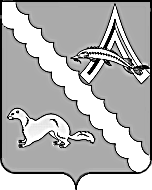 ДУМА АЛЕКСАНДРОВСКОГО РАЙОНАТОМСКОЙ ОБЛАСТИРЕШЕНИЕО внесении изменений в решение Думы Александровского района от 26.12.2019 № 300 «О бюджете муниципального образования «Александровский район» на 2020 год и на плановый период 2021 и 2022 годовРуководствуясь Бюджетным кодексом Российской Федерации, Положением «О бюджетном процессе в муниципальном образовании «Александровский район», утвержденным решением Думы Александровского района от 22.03.2012 № 150, рассмотрев представленное Главой Александровского района предложение о внесении изменений в решение Думы Александровского района  от 26.12.2019 № 300 «О бюджете муниципального образования «Александровский район» на 2020 год и на плановый период 2021 и 2022 годов»,Дума Александровского района РЕШИЛА:Согласиться с предложениями Главы Александровского района о внесении изменений в бюджет муниципального образования «Александровский район» на 2020 год и на плановый период 2021 и 2022 годов.Внести в решение Думы Александровского района от 26.12.2019 № 300 «О бюджете муниципального образования «Александровский район» на 2020 год и на плановый период 2021 и 2022 годов» следующие изменения:1) подпункты 1, 2, 3 пункта 1 решения изложить в следующей редакции:«1) прогнозируемый общий объем доходов бюджета района в сумме 742 212,410 тыс. рублей, в том числе налоговые и неналоговые доходы в сумме 140 375,000 тыс. рублей, безвозмездные поступления в сумме 601 837,410 тыс. рублей;2) общий объем расходов бюджета района в сумме 763 445,388 тыс. рублей;3) прогнозируемый дефицит бюджета района в сумме 21 232,978 тыс. рублей».3.Абзац второй, третий, четвертый пункта 13 решения изложить в следующей редакции:«на 1 января 2021 года в сумме 33 473,0 тыс. рублей;на 1 января 2022 года в сумме 33 473,0 тыс. рублей;на 1 января 2023 года в сумме 33 473,0 тыс. рублей,».4.Пункт 14 решения изложить в следующей редакции:«14.Установить предельный объем муниципального долга муниципального образования «Александровский район»:в 2020 году в размере 39 903,0 тыс. рублей;в 2021 году в размере 42 423,0 тыс. рублей;в 2022 году в размере 40 923,0 тыс. рублей.».5.Пункт 4 приложения 19 к решению Думы Александровского района от 26.12.2019 № 300 «О бюджете муниципального образования «Александровский район» на 2020 год и на плановый период 2021 и 2022 годов» дополнить подпунктами следующего содержания:«28) на обеспечение софинансирования на компенсацию сверхнормативных и выпадающих доходов ресурсоснабжающим организациям;29) на пополнение оборотных средств на завоз топлива для организаций электроснабжения населенных пунктов от дизельных электростанций;30) на корректировку отчета инженерных изысканий по строительству объектов газоснабжения и водоснабжения микрорайона жилой застройки ул. Калинина-Засаймочная - Мира с. Александровское, Александровский район, Томская область;31) на обустройство микрорайона индивидуальной жилой застройки южной части села, ограниченного р. Сайма (рыбзавод) - р. Анвар в с. Александровское, Александровского района Томской области. Газоснабжение и водоснабжение, в том числе на: археологические исследования объекта;актуализацию инженерных изысканий объекта;на разработку сметной документации объекта;на проверку достоверности определения сметной стоимости строительства объекта;32) на выполнение работ по обустройству заездного кармана по ул. Советская с переносом автобусной остановки.».Приложения 6, 7, 8, 9, 9.1, 10, 11, 12, 14, 15, 18, 20, 23 к решению Думы Александровского района от 26.12.2019 № 300 «О бюджете муниципального образования «Александровский район» на 2020 год и на плановый период 2021 и 2022 годов» изложить в новой редакции согласно приложению.7.Настоящее решение вступает в силу с даты его официального опубликования.        Приложение к решению Думы Александровского районаот 10.09.2020 № 344Приложение 6 к решению Думы Александровского района «О бюджете муниципального образования «Александровский район» на 2020 год и на плановый период 2021 и 2022 годов» от 26.12.2019 № 300Прогнозируемый объём поступления доходов в бюджетмуниципального образования «Александровский район» на 2020 годЕдиница измерения: тыс. рублейПриложение 7к решению Думы Александровского   района «О бюджете муниципального образования «Александровский район» на 2020 год и на плановый период 2021 и 2022 годов» от 26.12.2019 № 300Объём безвозмездных поступлений, передаваемых в бюджет муниципального образования «Александровский район» из бюджета Томской области на 2020 годЕдиница измерения: тыс. рублейПриложение 8к решению Думы Александровского района«О бюджете муниципального образования«Александровский район» на 2020 год и на плановый период 2021 и 2022 годов»от 26.12.2019 № 300Объём иных межбюджетных трансфертов, передаваемых в бюджет муниципального образования «Александровский район» из бюджетов поселений Александровского района на 2020 год Единицы измерения: - тыс. рублейПриложение 9 к решению Думы Александровского района «О бюджете муниципального образования «Александровский район» на 2020 год и на плановый период 2021 и 2022 годов»от 26.12.2019 № 300Источники финансированиядефицита бюджета муниципального образования «Александровский район»на 2020 год Единица измерения: тыс. рублейПриложение 9.1к решению Думы Александровского района «О бюджете муниципального образования «Александровский район» на 2020 год и на плановый период 2021 и 2022 годов»от 26.12.2019 № 300Источники финансированиядефицита бюджета муниципального образования «Александровский район»на плановый период 2021 и 2022 годовЕдиница измерения: тыс. рублейПриложение 10 к решению Думы Александровского района «О бюджете муниципального образования «Александровский район» на 2020 год и на плановый период 2021 и 2022 годов» от 26.12.2019 № 300Программамуниципальных внутренних заимствований муниципального образования «Александровский район» на 2020 год и на плановый период 2021 и 2022 годовНастоящая Программа муниципальных внутренних заимствований Александровского района Томской области составлена в соответствии с Бюджетным кодексом Российской Федерации и устанавливает перечень внутренних заимствований Александровского района, направляемых в 2021- 2022 годах на покрытие временных кассовых разрывов, возникающих при исполнении бюджета района, на погашение муниципальных долговых обязательств Александровского района и на финансирование дефицита бюджета района.Единица измерения: тыс. рублей                                                         Приложение 11 к решению Думы  Александровского района                            «О бюджете муниципального образования «Александровский район» на 2020 год и на плановый период 2021 и 2022 годов» от 26.12.2019 № 300Распределение бюджетных ассигнований по объектам капитального строительства муниципальной собственности Александровского района и объектам недвижимого имущества, приобретаемым в муниципальную собственность Александровского района на 2020 год и на плановый период 2021 и 2022 годовединица измерения: тыс. рублейПриложение 12к решению Думы Александровского района «О бюджете муниципального образования «Александровский район» на 2020 год и на плановый период 2021 и 2022 годов» от 26.12.2019 № 300Распределение бюджетных ассигнований бюджета муниципального образования «Александровский район» на 2020 год по целевым статьям (муниципальным программам Александровского района Томской области и непрограммным направлениям деятельности), группам видов расходов единица измерения: тыс. рублейПриложение 14к решению Думы Александровского района «О бюджете муниципального образования «Александровский район» на 2020 год и на плановый период 2021 и 2022 годов» от 26.12.2019 № 300Распределение бюджетных ассигнований по разделам, подразделам классификации расходов бюджета муниципального образования «Александровский район» на 2020 год единица измерения: тыс. рублей                                                          Приложение 15к решению Думы Александровского района «О бюджете муниципального образования «Александровский район» на 2020 год и на плановый период 2021 и 2022 годов» от 26.12.2019 № 300Ведомственная структура расходов бюджета муниципального образования «Александровский район» на 2020 годединица измерения: тыс. рублейПриложение 18к решению Думы Александровского района «О бюджете муниципального образования «Александровский район» на 2020 год и на плановый период 2021 и 2022 годов» от 26.12.2019 № 300Распределение субвенций на осуществление переданных государственных полномочиймежду бюджетами сельских поселений Александровского района Томской области на 2020 год и на плановый период 2021 и 2022 годовединицы измерения: тыс. рублейПриложение 20к решению Думы Александровского района «О бюджете муниципального образования «Александровский район» на 2020 год и на плановый период 2021 и 2022 годов» от 26.12.2019 № 300Распределение межбюджетных трансфертов из бюджетамуниципального образования «Александровский район» бюджетам сельских поселений Александровского района Томской области на 2020 годединица измерения: тыс. рублейПриложение 23к решению Думы Александровского района «О бюджете муниципального образования «Александровский район» на 2020 год и на плановый период 2021 и 2022 годов» от 26.12.2019 № 300План финансирования капитального ремонта объектов бюджетной сферы муниципального образования «Александровский районна 2020 год и на плановый период 2021 и 2022 годов10.09.2020                                                                № 344с. Александровскоес. АлександровскоеПредседатель Думы Александровского района                  Глава Александровского района ____________________ Е.В. Руденков                 ________________ В.П. МумберНаименование кодаКВДГл. администраторСумма на 2020 г.Наименование кодаКВДГл. администраторСумма на 2020 г.1234Итого742 212,410Налоговые и неналоговые доходы1.00.00000.00.0000.0000140 375,000Налоги на прибыль, доходы1.01.00000.00.0000.000182115 302,000Налог на доходы физических лиц1.01.02000.01.0000.110182115 302,000Налог на доходы физических лиц с доходов, источником которых является налоговый агент, за исключением доходов, в отношении которых исчисление и уплата налога осуществляются в соответствии со статьями 227, 227.1 и 228 Налогового кодекса Российской Федерации1.01.02010.01.0000.110182115 052,000Налог на доходы физических лиц с доходов, источником которых является налоговый агент, за исключением доходов, в отношении которых исчисление и уплата налога осуществляются в соответствии со статьями 227, 227.1 и 228 Налогового кодекса Российской Федерации (сумма платежа (перерасчеты, недоимка и задолженность по соответствующему платежу, в том числе по отмененному)1.01.02010.01.1000.110182115 052,000Налог на доходы физических лиц с доходов, полученных от осуществления деятельности физическими лицами, зарегистрированными в качестве индивидуальных предпринимателей, нотариусов, занимающихся частной практикой, адвокатов, учредивших адвокатские кабинеты, и других лиц, занимающихся частной практикой в соответствии со статьей 227 Налогового кодекса Российской Федерации1.01.02020.01.0000.110182100,000Налог на доходы физических лиц с доходов, полученных от осуществления деятельности физическими лицами, зарегистрированными в качестве индивидуальных предпринимателей, нотариусов, занимающихся частной практикой, адвокатов, учредивших адвокатские кабинеты, и других лиц, занимающихся частной практикой в соответствии со статьей 227 Налогового кодекса Российской Федерации (сумма платежа (перерасчеты, недоимка и задолженность по соответствующему платежу, в том числе по отмененному)1.01.02020.01.1000.110182100,000Налог на доходы физических лиц с доходов, полученных физическими лицами в соответствии со статьей 228 Налогового кодекса Российской Федерации1.01.02030.01.0000.110182120,000Налог на доходы физических лиц с доходов, полученных физическими лицами в соответствии со статьей 228 Налогового кодекса Российской Федерации (сумма платежа (перерасчеты, недоимка и задолженность по соответствующему платежу, в том числе по отмененному)1.01.02030.01.1000.110182120,000Налог на доходы физических лиц в виде фиксированных авансовых платежей с доходов, полученных физическими лицами, являющимися иностранными гражданами, осуществляющими трудовую деятельность по найму на основании патента в соответствии со статьей 227.1 Налогового кодекса Российской Федерации1.01.02040.01.0000.11018230,000Налог на доходы физических лиц в виде фиксированных авансовых платежей с доходов, полученных физическими лицами, являющимися иностранными гражданами, осуществляющими трудовую деятельность по найму на основании патента в соответствии со статьей 227.1 Налогового кодекса Российской Федерации (сумма платежа (перерасчеты, недоимка и задолженность по соответствующему платежу, в том числе по отмененному)1.01.02040.01.1000.11018230,000Налоги на товары (работы, услуги), реализуемые на территории российской федерации1.03.00000.00.0000.0001003 489,000Акцизы по подакцизным товарам (продукции), производимым на территории Российской Федерации1.03.02000.01.0000.1101003 489,000Доходы от уплаты акцизов на дизельное топливо, подлежащие распределению между бюджетами субъектов Российской Федерации и местными бюджетами с учетом установленных дифференцированных нормативов отчислений в местные бюджеты1.03.02230.01.0000.1101001 642,000Доходы от уплаты акцизов на дизельное топливо, подлежащие распределению между бюджетами субъектов Российской Федерации и местными бюджетами с учетом установленных дифференцированных нормативов отчислений в местные бюджеты (по нормативам, установленным Федеральным законом о федеральном бюджете в целях формирования дорожных фондов субъектов Российской Федерации)1.03.02231.01.0000.1101001 642,000Доходы от уплаты акцизов на моторные масла для дизельных и (или) карбюраторных (инжекторных) двигателей, подлежащие распределению между бюджетами субъектов Российской Федерации и местными бюджетами с учетом установленных дифференцированных нормативов отчислений в местные бюджеты1.03.02240.01.0000.11010011,000Доходы от уплаты акцизов на моторные масла для дизельных и (или) карбюраторных (инжекторных) двигателей, подлежащие распределению между бюджетами субъектов Российской Федерации и местными бюджетами с учетом установленных дифференцированных нормативов отчислений в местные бюджеты (по нормативам, установленным Федеральным законом о федеральном бюджете в целях формирования дорожных фондов субъектов Российской Федерации)1.03.02241.01.0000.11010011,000Доходы от уплаты акцизов на автомобильный бензин, подлежащие распределению между бюджетами субъектов Российской Федерации и местными бюджетами с учетом установленных дифференцированных нормативов отчислений в местные бюджеты1.03.02250.01.0000.1101002 133,000Доходы от уплаты акцизов на автомобильный бензин, подлежащие распределению между бюджетами субъектов Российской Федерации и местными бюджетами с учетом установленных дифференцированных нормативов отчислений в местные бюджеты (по нормативам, установленным Федеральным законом о федеральном бюджете в целях формирования дорожных фондов субъектов Российской Федерации)1.03.02251.01.0000.1101002 133,000Доходы от уплаты акцизов на прямогонный бензин, подлежащие распределению между бюджетами субъектов Российской Федерации и местными бюджетами с учетом установленных дифференцированных нормативов отчислений в местные бюджеты1.03.02260.01.0000.110100-297,000Доходы от уплаты акцизов на прямогонный бензин, подлежащие распределению между бюджетами субъектов Российской Федерации и местными бюджетами с учетом установленных дифференцированных нормативов отчислений в местные бюджеты (по нормативам, установленным Федеральным законом о федеральном бюджете в целях формирования дорожных фондов субъектов Российской Федерации)1.03.02261.01.0000.110100-297,000Налоги на совокупный доход1.05.00000.00.0000.0001826 978,000Налог, взимаемый в связи с применением упрощенной системы налогообложения1.05.01000.00.0000.1101823 230,000Налог, взимаемый с налогоплательщиков, выбравших в качестве объекта налогообложения доходы1.05.01010.01.0000.1101822 630,000Налог, взимаемый с налогоплательщиков, выбравших в качестве объекта налогообложения доходы1.05.01011.01.0000.1101822 630,000Налог, взимаемый с налогоплательщиков, выбравших в качестве объекта налогообложения доходы (сумма платежа (перерасчеты, недоимка и задолженность по соответствующему платежу, в том числе по отмененному)1.05.01011.01.1000.1101822 630,000Налог, взимаемый с налогоплательщиков, выбравших в качестве объекта налогообложения доходы, уменьшенные на величину расходов1.05.01020.01.0000.110182600,000Налог, взимаемый с налогоплательщиков, выбравших в качестве объекта налогообложения доходы, уменьшенные на величину расходов (в том числе минимальный налог, зачисляемый в бюджеты субъектов Российской Федерации)1.05.01021.01.0000.110182600,000Налог, взимаемый с налогоплательщиков, выбравших в качестве объекта налогообложения доходы, уменьшенные на величину расходов (в том числе минимальный налог, зачисляемый в бюджеты субъектов Российской Федерации (сумма платежа (перерасчеты, недоимка и задолженность по соответствующему платежу, в том числе по отмененному)1.05.01021.01.1000.110182600,000Единый налог на вмененный доход для отдельных видов деятельности1.05.02000.02.0000.1101823 718,000Единый налог на вмененный доход для отдельных видов деятельности1.05.02010.02.0000.1101823 708,000Единый налог на вмененный доход для отдельных видов деятельности (сумма платежа (перерасчеты, недоимка и задолженность по соответствующему платежу, в том числе по отмененному)1.05.02010.02.1000.1101823 708,000Единый налог на вмененный доход для отдельных видов деятельности (за налоговые периоды, истекшие до 1 января 2011 года)1.05.02020.02.0000.11018210,000Единый налог на вмененный доход для отдельных видов деятельности (за налоговые периоды, истекшие до 1 января 2011 года) (сумма платежа (перерасчеты, недоимка и задолженность по соответствующему платежу, в том числе по отмененному)1.05.02020.02.1000.11018210,000Единый сельскохозяйственный налог1.05.03000.01.0000.11018230,000Единый сельскохозяйственный налог1.05.03010.01.0000.11018230,000Единый сельскохозяйственный налог (сумма платежа (перерасчеты, недоимка и задолженность по соответствующему платежу, в том числе по отмененному)1.05.03010.01.1000.11018230,000Налоги, сборы и регулярные платежи за пользование природными ресурсами1.07.00000.00.0000.00018272,000Налог на добычу полезных ископаемых1.07.01000.01.0000.11018272,000Налог на добычу общераспространенных полезных ископаемых1.07.01020.01.0000.11018272,000Налог на добычу общераспространенных полезных ископаемых (сумма платежа (перерасчеты, недоимка и задолженность по соответствующему платежу, в том числе по отмененному)1.07.01020.01.1000.11018272,000Государственная пошлина1.08.00000.00.0000.000182913,000Государственная пошлина по делам, рассматриваемым в судах общей юрисдикции, мировыми судьями1.08.03000.01.0000.110182913,000Государственная пошлина по делам, рассматриваемым в судах общей юрисдикции, мировыми судьями (за исключением Верховного Суда Российской Федерации)1.08.03010.01.0000.110182913,000Государственная пошлина по делам, рассматриваемым в судах общей юрисдикции, мировыми судьями (за исключением Верховного Суда Российской Федерации) (сумма платежа (перерасчеты, недоимка и задолженность по соответствующему платежу, в том числе по отмененному)1.08.03010.01.1000.110182913,000Доходы от использования имущества, находящегося в государственной и муниципальной собственности1.11.00000.00.0000.00090111 211,000Доходы, получаемые в виде арендной либо иной платы за передачу в возмездное пользование государственного и муниципального имущества (за исключением имущества бюджетных и автономных учреждений, а также имущества государственных и муниципальных унитарных предприятий, в том числе казенных)1.11.05000.00.0000.12090111 211,000Доходы, получаемые в виде арендной платы за земельные участки, государственная собственность на которые не разграничена, а также средства от продажи права на заключение договоров аренды указанных земельных участков1.11.05010.00.0000.1209018 940,000Доходы, получаемые в виде арендной платы за земельные участки, государственная собственность на которые не разграничена и которые расположены в границах сельских поселений и межселенных территорий муниципальных районов, а также средства от продажи права на заключение договоров аренды указанных земельных участков1.11.05013.05.0000.1209018 940,000Доходы, получаемые в виде арендной платы за земли после разграничения государственной собственности на землю, а также средства от продажи права на заключение договоров аренды указанных земельных участков (за исключением земельных участков бюджетных и автономных учреждений)1.11.05020.00.0000.12090188,000Доходы, получаемые в виде арендной платы, а также средства от продажи права на заключение договоров аренды за земли, находящиеся в собственности муниципальных районов (за исключением земельных участков муниципальных бюджетных и автономных учреждений)1.11.05025.05.0000.12090188,000Доходы от сдачи в аренду имущества, составляющего государственную (муниципальную) казну (за исключением земельных участков)1.11.05070.00.0000.1209012 183,000Доходы от сдачи в аренду имущества, составляющего казну муниципальных районов (за исключением земельных участков)1.11.05075.05.0000.1209012 183,000Платежи при пользовании природными ресурсами1.12.00000.00.0000.0000481 257,000Плата за негативное воздействие на окружающую среду1.12.01000.01.0000.1200481 257,000Плата за выбросы загрязняющих веществ в атмосферный воздух стационарными объектами1.12.01010.01.0000.120048803,000Плата за выбросы загрязняющих веществ в атмосферный воздух стационарными объектами (федеральные государственные органы, Банк России, органы управления государственными внебюджетными фондами Российской Федерации)1.12.01010.01.6000.120048803,000Плата за сбросы загрязняющих веществ в водные объекты1.12.01030.01.0000.1200482,000Плата за сбросы загрязняющих веществ в водные объекты (федеральные государственные органы, Банк России, органы управления государственными внебюджетными фондами Российской Федерации)1.12.01030.01.6000.1200482,000Плата за размещение отходов производства и потребления1.12.01040.01.0000.12004874,000Плата за размещение отходов производства1.12.01041.01.0000.12004874,000Плата за размещение отходов производства (федеральные государственные органы, Банк России, органы управления государственными внебюджетными фондами Российской Федерации)1.12.01041.01.6000.12004874,000Плата за размещение твердых коммунальных отходов1.12.01042.01.0000.1200484,000Плата за размещение твердых коммунальных отходов (федеральные государственные органы, Банк России, органы управления государственными внебюджетными фондами Российской Федерации)1.12.01042.01.6000.1200484,000Плата за выбросы загрязняющих веществ, образующихся при сжигании на факельных установках и (или) рассеивании попутного нефтяного газа1.12.01070.01.0000.120048374,000Плата за выбросы загрязняющих веществ, образующихся при сжигании на факельных установках и (или) рассеивании попутного нефтяного газа (федеральные государственные органы, Банк России, органы управления государственными внебюджетными фондами Российской Федерации)1.12.01070.01.6000.120048374,000Доходы от оказания платных услуг и компенсации затрат государства1.13.00000.00.0000.0000931,000Доходы от оказания платных услуг (работ)1.13.01000.00.0000.130903871,000Прочие доходы от оказания платных услуг (работ)1.13.01990.00.0000.130903871,000Прочие доходы от оказания платных услуг (работ) получателями средств бюджетов муниципальных районов1.13.01995.05.0000.130903871,000Доходы от компенсации затрат государства1.13.02000.00.0000.13090160,000Доходы, поступающие в порядке возмещения расходов, понесенных в связи с эксплуатацией имущества1.13.02060.00.0000.13090160,000Доходы, поступающие в порядке возмещения расходов, понесенных в связи с эксплуатацией имущества муниципальных районов1.13.02065.05.0000.13090160,000Доходы от продажи материальных и нематериальных активов1.14.00000.00.0000.000901172,000Доходы от реализации имущества, находящегося в государственной и муниципальной собственности (за исключением движимого имущества бюджетных и автономных учреждений, а также имущества государственных и муниципальных унитарных предприятий, в том числе казенных)1.14.02000.00.0000.000901120,000Доходы от реализации имущества, находящегося в собственности муниципальных районов (за исключением движимого имущества муниципальных бюджетных и автономных учреждений, а также имущества муниципальных унитарных предприятий, в том числе казенных), в части реализации основных средств по указанному имуществу1.14.02050.05.0000.410901120,000Доходы от реализации иного имущества, находящегося в собственности муниципальных районов (за исключением имущества муниципальных бюджетных и автономных учреждений, а также имущества муниципальных унитарных предприятий, в том числе казенных), в части реализации основных средств по указанному имуществу1.14.02053.05.0000.410901120,000Доходы от продажи земельных участков, находящихся в государственной и муниципальной собственности1.14.06000.00.0000.43090152,000Доходы от продажи земельных участков, государственная собственность на которые не разграничена1.14.06010.00.0000.43090152,000Доходы от продажи земельных участков, государственная собственность на которые не разграничена и которые расположены в границах сельских поселений и межселенных территорий муниципальных районов1.14.06013.05.0000.43090152,000Штрафы, санкции, возмещение ущерба1.16.00000.00.0000.00090150,000Административные штрафы, установленные Главой 5 Кодекса Российской Федерации об административных правонарушениях, за административные правонарушения, комиссиями по делам несовершеннолетних и защите их прав (штрафы за неисполнение родителями или иными законными представителями несовершеннолетних обязанностей по содержанию и воспитанию несовершеннолетних)1.16.01053.05.0035.14090150,000Безвозмездные поступления2.00.00000.00.0000.000601 837,410Безвозмездные поступления от других бюджетов бюджетной системы российской федерации2.02.00000.00.0000.000587 061,099Дотации бюджетам бюджетной системы Российской Федерации2.02.10000.00.0000.150130 975,700Дотации на выравнивание бюджетной обеспеченности2.02.15001.00.0000.15031 990,100Дотации бюджетам муниципальных районов на выравнивание бюджетной обеспеченности2.02.15001.05.0000.15090231 990,100Дотации бюджетам на поддержку мер по обеспечению сбалансированности бюджетов2.02.15002.00.0000.15098 985,600Дотации бюджетам муниципальных районов на поддержку мер по обеспечению сбалансированности бюджетов2.02.15002.05.0000.15090298 985,600Субсидии бюджетам бюджетной системы Российской Федерации (межбюджетные субсидии)2.02.20000.00.0000.150174 476,495Субсидии бюджетам на софинансирования капитальных вложений в объекты государственной (муниципальной) собственности2.02.20077.00.0000.15018 414,100Субсидии бюджетам муниципальных районов на софинансирования капитальных вложений в объекты муниципальной собственности2.02.20077.05.0000.15090218 414,100Субсидии бюджетам на обновление материально-технической базы для формирования у обучающихся современных технологических и гуманитарных навыков2.02.25169.00.0000.1501 117,054Субсидии бюджетам муниципальных районов на обновление материально-технической базы для формирования у обучающихся современных технологических и гуманитарных навыков2.02.25169.05.0000.1509021 117,054Субсидии бюджетам на внедрение целевой модели цифровой образовательной среды в общеобразовательных организациях и профессиональных образовательных организациях2.02.25210.00.0000.1503 397,375Субсидии бюджетам муниципальных районов на внедрение целевой модели цифровой образовательной среды в общеобразовательных организациях и профессиональных образовательных организациях2.02.25210.05.0000.1509023 397,375Субсидии на организацию бесплатного горячего питания обучающихся, получающих начальное общее образование в государственных и муниципальных образовательных организациях2.02.25304.00.0000.1501 724,588Субсидии бюджетам муниципальных районов на организацию бесплатного горячего питания обучающихся, получающих начальное общее образование в государственных и муниципальных образовательных организациях2.02.25304.05.0000.1509021 724,588Субсидии бюджетам на реализацию мероприятий по обеспечению жильем молодых семей2.02.25497.00.0000.150998,016Субсидии бюджетам муниципальных районов на реализацию мероприятий по обеспечению жильем молодых семей2.02.25497.05.0000.150902998,016Субсидии бюджетам на государственную поддержку малого и среднего предпринимательства в субъектах Российской Федерации2.02.25527.00.0000.1501 087,037Субсидии бюджетам муниципальных районов на государственную поддержку малого и среднего предпринимательства в субъектах Российской Федерации2.02.25527.05.0000.1509021 087,037Субсидии бюджетам на реализацию программ формирования современной городской среды2.02.25555.00.0000.1503 147,191Субсидии бюджетам муниципальных районов на реализацию программ формирования современной городской среды2.02.25555.05.0000.1509023 147,191Субсидии бюджетам на софинансирования капитальных вложений в объекты государственной (муниципальной) собственности в рамках обеспечения устойчивого развития сельских территорий2.02.27567.00.0000.15042 829,000Субсидии бюджетам муниципальных районов на софинансирования капитальных вложений в объекты государственной (муниципальной) собственности в рамках обеспечения устойчивого развития сельских территорий2.02.27567.05.0000.15090242 829,000Прочие субсидии2.02.29999.00.0000.150101 762,134Прочие субсидии бюджетам муниципальных районов2.02.29999.05.0000.150902101 762,134Субвенции бюджетам бюджетной системы Российской Федерации2.02.30000.00.0000.150244 287,860Субвенции местным бюджетам на выполнение передаваемых полномочий субъектов Российской Федерации2.02.30024.00.0000.150229 564,300Субвенции бюджетам муниципальных районов на выполнение передаваемых полномочий субъектов Российской Федерации2.02.30024.05.0000.150902229 564,300Субвенции бюджетам на содержание ребенка в семье опекуна и приемной семье, а также вознаграждение, причитающееся приемному родителю2.02.30027.00.0000.15010 014,000Субвенции бюджетам муниципальных районов на содержание ребенка в семье опекуна и приемной семье, а также вознаграждение, причитающееся приемному родителю2.02.30027.05.0000.15090210 014,000Субвенции бюджетам муниципальных образований на предоставление жилых помещений детям-сиротам и детям, оставшимся без попечения родителей, лицам из их числа по договорам найма специализированных жилых помещений2.02.35082.00.0000.1502 001,300Субвенции бюджетам муниципальных районов на предоставление жилых помещений детям-сиротам и детям, оставшимся без попечения родителей, лицам из их числа по договорам найма специализированных жилых помещений2.02.35082.05.0000.1509022 001,300Субвенции бюджетам на осуществление первичного воинского учета на территориях, где отсутствуют военные комиссариаты2.02.35118.00.0000.1501 686,660Субвенции бюджетам муниципальных районов на осуществление первичного воинского учета на территориях, где отсутствуют военные комиссариаты2.02.35118.05.0000.1509021 686,660Субвенции бюджетам на осуществление полномочий по составлению (изменению) списков кандидатов в присяжные заседатели федеральных судов общей юрисдикции в Российской Федерации2.02.35120.00.0000.1508,000Субвенции бюджетам муниципальных районов на осуществление полномочий по составлению (изменению) списков кандидатов в присяжные заседатели федеральных судов общей юрисдикции в Российской Федерации2.02.35120.05.0000.1509028,000Субвенции бюджетам на выплату единовременного пособия при всех формах устройства детей, лишенных родительского попечения, в семью2.02.35260.00.0000.150135,000Субвенции бюджетам муниципальных районов на выплату единовременного пособия при всех формах устройства детей, лишенных родительского попечения, в семью2.02.35260.05.0000.150902135,000Субвенции бюджетам на проведение Всероссийской переписи населения 2020 г.2.02.35469.00.0000.150878,600Субвенции бюджетам муниципальных районов на проведение Всероссийской переписи населения 2020 года2.02.35469.05.0000.150902878,600Иные межбюджетные трансферты2.02.40000.00.0000.15037 321,044Межбюджетные трансферты, передаваемые бюджетам муниципальных образований на осуществление части полномочий по решению вопросов местного значения в соответствии с заключенными соглашениями2.02.40014.00.0000.15026 489,970Межбюджетные трансферты, передаваемые бюджетам муниципальных районов из бюджетов поселений на осуществление части полномочий по решению вопросов местного значения в соответствии с заключенными соглашениями2.02.40014.05.0000.15090226 489,970Межбюджетные трансферты на ежемесячное денежное вознаграждение за классное руководство педагогическим работникам государственных и муниципальных общеобразовательных организаций2.02.45303.00.0000.1503 494,568Межбюджетные трансферты бюджетам муниципальных районов на ежемесячное денежное вознаграждение за классное руководство педагогическим работникам государственных и муниципальных общеобразовательных организаций2.02.45303.05.0000.1509023 494,568Прочие межбюджетные трансферты, передаваемые бюджетам2.02.49999.00.0000.1507 336,506Прочие межбюджетные трансферты, передаваемые бюджетам муниципальных районов2.02.49999.05.0000.1509027 336,506Прочие безвозмездные поступления2.07.00000.00.0000.00016 675,200Прочие безвозмездные поступления в бюджеты муниципальных районов2.07.05000.05.0000.15016 675,200Прочие безвозмездные поступления в бюджеты муниципальных районов2.07.05030.05.0000.15090116 675,200Доходы бюджетов бюджетной системы Российской Федерации от возврата бюджетами бюджетной системы Российской Федерации остатков субсидий, субвенций и иных межбюджетных трансфертов, имеющих целевое назначение, прошлых лет, а также от возврата организациями остатков субсидий прошлых лет2.18.00000.00.0000.150825,099Доходы бюджетов муниципальных районов от возврата организациями остатков субсидий прошлых лет2.18.05000.05.0000.1509021,056Доходы бюджетов муниципальных районов от возврата прочих остатков субсидий, субвенций и иных межбюджетных трансфертов, имеющих целевое назначение, прошлых лет из бюджетов поселений2.18.60010.05.0000.150902824,043Возврат остатков субсидий, субвенций и иных межбюджетных трансфертов, имеющих целевое назначение, прошлых лет из бюджетов муниципальных районов2.19.00000.05.0000.150-2 723,988Возврат прочих остатков субсидий, субвенций и иных межбюджетных трансфертов, имеющих целевое назначение, прошлых лет из бюджетов муниципальных районов2.19.60010.05.0000.150902-2 723,988Наименование кодаКВДКод целиСумма на 2020 г.1234Безвозмездные поступления2.00.00000.00.0000.000902560 571,129Безвозмездные поступления2.00.00000.00.0000.000560 571,129Безвозмездные поступления от других бюджетов бюджетной системы российской федерации2.02.00000.00.0000.000560 571,129Дотации бюджетам бюджетной системы Российской Федерации2.02.10000.00.0000.1500130 975,700Дотации на выравнивание бюджетной обеспеченности2.02.15001.00.0000.150031 990,100Дотации бюджетам муниципальных районов на выравнивание бюджетной обеспеченности2.02.15001.05.0000.150031 990,100Дотации бюджетам на поддержку мер по обеспечению сбалансированности бюджетов2.02.15002.00.0000.150098 985,600Дотации бюджетам муниципальных районов на поддержку мер по обеспечению сбалансированности бюджетов2.02.15002.05.0000.150098 985,600Субсидии бюджетам бюджетной системы Российской Федерации (межбюджетные субсидии)2.02.20000.00.0000.150174 476,495Субсидии бюджетам на софинансирования капитальных вложений в объекты государственной (муниципальной) собственности2.02.20077.00.0000.15018 414,100Субсидия на разработку проектно-сметной документации полигона ТКО с. Александровское2.02.20077.05.0000.1500061 915,600Субсидия на софинансирования объектов капитальных вложений в объекты муниципальной собственности в рамках государственной программы «Развитие образования в Томской области"2.02.20077.05.0000.15024316 498,500Субсидии бюджетам на обновление материально-технической базы для формирования у обучающихся современных технологических и гуманитарных навыков2.02.25169.00.0000.1501 117,054Субсидия на создание (обновление) материально-технической базы для реализации основных и дополнительных программ цифрового и гуманитарного профилей в общеобразовательных организациях2.02.25169.05.0000.15020-51690-00000-000001 117,054Субсидии бюджетам на внедрение целевой модели цифровой образовательной среды в общеобразовательных организациях и профессиональных образовательных организациях2.02.25210.00.0000.1503 397,375Субсидия на внедрение целевой модели цифровой образовательной среды в общеобразовательных организациях2.02.25210.05.0000.15020-52100-00000-000003 397,375Субсидия на внедрение и функционирование целевой модели цифровой образовательной среды в общеобразовательных организациях2.02.25210.05.0000.1500650,000Субсидии на организацию бесплатного горячего питания обучающихся, получающих начальное общее образование в государственных и муниципальных образовательных организациях2.02.253004.00.0000.1501 724,588Субсидии бюджетам муниципальных районов на организацию бесплатного горячего питания обучающихся, получающих начальное общее образование в государственных и муниципальных образовательных организациях2.02.253004.05.0000.1501 724,588Субсидии бюджетам на реализацию мероприятий по обеспечению жильем молодых семей2.02.25497.00.0000.150998,016Субсидии бюджетам муниципальных районов на реализацию мероприятий по обеспечению жильем молодых семей2.02.25497.05.0000.15020-54970-00000-00000998,016Субсидии бюджетам на государственную поддержку малого и среднего предпринимательства в субъектах Российской Федерации2.02.25527.00.0000.1501 087,037Субсидии бюджетам муниципальных районов на государственную поддержку малого и среднего предпринимательства в субъектах Российской Федерации2.02.25527.05.0000.1501 087,037Субсидии бюджетам на реализацию программ формирования современной городской среды2.02.25555.00.0000.1503 147,191Субсидии бюджетам муниципальных районов на реализацию программ формирования современной городской среды2.02.25555.05.0000.15020-55550-00000-000003 147,191Субсидии бюджетам на обеспечение комплексного развития сельских территорий2.02.25576.00.0000.15042 829,000Субсидии бюджетам муниципальных районов на обеспечение комплексного развития сельских территорий2.02.25576.05.0000.15042 829,000Строительство водопровода и станции обезжелезивания воды с. Александровское Томской области (ул. Мира - ул. Майская)2.02.25576.05.0000.15020-26026 777,600Обустройство микрорайона индивидуальной жилой застройки с. Александровское Томской области, ул. Багряная - Водоснабжение2.02.25576.05.0000.15020-26116 051,400Субсидии бюджетам на софинансирования капитальных вложений в объекты государственной (муниципальной) собственности в рамках обеспечения устойчивого развития сельских территорий2.02.27567.00.0000.1500,000Субсидии на софинансирования капитальных вложений в объекты государственной (муниципальной) собственности в рамках обеспечения устойчивого развития сельских территорий2.02.27567.05.0000.1500,000Строительство водопровода и станции обезжелезивания воды с. Александровское томской области (ул. Мира-ул. Майская)2.02.27567.05.0000.15020-2600,000Обустройство микрорайона индивидуальной жилой застройки ул. Пролетарская -  ул. Багряная. Водоснабжение2.02.27567.05.0000.15020-2610,000Прочие субсидии2.02.29999.00.0000.150101 762,134Прочие субсидии бюджетам муниципальных районов2.02.29999.05.0000.150101 762,134Субсидия на укрепление материально-технической базы физической культуры и спорта2.02.29999.05.0000.15000520 000,000Субсидия на проведение капитального ремонта объектов коммунальной инфраструктуры в целях подготовки хозяйственного комплекса Томской области к безаварийному прохождению отопительного сезона2.02.29999.05.0000.1500475 502,100Субсидия на приобретение оборудования для малобюджетных спортивных площадок по месту жительства и учебы на территории Томской области2.02.29999.05.0000.150045300,000Субсидия на создание условий для управления многоквартирными домами2.02.29999.05.0000.1500520,000Субсидия на внедрение и функционирование целевой модели цифровой образовательной среды в общеобразовательных организациях2.02.29999.05.0000.1500651 388,900Субсидия на внедрение целевой модели цифровой образовательной среды в общеобразовательных организациях2.02.29999.05.0000.1500660,000Субсидия на приобретение учебно-методических комплектов в 2020 году для поэтапного введения федеральных государственных образовательных стандартов2.02.29999.05.0000.150069818,500Субсидия на компенсацию расходов за электроэнергию предприятиям рыбохозяйственного комплекса2.02.29999.05.0000.150072936,000Субсидия на реализацию мероприятий по развитию рыбохозяйственного комплекса2.02.29999.05.0000.1500731 350,000Субсидии на обеспечение антитеррористической защиты объектов образования, выполнение мероприятий противодействия деструктивным идеологиям, модернизация систем противопожарной защиты2.02.29999.05.0000.1500841 190,000Субсидия на реализацию проекта "Установка детского игрового комплекса д. Ларино"2.02.29999.05.0000.15014055,654Субсидия на реализацию проекта " Благоустройство детской спортивно- игровой площадки ул. Багряная"2.02.29999.05.0000.150141994,620Субсидия на обеспечение участия спортивных сборных команд муниципальных районов и городских округов Томской области в официальных региональных спортивных, физкультурных мероприятий, проводимых на территории г. Томска2.02.29999.05.0000.150189539,700Субсидия на обеспечение условий для развития физической культуры и массового спорта2.02.29999.05.0000.1502042 241,600Субсидия местным бюджетам на компенсацию расходов по организации электроснабжения от дизельных электростанций2.02.29999.05.0000.15020821 454,500Субсидия местным бюджетам Томской области на ремонт автомобильных дорог общего пользования местного значения2.02.29999.05.0000.1502448 200,000Субсидия на компенсацию сверхнормативных расходов и выпадающих доходов ресурсоснабжающих организаций2.02.29999.05.0000.1502626 081,400Субсидия на стимулирующие выплаты в муниципальных организациях дополнительного образования Томской области2.02.29999.05.0000.150316377,300Субсидия на реализацию в муниципальных образовательных организациях мероприятий, направленных на предупреждение распространения новой коронавирусной инфекции на территории Томской области2.02.29999.05.0000.1504051 795,000Субсидия на достижение целевых показателей по плану мероприятий ("дорожная карта") "Изменения в сфере образования Томской области ", в части повышения заработной платы педагогических работников муниципальных учреждений культуры дополнительного образования детей2.02.29999.05.0000.1504601 726,000Субсидия на достижение целевых показателей по плану мероприятий ("дорожная карта") "Изменения в сфере образования Томской области ", в части повышения заработной платы педагогических работников муниципальных организаций дополнительного образования детей2.02.29999.05.0000.1504804 849,000Субсидия на достижение целевых показателей по плану мероприятий ("дорожной карте") "Изменение в сфере культуры, направленные на повышение её эффективности в части повышения заработной платы работников культуры муниципальных учреждений культуры"2.02.29999.05.0000.15051019 861,300Субсидия на оплату труда руководителям и специалистам муниципальных учреждений культуры и искусства в части надбавок и доплат к тарифной ставке (должностному окладу)2.02.29999.05.0000.1507601 164,400Субсидия на организацию отдыха детей в каникулярное время в рамках государственной программы "Развитие системы отдыха и оздоровления детей Томской области на 2014 -2019 годы"2.02.29999.05.0000.150916936,160Субвенции бюджетам бюджетной системы Российской Федерации2.02.30000.00.0000.150244 287,860Субвенции местным бюджетам на выполнение передаваемых полномочий субъектов Российской Федерации2.02.30024.00.0000.150229 564,300Субвенции бюджетам муниципальных районов на выполнение передаваемых полномочий субъектов Российской Федерации2.02.30024.05.0000.150229 564,300Субвенция на осуществление отдельных государственных полномочий по расчету и предоставлению дотации поселениям Томской области за счет средств областного бюджета2.02.30024.05.0000.15003010 364,800Субвенция на осуществление отдельных государственных полномочий по обеспечению предоставления бесплатной методической, психолого-педагогической, диагностической и консультативной помощи2.02.30024.05.0000.150085539,500Субвенция на осуществление отдельных государственных полномочий по организации и осуществлению деятельности по опеке и попечительству2.02.30024.05.0000.150210150,200Субвенция на осуществление ОГП по выплате надбавок к тарифной ставке (должностному окладу) педагогическим работникам и руководителям муниципальных2.02.30024.05.0000.150216207,000Субвенция по созданию комиссии по делам несовершеннолетних2.02.30024.05.0000.150219886,800Субвенция на осуществление отдельных полномочий на осуществление управленческих функций органов местного самоуправления2.02.30024.05.0000.150222527,700Субвенция на осуществление государственных полномочий по регистрации и учету граждан, имеющих право на получение социальных выплат для приобретения жилья в связи с переселением из районов Крайнего Севера и приравненных к ним местностей2.02.30024.05.0000.15022533,300Субвенция на осуществление отдельных государственных полномочий по регулированию тарифов на перевозки пассажиров и багажа всеми видами общественного транспорта в городском, пригородном и междугородном сообщении (кроме железнодорожного транспорта) по городским, пригородным и междугородным муниципальным маршрутам2.02.30024.05.0000.15022630,000Субвенция на осуществление отдельных государственных полномочий по созданию и обеспечению деятельности административных комиссий в Томской области2.02.30024.05.0000.150227793,100Субвенция на осуществление отдельных государственных полномочий по регулированию численности безнадзорных животных2.02.30024.05.0000.150228281,500Субвенция на осуществление отдельных государственных полномочий на осуществление управленческих функций органами местного самоуправления2.02.30024.05.0000.15022955,400Субвенции на осуществление отдельных государственных полномочий по хранению, комплектованию, учету и использованию архивных документов, относящихся к собственности Томской области2.02.30024.05.0000.150231223,400Субвенция на обеспечение государственных гарантий реализации прав на получение общедоступного и бесплатного дошкольного образования в муниципальных дошкольных образовательных организациях в Томской области2.02.30024.05.0000.15031553 019,300Субвенция на отдельных государственных полномочий по предоставлению переоформлению и изъятию горных отводов для разработки месторождений и проявлений общераспространенных полезных ископаемых2.02.30024.05.0000.1503714,500Субвенции на обеспечение государственных гарантий прав граждан на получение общедоступного и бесплатного дошкольного, начального общего, основного общего, среднего (полного) общего образования, а также дополнительного образования в рамках общеобразовательных программ в муниципальных общеобразовательных учреждениях2.02.30024.05.0000.150401153 307,200Субвенция на обеспечение отдельных государственных полномочий по обеспечению обучающихся с ограниченными возможностями здоровья, не проживающих в муниципальных образовательных организациях, бесплатным двухразовым питанием2.02.30024.05.0000.1504114 744,700Субвенция на осуществление отдельных государственных полномочий по регистрации коллективных договоров2.02.30024.05.0000.150413125,600Субвенция на осуществление отдельных государственных полномочий по предоставлению субсидий на развитие личных подсобных хозяйств2.02.30024.05.0000.150551343,600Субвенция на осуществление отдельных государственных полномочий по организации и осуществлению деятельности по опеке и попечительству2.02.30024.05.0000.1507703 817,000Субвенция на осуществление отдельных государственных полномочий на обеспечение одеждой, обувью, мягким инвентарем, оборудованием и единовременным денежным пособием детей сирот и детей, оставшихся без попечения родителей, а также лиц из числа детей - сирот и детей, оставшихся без попечения родителей, - выпускников образовательных учреждений, находящихся (находившихся) под опекой (попечительством) в приемных семьях, и выпускников негосударственных общеобразовательных учреждений, находящихся (находившихся) под опекой (попечительством), в приемных семьях2.02.30024.05.0000.150830109,700Субвенции бюджетам на содержание ребенка в семье опекуна и приемной семье, а также вознаграждение, причитающееся приемному родителю2.02.30027.00.0000.15010 014,000Субвенции бюджетам муниципальных районов на содержание ребенка в семье опекуна и приемной семье, а также вознаграждение, причитающееся приемному родителю2.02.30027.05.0000.15010 014,000Субвенция на осуществление отдельных государственных полномочий на осуществление ежемесячной выплаты денежных средств опекунам (попечителям) на содержание детей и обеспечение денежными средствами лиц из числа детей-сирот и детей, оставшихся без попечения родителей, находившихся под опекой в приемной семье и продолжающих обучение в муниципальных общеобразовательных учреждениях2.02.30027.05.0000.150217492,000Субвенция на осуществление отдельных государственных полномочий на осуществление ежемесячной выплаты денежных средств приемным семьям на содержание детей, а также вознаграждения, причитающегося приемным родителям2.02.30027.05.0000.1502189 522,000Субвенции бюджетам муниципальных образований на предоставление жилых помещений детям-сиротам и детям, оставшимся без попечения родителей, лицам из их числа по договорам найма специализированных жилых помещений2.02.35082.00.0000.1502 001,300Субвенции бюджетам муниципальных районов на предоставление жилых помещений детям-сиротам и детям, оставшимся без попечения родителей, лицам из их числа по договорам найма специализированных жилых помещений2.02.35082.05.0000.1502 001,300Субвенция на предоставление жилья детям-сиротам2.02.35082.05.0000.15020-508201 192,771Субвенция на осуществление полномочий по обеспечению жилыми помещениями детей, оставшихся без попечения родителей, а также из их числа, в рамках государственной программы "Детство под защитой на 2014 - 2019 годы"2.02.35082.05.0000.150780808,529Субвенции бюджетам на осуществление первичного воинского учета на территориях, где отсутствуют военные комиссариаты2.02.35118.00.0000.1501 686,660Субвенция на осуществление первичного воинского учета на территориях где отсутствуют воен. Комиссариаты2.02.35118.05.0000.15020-3651 686,660Субвенции бюджетам на осуществление полномочий по составлению (изменению) списков кандидатов в присяжные заседатели федеральных судов общей юрисдикции в Российской Федерации2.02.35120.00.0000.1508,000Субвенция по изменению, дополнению списков присяжных заседателей судов общей юрисдикции2.02.35120.05.0000.15020-3708,000Субвенции бюджетам на выплату единовременного пособия при всех формах устройства детей, лишенных родительского попечения, в семью2.02.35260.00.0000.150135,000Субвенция местным бюджетам на выплату единовременного пособия при всех формах устройства детей, лишенных родительского попечения, в семью2.02.35260.05.0000.15020-206135,000Субвенции бюджетам на проведение Всероссийской переписи населения 2020 года2.02.35469.00.0000.150878,600Проведение Всероссийской переписи населения   2020 года2.02.35469.05.0000.150376878,600Иные межбюджетные трансферты2.02.40000.00.0000.15010 831,074Межбюджетные трансферты на ежемесячное денежное вознаграждение за классное руководство педагогическим работникам государственных и муниципальных общеобразовательных организаций2.02.45303.00.0000.1503 494,568Межбюджетные трансферты бюджетам муниципальных районов на ежемесячное денежное вознаграждение за классное руководство педагогическим работникам государственных и муниципальных общеобразовательных организаций2.02.45303.05.0000.1503 494,568Прочие межбюджетные трансферты, передаваемые бюджетам2.02.49999.00.0000.1507 336,506Прочие межбюджетные трансферты, передаваемые бюджетам муниципальных районов2.02.49999.05.0000.1507 336,506Иные межбюджетные трансферты на оказание помощи в ремонте и (или) переустройстве жилых помещений граждан, не состоящих на учете в качестве нуждающихся в улучшении жилищных условий и не реализовавших свое право на улучшение жилищных условий за счет средств федерального и областного бюджетов в 2009 и последующих годах, из числа: участников и инвалидов Великой Отечественной войны 1941 - 1945 годов, тружеников тыла военных лет; лиц, награжденных знаком "Жителю блокадного Ленинграда"; бывших несовершеннолетних узников концлагерей; вдов погибших (умерших) участников Великой Отечественной войны 1941 - 1945 годов, не вступивших в повторный брак2.02.49999.05.0000.15046100,000Межбюджетные трансферты на частичную оплату стоимости питания отдельных категорий, обучающихся в муниципальных общеобразовательных учреждениях Томской области, за исключением обучающихся с ограниченными возможностями здоровья2.02.49999.05.0000.150202622,600Резервные фонды исполнительного органа государственной власти Томской области2.02.49999.05.0000.1502581 957,206Межбюджетные трансферты на достижение целевых показателей по плану мероприятий ("дорожная карта") "Изменения в сфере образования Томской области" в части повышение заработной платы педагогических работников муниципальных учреждений дошкольных образовательных учреждений2.02.49999.05.0000.1504903 548,600Межбюджетные трансферты на выплату ежемесячной стипендии Губернатора Томской области молодым учителям муниципальных образований2.02.49999.05.0000.150906141,000Межбюджетные трансферты на обеспечение проезда по направлениям врачей в медицинские организации, расположенные на территории Томской области, оказывающие специализированную онкологическую, наркологическую и психиатрическую помощь лиц, проживающих в районах Крайнего Севера и приравненных к ним местностях, при отсутствии круглогодичного транспортного наземного сообщения с областным центром2.02.49999.05.0000.150988967,100Наименование кодаКВДКод целиВсегоАлександровское сельское поселениеЛукашкин - Ярское сельское поселениеНазинское сельское поселениеНовоникольское сельское поселениеОктябрьское сельское поселениеСеверное сельское поселениеБезвозмездные поступления от других бюджетов бюджетной системы Российской Федерации2020000000000000026 489,97021 004,4921 262,0001 178,5001 443,000867,878734,100Иные межбюджетные трансферты2024000000000015026 489,97021 004,4921 262,0001 178,5001 443,000867,878734,100Межбюджетные трансферты, передаваемые бюджетам муниципальных районов из бюджетов поселений на осуществление части полномочий по решению вопросов местного значения в соответствии с заключенными соглашениями2024001405000015026 489,97021 004,4921 262,0001 178,5001 443,000867,878734,100Средства сельских поселений на казначейское исполнение бюджета20240014050000150130541,161371,46139,90039,00031,90029,50029,400Межбюджетные трансферты на содержание специалиста КРК20240014050000150131567,243387,94342,10041,00034,10031,10031,000Межбюджетные трансферты от сельских поселений Александровского района, направленные на обслуживание населения в сфере физической культуры и спорта202400140500001501614 985,8284 879,82834,00034,00017,00013,0008,000Межбюджетные трансферты от сельских поселений Александровского района, направленные на обслуживание населения в сфере молодежной политики20240014050000150162803,000803,0000,0000,0000,0000,0000,000Межбюджетные трансферты от сельских поселений Александровского района, направленные на предоставление услуг в сфере культуры2024001405000015016318 486,23813 455,7601 146,0001 064,5001 360,000794,278665,700Межбюджетные трансферты от сельских поселений Александровского района, направленные на предоставление услуг в сфере музейного обслуживания населения202400140500001501641 044,0001 044,0000,0000,0000,0000,0000,000Программные мероприятия Александровского сельского поселения2024001405000015016762,50062,5000,0000,0000,0000,0000,000Источники внутреннего финансирования дефицита бюджетСумма на 2020 годКредиты,в том числе:9 643,000Кредиты, привлекаемые от кредитных организаций:объем привлеченияобъем средств, направляемых на погашение основной суммы долга16 073,00016 073,0000,0Кредиты, привлекаемые от других бюджетов бюджетной системы Российской Федерации:объем привлечения	объем средств, направляемых на погашение основной суммы долга-6 430,0000,0-6 430,000Изменение остатков средств на счетах по учету средств бюджета района в течение финансового года:увеличение прочих остатков денежных средств бюджетов муниципальных районовуменьшение прочих остатков денежных средств бюджетов муниципальных районов11 589,978758 285,410769 875,388Итого источников внутреннего финансирования дефицита бюджета 21 232,978Источники внутреннего финансирования дефицита бюджетСумма на 2021 годСумма на 2022 годКредиты,в том числе:0,00,0Кредиты, привлекаемые от кредитных организаций:объем привлеченияобъем средств, направляемых на погашение основной суммы долга9 950,0009 950,0000,07 450,0007 450,0000,0Кредиты, привлекаемые от других бюджетов бюджетной системы Российской Федерации:объем привлечения	объем средств, направляемых на погашение основной суммы долга-9 950,0000,0-9 950,000-7 450,0000,00-7 450,000Изменение остатков средств на счетах по учету средств бюджета района в течение финансового года:увеличение прочих остатков денежных средств бюджетов муниципальных районовуменьшение прочих остатков денежных средств бюджетов муниципальных районов0,00576 850,960576 850,9600,00546 016,000546 016,000Итого источников внутреннего финансирования дефицита бюджета 0,000,00Перечень внутренних заимствованийОбъем долговых обязательств на 01.01.2020г.Сумма на 2020 годОбъем долговых обязательств на 01.01.2021г.Сумма на 2021 годОбъем долговых обязательств на 01.01.2022г.Сумма на 2022 годОбъем долговых обязательств на 01.01.2023гКредиты, всего23 830,09643,00033 473,00,033 473,00,033 473,0в том числе:Кредиты, привлекаемые от кредитных организаций, всего0,016073,016073,09950,026 023,07 450,033 473,0в том числе:объем привлечения16073,09950,07 450,0объем средств, направляемых на погашение основной суммы долга0,00Кредиты, привлекаемые от других бюджетов бюджетной системы Российской Федерации, всего23 830,0-6430,017 400,0-9950,07 450,0-7 450,00,0в том числе:объем привлечения0,00объем средств, направляемых на погашение основной суммы долга--6430,0-9950,0- 7 450,0Наименование объектовРаздел, подразделЦелевая статьяСумма на 2020 годСумма на 2021 годСумма на 2022 годВсего расходы:73 179,02914 703,300Жилищно-коммунальное хозяйство050055 180,52914 703,300Коммунальное хозяйство050251 821,90514 703,3000,000Строительство водопровода и станции обезжелезивания воды в с. Александровском Томской области (ул. Мира-ул. Майская)050250304L576031 429,14200Обустройство микрорайона индивидуальной жилой застройки ул. Пролетарская - ул. Багряная. Водоснабжение. Уличная дренажная система в с. Александровское Александровского района Томской области050250305L576018 872,76314 703,300Проведение государственной историка - культурной экспертизы (археологическая разведка) по строительству объекта "Газоснабжение микрорайона жилой застройки ул. Калинина-Засаймочная-Мира с. Александровское, Александровский район, Томская область"05026512000000250,000Проведение государственной историка - культурной экспертизы (археологическая разведка) по строительству объекта "Водоснабжение микрорайона жилой застройки ул. Калинина-Засаймочная-Мира с. Александровское, Александровский район, Томская область"05026512100000270,000Обустройство микрорайона индивидуальной жилой застройки южной части села, ограниченного р. Сайма (рыбзавод) - р. Анвар в с. Александровское, Александровского района Томской области. Газоснабжение и водоснабжение.050265600000001 000,000Благоустройство05033 358,6240,0000,000Выполнение работ по обустройству заездного кармана по ул. Советская с переносом автобусной остановки050357144000001 150,000Софинансирование мероприятий на оборудование муниципальных полигонов средствами измерения массы твердых коммунальных отходов в рамках государственной программы "Воспроизводство и использование природных ресурсов Томской области"050365313S0000Разработка, корректировка проектной документации на объекты муниципальной собственности по захоронению твердых коммунальных отходов0503653134П0201 915,600Проведение полевых археологических работ (археологической разведки) по строительству объекта "Полигон твердых бытовых отходов" с. Александровское, Александровский район, Томская область05036531600000293,024Образование070017 998,5000Дошкольное образование070117 998,5000Выполнение работ по наружному противопожарному водоснабжению07015820840560750,000Выполнение работ по наружному противопожарному водоснабжению (софинансирования)070158208S0000750,000Приобретение здания для размещения дошкольного общеобразовательного учреждения на 220 мест по адресу Томская область, Александровский район, с. Александровское, ул. Новая, 4 (строительный адрес)0701642024И59016 498,5000Наименование показателяКЦСРКВРСумма на 2020 год1234ВСЕГО:763 445,388Всего расходов на финансирование муниципальных программ725 727,390Муниципальная программа "Устойчивое развитие сельских территорий Александровского района на 2019 - 2023 годы"500000000050 301,905Повышение уровня и качества жизни на селе на основе развития социальной инфраструктуры и инженерного обустройства населенных пунктов, расположенных в сельской местности503000000050 301,905Строительство водопровода и станции обезжелезивания воды в с. Александровском Томской области (ул. Мира-ул. Майская)50304R576031 429,142Межбюджетные трансферты50304R576050031 429,142Обустройство микрорайона индивидуальной жилой застройки ул. Пролетарская - ул. Багряная. Водоснабжение. Уличная дренажная система в с. Александровское Александровского района Томской области50305R576018 872,763Межбюджетные трансферты50305R576050018 872,763Муниципальная программа "Социальная поддержка населения Александровского района на 2017-2021 годы"510000000022 342,823Меры по обеспечению социальной защищенности, улучшению социального положения малообеспеченных слоев населения, пожилых людей511000000019 158,700Питание детей из малообеспеченных семей в общеобразовательных учреждениях51101000002 115,000Закупка товаров, работ и услуг для обеспечения государственных (муниципальных) нужд5110100000200436,000Предоставление субсидий бюджетным, автономным учреждениям и иным некоммерческим организациям51101000006001 679,000Организация питания детей, проживающих в интернате5110400000405,000Предоставление субсидий бюджетным, автономным учреждениям и иным некоммерческим организациям5110400000600405,000Возмещение части затрат на содержание в детских дошкольных учреждениях детей из семей имеющих 3-х и более несовершеннолетних детей5110500000411,500Социальное обеспечение и иные выплаты населению511050000030093,800Предоставление субсидий бюджетным, автономным учреждениям и иным некоммерческим организациям5110500000600317,700Обеспечение одеждой, обувью, мягким инвентарем, оборудованием и единовременным денежным пособием детей-сирот и детей, оставшихся без попечения родителей, а также лиц из числа детей-сирот и детей, оставшихся без попечения родителей, - выпускников муниципальных образовательных организаций, находящихся (находившихся) под опекой (попечительством) или в приемных семьях, и выпускников частных общеобразовательных организаций, находящихся (находившихся) под опекой (попечительством), в приемных семьях5110640740109,700Социальное обеспечение и иные выплаты населению5110640740300109,700Ежемесячная выплата денежных средств опекунам (попечителям) на содержание детей и обеспечение денежными средствами лиц из числа детей-сирот и детей, оставшихся без попечения родителей, находившихся под опекой (попечительством), в приемной семье и продолжающих обучение в муниципальных общеобразовательных организациях5110740760492,000Социальное обеспечение и иные выплаты населению5110740760300492,000Содержание приемных семей, включающее в себя денежные средства приемным семьям на содержание детей и ежемесячную выплату вознаграждения, причитающегося приемным родителям51108407709 522,000Социальное обеспечение и иные выплаты населению51108407703009 522,000Предоставление жилых помещений детям-сиротам (областной бюджет)51109408201 011,300Расходы на выплаты персоналу в целях обеспечения выполнения функций государственными (муниципальными) органами, казенными учреждениями, органами управления государственными внебюджетными фондами511094082010019,364Закупка товаров, работ и услуг для обеспечения государственных (муниципальных) нужд51109408202001,936Межбюджетные трансферты5110940820500990,000Предоставление жилых помещений детям-сиротам (федеральные средства)51109R0820990,000Межбюджетные трансферты51109R0820500990,000Осуществление отдельных государственных полномочий по организации и осуществлению деятельности по опеки и попечительству в Томской области51110407803 817,000Расходы на выплаты персоналу в целях обеспечения выполнения функций государственными (муниципальными) органами, казенными учреждениями, органами управления государственными внебюджетными фондами51110407801003 357,950Закупка товаров, работ и услуг для обеспечения государственных (муниципальных) нужд5111040780200459,050Организация и осуществление деятельности по опеке и попечительству в соответствии с Законом Томской области от 28 декабря 2007 года № 298-ОЗ "О наделении органов местного самоуправления отдельными государственными полномочиями по организации и осуществлению деятельности по опеке и попечительству в Томской области"5111140700150,200Расходы на выплаты персоналу в целях обеспечения выполнения функций государственными (муниципальными) органами, казенными учреждениями, органами управления государственными внебюджетными фондами5111140700100136,545Закупка товаров, работ и услуг для обеспечения государственных (муниципальных) нужд511114070020013,655Единовременное пособие при всех формах устройства детей, лишенных родительского попечения, в семью5111652600135,000Социальное обеспечение и иные выплаты населению5111652600300135,000Меры по укреплению здоровья малообеспеченных слоев населения, пожилых людей и инвалидов51200000001 367,100Обеспечение проезда по направлениям врачей в медицинские организации, расположенные на территории Томской области, оказывающие специализированную онкологическую, наркологическую и психиатрическую помощь, лиц, проживающих в районах Крайнего Севера и приравненных к ним местностях, при отсутствии круглогодичного транспортного наземного сообщения с областным центром5120140300967,100Социальное обеспечение и иные выплаты населению5120140300300967,100Оказание материальной помощи малообеспеченной группе населения, онкологическим больным и инвалидам на проезд в лечебные учреждения по направлению врача51201S0000350,000Социальное обеспечение и иные выплаты населению51201S0000300350,000Оказание материальной помощи малообеспеченной группе населения на оплату лечения512020000050,000Социальное обеспечение и иные выплаты населению512020000030050,000Предоставление помощи и услуг гражданам и инвалидам, малообеспеченным слоям населения5130000000250,000Оказание материальной помощи гражданам, оказавшимся в трудной жизненной ситуации5130100000150,000Социальное обеспечение и иные выплаты населению5130100000300150,000Оказание помощи в ремонте и (или) переустройстве жилых помещений граждан, не стоящих на учете в качестве нуждающихся в улучшении жилищных условий и не реализовавших свое право на улучшение жилищных условий за счет средств федерального и областного бюджетов в 2009 и последующих годах, из числа: участников и инвалидов Великой Отечественной войны 1941 - 1945 годов; тружеников тыла военных лет; лиц, награжденных знаком "Жителю блокадного Ленинграда"; бывших несовершеннолетних узников концлагерей; вдов погибших (умерших) участников Великой Отечественной войны 1941 - 1945 годов, не вступивших в повторный брак5130240710100,000Социальное обеспечение и иные выплаты населению5130240710300100,000Меры по созданию благоприятных условий для реализации интеллектуальных и культурных потребностей малообеспеченных граждан, пожилых людей и инвалидов51400000001 567,023Финансовая поддержка общественных организаций (Совет ветеранов, Общество инвалидов)5140100000416,000Предоставление субсидий бюджетным, автономным учреждениям и иным некоммерческим организациям5140100000600416,000Проведение мероприятий5140200000110,000Предоставление субсидий бюджетным, автономным учреждениям и иным некоммерческим организациям5140200000600110,000Организация участия в праздничных мероприятиях значимых для жителей Александровского района, а также профессиональных праздниках, юбилеях и датах5140300000603,600Закупка товаров, работ и услуг для обеспечения государственных (муниципальных) нужд5140300000200307,000Социальное обеспечение и иные выплаты населению514030000030063,000Предоставление субсидий бюджетным, автономным учреждениям и иным некоммерческим организациям5140300000600233,600Расходы, связанные с занесением на доску почета Александровского района5140400000110,000Закупка товаров, работ и услуг для обеспечения государственных (муниципальных) нужд514040000020041,000Социальное обеспечение и иные выплаты населению514040000030069,000Оказание помощи и компенсации затрат на поддержку участников ВОВ, тружеников тыла и вдов участников, а также лиц, приравненных к ним категорий5140500000327,423Межбюджетные трансферты5140500000500327,423Муниципальная программа "Социальное развитие сел Александровского района на 2017-2021 годы"520000000047 332,907Создание условий развития социальной сферы и инфраструктуры521000000046 114,407Возмещение убытков, связанных с перевозкой пассажиров воздушным транспортом521010000011 043,700Иные бюджетные ассигнования521010000080011 043,700Возмещение части затрат по производству хлеба, организациям, использующих электроэнергию, вырабатываемую дизельными электростанциями5210200000812,000Иные бюджетные ассигнования5210200000800812,000Создание условий для обеспечения перевозок воздушным транспортом (содержание вертолетных площадок по селам района, содержание технологических зданий (аэропорт) по селам района)5210300000410,000Иные бюджетные ассигнования5210300000800410,000Создание условий для обеспечения перевозок водным транспортом (обустройство сходней, траление паромных причалов)5210400000319,169Межбюджетные трансферты5210400000500236,669Иные бюджетные ассигнования521040000080082,500Установка знаков навигационного ограждения судового хода5210500000268,693Межбюджетные трансферты5210500000500160,031Иные бюджетные ассигнования5210500000800108,662Капитальный и текущий ремонт автомобильных дорог и инженерных сооружений на них в границах муниципальных районов и поселений52106000003 389,000Межбюджетные трансферты52106000005003 389,000Капитальный ремонт и (или) ремонт автомобильных дорог общего пользования местного значения в рамках ГП "Развитие транспортной системы в Томской области"52106409308 200,000Межбюджетные трансферты52106409305008 200,000Компенсация местным бюджетам расходов по организации электроснабжения от дизельных электростанций521094012021 454,500Межбюджетные трансферты521094012050021 454,500Софинансирование мероприятий на компенсацию местным бюджетам расходов по организации электроснабжения от дизельных электростанций52109S00002,146Межбюджетные трансферты52109S00005002,146Возмещение расходов, связанных с содержанием оборудования сетей сотовой связи стандарта GSM5211600000215,199Межбюджетные трансферты5211600000500215,199Оказание помощи в развитии личного подсобного хозяйства5220000000493,600Оказание адресной помощи физическим и юридическим лицам, на приобретение и заготовку грубых кормов5220200000150,000Иные бюджетные ассигнования5220200000800150,000Осуществление отдельных государственных полномочий по поддержке сельскохозяйственного производства (поддержка малых форм хозяйствования)5220340200343,600Иные бюджетные ассигнования5220340200800343,600Улучшение жилищных условий граждан, проживающих в сельской местности5230000000388,000Сбор и утилизация бытовых и промышленных отходов5230100000288,000Межбюджетные трансферты5230100000500288,000Межбюджетные трансферты на содержание зимника б. н. п. Медведево - п. Северный5230200000100,000Межбюджетные трансферты5230200000500100,000Регулирование численности безнадзорных животных5240000000336,900Проведение мероприятий по регулированию численности безнадзорных животных5240140160281,500Закупка товаров, работ и услуг для обеспечения государственных (муниципальных) нужд5240140160200281,500Осуществление управленческих функций органами местного самоуправления524014017055,400Расходы на выплаты персоналу в целях обеспечения выполнения функций государственными (муниципальными) органами, казенными учреждениями, органами управления государственными внебюджетными фондами524014017010055,400Муниципальная программа "Развитие малого и среднего предпринимательства на территории Александровского района на 2017-2021 годы"53000000001 209,037Развитие инфраструктуры поддержки малого и среднего предпринимательства53100000001 157,037Финансовая помощь Центру поддержки предпринимательства531010000070,000Иные бюджетные ассигнования531010000080070,000Расходы на реализацию мероприятий муниципальных программ (подпрограмм), направленных на развитие малого и среднего предпринимательства5310140020807,037Иные бюджетные ассигнования5310140020800807,037Расходы на создание, развитие и обеспечение деятельности муниципальных центров поддержки предпринимательства и центров молодежного инновационного творчества, предусмотренных в муниципальных программах (подпрограммах), содержащих мероприятия, направленные на развитие малого и среднего предпринимательства6310140080280,000Иные бюджетные ассигнования6310140080800280,000Финансово-кредитное и имущественное обеспечение малого и среднего предпринимательства532000000052,000Поддержка стартующего бизнеса (софинансирования)53201S000052,000Иные бюджетные ассигнования53201S000080052,000Муниципальная программа "Предоставление молодым семьям поддержки на приобретение (строительство) жилья на территории Александровского района на 2016-2020 годы"54000000001 512,016Улучшение жилищных условий молодых семей Томской области54200L49701 512,016Социальное обеспечение и иные выплаты населению54200L49703001 512,016Муниципальная программа "Профилактика террористической и экстремистской деятельности в Александровском районе на 2019 - 2023 годы"55000000004 196,380Эксплуатация систем видеонаблюдения, техническое обслуживание5501000000693,832Закупка товаров, работ и услуг для обеспечения государственных (муниципальных) нужд5501000000200298,632Предоставление субсидий бюджетным, автономным учреждениям и иным некоммерческим организациям5501000000600395,200Расходы на содержание дежурной диспетчерской службы55020000003 201,868Расходы на выплаты персоналу в целях обеспечения выполнения функций государственными (муниципальными) органами, казенными учреждениями, органами управления государственными внебюджетными фондами55020000001002 910,145Закупка товаров, работ и услуг для обеспечения государственных (муниципальных) нужд5502000000200291,723Оснащение и годовое обслуживание автотранспорта комплексной системой безопасности по спутниковым каналам передачи данных5503000000134,000Предоставление субсидий бюджетным, автономным учреждениям и иным некоммерческим организациям5503000000600134,000Техническое обслуживание системы контроля доступа (домофоны)5504000000166,680Предоставление субсидий бюджетным, автономным учреждениям и иным некоммерческим организациям5504000000600166,680Муниципальная программа "Эффективное управление муниципальными финансами и совершенствование межбюджетных отношений в муниципальном образовании "Александровский район"560000000061 154,721Подпрограмма "Повышение эффективности бюджетных расходов муниципального образования "Александровский район"5610000000342,400Обеспечение условий для автоматизации бюджетного процесса в муниципальном образовании "Александровский район"5610100000312,400Закупка товаров, работ и услуг для обеспечения государственных (муниципальных) нужд5610100000200312,400Обеспечение профессиональной подготовки и переподготовки и повышение квалификации муниципальных служащих в сфере повышения эффективности бюджетных расходов561020000030,000Закупка товаров, работ и услуг для обеспечения государственных (муниципальных) нужд561020000020030,000Подпрограмма "Совершенствование межбюджетных отношений в муниципальном образовании "Александровский район"562000000048 375,360Ведомственная целевая программа "Обеспечение сбалансированности доходов и расходов поселений Александровского района Томской области"562010000048 375,360Создание условий для обеспечения равных финансовых возможностей муниципальных образований по решению вопросов местного значения562011000019 254,200Межбюджетные трансферты562011000050019 254,200Дотация на поддержку мер по обеспечению сбалансированности бюджетов сельских поселений района562012000017 069,700Межбюджетные трансферты562012000050017 069,700Осуществление отдельных государственных полномочий по расчету и предоставлению дотаций бюджетам городских, сельских поселений Томской области за счет средств областного бюджета5620140М70010 364,800Межбюджетные трансферты5620140М7050010 364,800Осуществление первичного воинского учета на территориях, где отсутствуют военные56201511801 686,660Межбюджетные трансферты56201511805001 686,660Подпрограмма "Обеспечение долговой устойчивости бюджета района"56300000002 000,000Ведомственная целевая программа "Обслуживание муниципального долга муниципального образования "Александровский район"56301000002 000,000Обслуживание государственного (муниципального) долга56301100007002 000,000Подпрограмма "Обеспечивающая подпрограмма"564000000010 436,961Финансовое обеспечение деятельности исполнительных органов муниципального образования564100000010 436,961Расходы на выплаты персоналу в целях обеспечения выполнения функций государственными (муниципальными) органами, казенными учреждениями, органами управления государственными внебюджетными фондами56410100001008 979,160Расходы на выплаты персоналу в целях обеспечения выполнения функций государственными (муниципальными) органами, казенными учреждениями, органами управления государственными внебюджетными фондами5641020000100496,160Закупка товаров, работ и услуг для обеспечения государственных (муниципальных) нужд5641030000200420,480Расходы на выплаты персоналу в целях обеспечения выполнения функций государственными (муниципальными) органами, казенными учреждениями, органами управления государственными внебюджетными фондами5641099130100520,561Закупка товаров, работ и услуг для обеспечения государственных (муниципальных) нужд564109913020020,600Муниципальная программа "Социально-экономическое развитие муниципального образования "Александровский район" на 2017-2021 годы "570000000023 495,711Повышение комфортности среды жизнедеятельности571000000022 587,611Поддержка кадрового обеспечения на территории Александровского района (привлечение и закрепление кадров на селе)57101000002 321,790Расходы на выплаты персоналу в целях обеспечения выполнения функций государственными (муниципальными) органами, казенными учреждениями, органами управления государственными внебюджетными фондами5710100000100187,761Социальное обеспечение и иные выплаты населению5710100000300605,742Предоставление субсидий бюджетным, автономным учреждениям и иным некоммерческим организациям57101000006001 528,287Компенсация расходов на оплату стоимости проезда и провоза багажа к месту использования отпуска и обратно57102000002 132,595Расходы на выплаты персоналу в целях обеспечения выполнения функций государственными (муниципальными) органами, казенными учреждениями, органами управления государственными внебюджетными фондами57102000001001 088,570Предоставление субсидий бюджетным, автономным учреждениям и иным некоммерческим организациям57102000006001 044,025Содержание помещения для размещения отделения почтовой связи в районе рыбокомбината с. Александровское571030000030,000Иные бюджетные ассигнования571030000080030,000Информирование населения о деятельности органов местного самоуправления Александровского района и информационно - разъяснительная работа по актуальным социально - значимым вопросам в печатных изданиях57104000001 689,732Закупка товаров, работ и услуг для обеспечения государственных (муниципальных) нужд57104000002001 689,732Информационные услуги: изготовление сюжетов по актуальным социально - значимым вопросам на телевидении5710500000602,000Закупка товаров, работ и услуг для обеспечения государственных (муниципальных) нужд5710500000200602,000Членский взнос в ассоциацию "Совет муниципальных образований Томской области"5710600000165,000Иные бюджетные ассигнования5710600000800165,000Обслуживание объектов муниципальной собственности57108000001 205,620Закупка товаров, работ и услуг для обеспечения государственных (муниципальных) нужд57108000002001 205,620Возмещение убытков, связанных с реализацией наркотических, психотропных и сильнодействующих лекарственных средств5710900000150,000Иные бюджетные ассигнования5710900000800150,000Текущий ремонт имущества муниципальных учреждений района57111000001 110,000Закупка товаров, работ и услуг для обеспечения государственных (муниципальных) нужд5711100000200100,000Предоставление субсидий бюджетным, автономным учреждениям и иным некоммерческим организациям57111000006001 010,000Создание филиала "Губернской аптеки" в с. Александровское Александровского района57113000001 030,500Закупка товаров, работ и услуг для обеспечения государственных (муниципальных) нужд57113000002001 030,500Проведение акарицидной обработки территории образовательных учреждений5712900000121,400Закупка товаров, работ и услуг для обеспечения государственных (муниципальных) нужд571290000020054,400Предоставление субсидий бюджетным, автономным учреждениям и иным некоммерческим организациям571290000060067,000Выполнение ремонтных работ в здании МАОУ СОШ № 1 с. Александровское57134000001 847,875Предоставление субсидий бюджетным, автономным учреждениям и иным некоммерческим организациям57134000006001 847,875Возмещение части затрат, связанных с осуществлением деятельности социально-ориентированных объектов розничной торговли лекарственными средствами571350000750,000Иные бюджетные ассигнования5713500000800750,000Проведение выборов депутатов в Думу Александровского района5713600000990,000Закупка товаров, работ и услуг для обеспечения государственных (муниципальных) нужд5713600000200150,000Иные бюджетные ассигнования5713600000800840,000Ремонт санузла в административном здании Администрации района, расположенного по адресу ул. Ленина 8 с. Александровское, Александровский район, Томской области5713700000127,459Закупка товаров, работ и услуг для обеспечения государственных (муниципальных) нужд5713700000200127,459Ремонт помещений административного здания, расположенного по адресу ул. Лебедева 8 с. Александровское, Александровский район, Томская обл. под размещения архива Александровского района5713800000596,557Закупка товаров, работ и услуг для обеспечения государственных (муниципальных) нужд5713800000200596,557Капитальный ремонт здания МКОУ СОШ с. Новоникольское Александровского района Томской области (реконструкция системы отопления, утепление 1 этажа здания школы)5714000000388,102Закупка товаров, работ и услуг для обеспечения государственных (муниципальных) нужд5714000000200388,102Установка детского игрового комплекса по адресу: д. Ларино, ул. Обская, д.17 Александровского района Томской области5714140M2055,654Межбюджетные трансферты5714140M2050055,654Благоустройство детской спортивно-игровой площадки по ул. Багряная в с. Александровское Александровского района Томской области5714240M20994,620Межбюджетные трансферты5714240M20500994,620Выполнение работ по обустройству заездного кармана по ул. Советская с переносом автобусной остановки57144000001 150,000Межбюджетные трансферты57144000005001 150,000Реализация программ формирования современной городской среды в рамках государственной программы "Жилье и городская среда Томской области"571F2555503 496,879Межбюджетные трансферты571F2555505003 496,879Субсидия на покрытие расходов, связанных с освещением общественной жизни Александровского района, сбора и оперативного распространения информации о событиях в сфере политики, экономики, культуры, образования, спорта в целях обеспечения населения необходимой информацией57143000001 231,828Иные бюджетные ассигнования57143000008001 231,828На выполнение аварийно - восстановительных работ здания МБОУ ДО "Детско - юношеская спортивная школа"5714500000400,000Предоставление субсидий бюджетным, автономным учреждениям и иным некоммерческим организациям5714500000600400,000Создание условий для повышения инвестиционной привлекательности5720000000908,100Мероприятия по землеустройству5720100000159,000Закупка товаров, работ и услуг для обеспечения государственных (муниципальных) нужд5720100000200159,000Приобретение и обслуживание программы "АЦК-Госзаказ"5720800000749,100Закупка товаров, работ и услуг для обеспечения государственных (муниципальных) нужд5720800000200749,100Муниципальная программа "Пожарная безопасность на объектах бюджетной сферы Александровского района на 2017-2021 годы"58000000004 343,103Увеличение времени безопасного пребывания персонала на объектах бюджетной сферы при возникновении пожара5810000000872,965Проведение огнезащитной обработки деревянных конструкций чердачных помещений5810100000159,253Закупка товаров, работ и услуг для обеспечения государственных (муниципальных) нужд581010000020068,000Предоставление субсидий бюджетным, автономным учреждениям и иным некоммерческим организациям581010000060091,253Приобретение огнетушителей, противопожарного оборудования и снаряжения, перезарядка огнетушителей5810200000157,750Закупка товаров, работ и услуг для обеспечения государственных (муниципальных) нужд581020000020033,900Предоставление субсидий бюджетным, автономным учреждениям и иным некоммерческим организациям5810200000600123,850Монтаж и обслуживание системы оповещения на единый пульт Государственного пожарного надзора5810300000380,000Закупка товаров, работ и услуг для обеспечения государственных (муниципальных) нужд5810300000200192,000Предоставление субсидий бюджетным, автономным учреждениям и иным некоммерческим организациям5810300000600188,000Установка и обслуживание систем АПС в административных зданиях5810400000151,962Закупка товаров, работ и услуг для обеспечения государственных (муниципальных) нужд5810400000200151,962Монтаж, настройка и обслуживание объектов станции радиосистемы передачи данных о пожаре ПАК "Стрелец-Мониторинг" управления оповещения581050000024,000Предоставление субсидий бюджетным, автономным учреждениям и иным некоммерческим организациям581050000060024,000Обеспечение мер первичной пожарной безопасности58200000003 470,138Замеры сопротивления изоляции в зданиях муниципальных учреждений района5820200000396,900Закупка товаров, работ и услуг для обеспечения государственных (муниципальных) нужд582020000020079,000Предоставление субсидий бюджетным, автономным учреждениям и иным некоммерческим организациям5820200000600317,900Содержание пожарных машин5820300000590,000Межбюджетные трансферты5820300000500590,000Техническое обслуживание систем пожаротушения5820600000103,238Предоставление субсидий бюджетным, автономным учреждениям и иным некоммерческим организациям5820600000600103,238Выполнение работ по наружному противопожарному водоснабжению5820840560750,000Предоставление субсидий бюджетным, автономным учреждениям и иным некоммерческим организациям5820840560600750,000Выполнение работ по наружному противопожарному водоснабжению (софинансирования)58208S0000750,000Предоставление субсидий бюджетным, автономным учреждениям и иным некоммерческим организациям58208S0000600750,000Замена деревянных веранд и навесов здания5820940560440,000Предоставление субсидий бюджетным, автономным учреждениям и иным некоммерческим организациям5820940560600440,000Замена деревянных веранд и навесов здания (софинансирования)58209S0000440,000Предоставление субсидий бюджетным, автономным учреждениям и иным некоммерческим организациям58209S0000600440,000Муниципальная программа "Повышение энергетической эффективности на территории Александровского района Томской области на период с 2010 по 2012 годы и на перспективу до 2020 года"60000000001 346,911Энергосбережение и повышение энергетической эффективности в бюджетных учреждениях6010000000987,111Промывка и гидравлическое испытание трубопроводов системы отопления6010100000782,411Закупка товаров, работ и услуг для обеспечения государственных (муниципальных) нужд6010100000200194,811Предоставление субсидий бюджетным, автономным учреждениям и иным некоммерческим организациям6010100000600587,600Техническое обслуживание узлов учета энергоресурсов6010300000204,700Предоставление субсидий бюджетным, автономным учреждениям и иным некоммерческим организациям6010300000600204,700Энергосбережение и повышение энергетической эффективности в коммунальной инфраструктуре6020000000359,800Оснащение образовательных учреждений фильтрами для очистки воды6020100000213,000Закупка товаров, работ и услуг для обеспечения государственных (муниципальных) нужд602010000020069,000Предоставление субсидий бюджетным, автономным учреждениям и иным некоммерческим организациям6020100000600144,000Промывка системы водоснабжения6020200000146,800Закупка товаров, работ и услуг для обеспечения государственных (муниципальных) нужд602020000020019,400Предоставление субсидий бюджетным, автономным учреждениям и иным некоммерческим организациям6020200000600127,400Муниципальная программа "Профилактика правонарушений и наркомании на территории Александровского района на 2018-2022 годы"61000000003 947,060Организационные мероприятия по профилактике правонарушений на территории Александровского района61100000001 679,900Обеспечение работы Комиссии по делам несовершеннолетних и защите их прав6110240730886,800Расходы на выплаты персоналу в целях обеспечения выполнения функций государственными (муниципальными) органами, казенными учреждениями, органами управления государственными внебюджетными фондами6110240730100850,382Закупка товаров, работ и услуг для обеспечения государственных (муниципальных) нужд611024073020036,418Обеспечение работы Административной комиссии6110340940793,100Расходы на выплаты персоналу в целях обеспечения выполнения функций государственными (муниципальными) органами, казенными учреждениями, органами управления государственными внебюджетными фондами6110340940100721,000Закупка товаров, работ и услуг для обеспечения государственных (муниципальных) нужд611034094020072,100Профилактика правонарушений среди несовершеннолетних и молодежи61200000002 246,160Организация отдыха детей в каникулярное время6120240790936,160Закупка товаров, работ и услуг для обеспечения государственных (муниципальных) нужд6120240790200796,360Предоставление субсидий бюджетным, автономным учреждениям и иным некоммерческим организациям6120240790600139,800Организация отдыха детей в каникулярное время из малообеспеченных семей61202S0000600,000Закупка товаров, работ и услуг для обеспечения государственных (муниципальных) нужд61202S0000200600,000Участие в межрегиональном молодежном фестивале гражданских инициатив "Россия - это мы!"612040000025,000Предоставление субсидий бюджетным, автономным учреждениям и иным некоммерческим организациям612040000060025,000Содержание спортивного патриотического клуба "Феникс"612050000035,000Предоставление субсидий бюджетным, автономным учреждениям и иным некоммерческим организациям612050000060035,000Организация проводов в ряды Российской армии612250000050,000Закупка товаров, работ и услуг для обеспечения государственных (муниципальных) нужд612250000020050,000Содержание мотоклуба6122600000600,000Предоставление субсидий бюджетным, автономным учреждениям и иным некоммерческим организациям6122600000600600,000Информационно-методическое обеспечение профилактики правонарушений, наркомании, алкоголизма и табакокурения614000000021,000Информирование граждан о способах и средствах правомерной защиты от преступных и иных посягательств путем проведения соответствующей разъяснительной работы в средствах массовой информации614020000021,000Закупка товаров, работ и услуг для обеспечения государственных (муниципальных) нужд614020000020021,000Муниципальная программа "Развитие физической культуры и спорта в Александровском районе на 2018-2022 годы"620000000046 079,827Обеспечение спортивными сооружениями, спортивным инвентарём и оборудованием спортивных сооружений района и экипировкой сборных команд района6210000000330,000Приобретение оборудования для малобюджетных спортивных площадок по месту жительства и учебы в муниципальных образованиях Томской области621P500001330,000Предоставление субсидий бюджетным, автономным учреждениям и иным некоммерческим организациям621P500001600330,000Кадровое обеспечение сферы физической культуры и спорта622000000012 408,645Создание условий для предоставления услуг дополнительного образования детей по физкультурно-спортивной направленности 62205000006 162,049Предоставление субсидий бюджетным, автономным учреждениям и иным некоммерческим организациям62205000006006 162,049Содержание спортивного комплекса "Обь"62206000002 612,717Предоставление субсидий бюджетным, автономным учреждениям и иным некоммерческим организациям62206000006002 612,717Реализация дополнительных предпрофессиональных программ в области физической культуры и спорта62207000001 274,300Предоставление субсидий бюджетным, автономным учреждениям и иным некоммерческим организациям62207000006001 274,300Обеспечение условий для развития физической культуры и массового спорта622P5400082 359,579Предоставление субсидий бюджетным, автономным учреждениям и иным некоммерческим организациям622P5400086002 359,579Организация участия сборных команд и спортсменов района в тренировочных сборах и выездных соревнованиях6230000000656,700Обеспечение участия спортивных сборных команд района в официальных региональных спортивных, физкультурных мероприятиях, проводимых на территории Томской области6231040320539,700Закупка товаров, работ и услуг для обеспечения государственных (муниципальных) нужд6231040320200539,700Обеспечение участия спортивных сборных команд района в официальных региональных спортивных, физкультурных мероприятиях, проводимых на территории Томской области (софинансирование)62310S0000117,000Предоставление субсидий бюджетным, автономным учреждениям и иным некоммерческим организациям62310S0000600117,000Популяризация физической культуры и занятием спортом624000000032 684,482Организация и проведение спортивных мероприятий среди детей и подростков района (зимняя и летняя спартакиада)624010000027,000Закупка товаров, работ и услуг для обеспечения государственных (муниципальных) нужд624010000020027,000Проведение районного спортивного праздника "Лыжня зовет"624020000047,000Закупка товаров, работ и услуг для обеспечения государственных (муниципальных) нужд624020000020047,000Первенство на Кубок Главы района по самбо624070000020,000Предоставление субсидий бюджетным, автономным учреждениям и иным некоммерческим организациям624070000060020,000Содержание проката коньков на стадионе "Геолог"624080000070,000Предоставление субсидий бюджетным, автономным учреждениям и иным некоммерческим организациям624080000060070,000Проведение проектно-изыскательских работ по капитальному ремонту стадиона "Геолог" в с. Александровское, за счет средств резервного фонда финансирования непредвиденных расходов 6241000099926,706Предоставление субсидий бюджетным, автономным учреждениям и иным некоммерческим организациям6241000099600926,706Укрепление материально-технической базы физической культуры и спорта (ремонт стадиона, софинансирование)62410S00006 288,878Предоставление субсидий бюджетным, автономным учреждениям и иным некоммерческим организациям62410S00006006 288,878Капитальный ремонт муниципальных спортивных сооружений624P54037025 304,898Предоставление субсидий бюджетным, автономным учреждениям и иным некоммерческим организациям624P54037060025 304,898Муниципальная программа "Развитие рыбной промышленности в Александровском районе на 2012-2020 годы"63000000002 837,000Реализация мероприятий по развитию рыбохозяйственного комплекса (содействие в приобретении современного орудия лова)63103402401 350,000Иные бюджетные ассигнования63103402408001 350,000Оказание содействия в приобретении современного орудия лова63103S0000150,000Иные бюджетные ассигнования63103S0000800150,000Возмещение разницы в тарифах на электроэнергию, вырабатываемую дизельными электростанциями и потребляемую промышленными холодильными камерами в селах Новоникольское, Назино, Лукашкин Яр6310400000401,000Иные бюджетные ассигнования6310400000800401,000Компенсация расходов за электроэнергию предприятиям рыбохозяйственного комплекса6310440250936,000Иные бюджетные ассигнования6310440250800936,000Муниципальная программа "Развитие образования в Александровском районе на 2016- 2020 годы"6400000000345 908,927Предоставление общедоступного и бесплатного начального общего, основного общего, среднего общего образования по основным образовательным программам6410000000195 233,120Реализация образовательных программ начального, основного и среднего общего образования, адаптированных образовательных программ641010000023 915,635Расходы на выплаты персоналу в целях обеспечения выполнения функций государственными (муниципальными) органами, казенными учреждениями, органами управления государственными внебюджетными фондами64101000001003 120,550Закупка товаров, работ и услуг для обеспечения государственных (муниципальных) нужд641010000020010 282,884Предоставление субсидий бюджетным, автономным учреждениям и иным некоммерческим организациям641010000060010 197,201Иные бюджетные ассигнования6410100000800315,000Организация подвоза обучающихся детей из населенных пунктов района к общеобразовательным учреждениям6410300000100,000Предоставление субсидий бюджетным, автономным учреждениям и иным некоммерческим организациям6410300000600100,000Поощрение медалистов6410400000118,000Социальное обеспечение и иные выплаты населению6410400000300118,000Проведение районной олимпиады среди школьников641050000083,000Закупка товаров, работ и услуг для обеспечения государственных (муниципальных) нужд641050000020083,000Участие школьников в областных предметных олимпиадах641060000053,000Расходы на выплаты персоналу в целях обеспечения выполнения функций государственными (муниципальными) органами, казенными учреждениями, органами управления государственными внебюджетными фондами641060000010023,000Социальное обеспечение и иные выплаты населению641060000030030,000Обеспечение государственных гарантий реализации прав на получение общедоступного и бесплатного дошкольного, начального общего, основного общего, среднего общего образования в муниципальных общеобразовательных организациях в Томской области, обеспечение дополнительного образования детей в муниципальных общеобразовательных организациях в Томской области6410840420153 307,200Расходы на выплаты персоналу в целях обеспечения выполнения функций государственными (муниципальными) органами, казенными учреждениями, органами управления государственными внебюджетными фондами641084042010038 184,219Закупка товаров, работ и услуг для обеспечения государственных (муниципальных) нужд6410840420200857,767Предоставление субсидий бюджетным, автономным учреждениям и иным некоммерческим организациям6410840420600114 265,214Частичная оплата стоимости питания отдельных категорий, обучающихся в муниципальных общеобразовательных организациях Томской области, за исключением обучающихся с ограниченными возможностями здоровья6410940440622,600Закупка товаров, работ и услуг для обеспечения государственных (муниципальных) нужд6410940440200132,997Предоставление субсидий бюджетным, автономным учреждениям и иным некоммерческим организациям6410940440600489,603Осуществление отдельных государственных полномочий по обеспечению обучающихся с ограниченными возможностями здоровья, проживающих в муниципальных (частных) образовательных организациях, осуществляющих образовательную деятельность по основным общеобразовательным программам, питанием, одеждой, обувью, мягким и жестким инвентарем и обеспечению обучающихся с ограниченными возможностями здоровья, не проживающих в муниципальных (частных) образовательных организациях, осуществляющих образовательную деятельность по основным общеобразовательным программам, бесплатным двухразовым питанием64110404704 744,700Закупка товаров, работ и услуг для обеспечения государственных (муниципальных) нужд6411040470200399,751Предоставление субсидий бюджетным, автономным учреждениям и иным некоммерческим организациям64110404706004 344,949Ежемесячная стипендия Губернатора Томской области молодым учителям муниципальных образовательных организаций Томской области6411140520141,000Социальное обеспечение и иные выплаты населению641114052030042,000Предоставление субсидий бюджетным, автономным учреждениям и иным некоммерческим организациям641114052060099,000Осуществление отдельных государственных полномочий по выплате надбавок к должностному окладу педагогическим работникам муниципальных образовательных организаций6411240530207,000Предоставление субсидий бюджетным, автономным учреждениям и иным некоммерческим организациям6411240530600207,000Субсидия на приобретение учебно-методических комплектов в 2020 году для поэтапного введения федеральных государственных образовательных стандартов6412040570818,500Закупка товаров, работ и услуг для обеспечения государственных (муниципальных) нужд6412040570200184,400Предоставление субсидий бюджетным, автономным учреждениям и иным некоммерческим организациям6412040570600634,100Ежемесячное денежное вознаграждение за классное руководство педагогическим работникам государственных и муниципальных общеобразовательных организаций64121R30303 494,568Расходы на выплаты персоналу в целях обеспечения выполнения функций государственными (муниципальными) органами, казенными учреждениями, органами управления государственными внебюджетными фондами64121R30301001 031,184Предоставление субсидий бюджетным, автономным учреждениям и иным некоммерческим организациям64121R30306002 463,384Организация бесплатного горячего питания обучающихся, получающих начальное общее образование в муниципальных образовательных учреждениях64122L30411 724,588Закупка товаров, работ и услуг для обеспечения государственных (муниципальных) нужд64122L3041200189,877Предоставление субсидий бюджетным, автономным учреждениям и иным некоммерческим организациям64122L30416001 534,711Субсидия на создание (обновление) материально-технической базы для реализации основных и дополнительных программ цифрового и гуманитарного профилей в общеобразовательных организациях641Е1516901 117,054Закупка товаров, работ и услуг для обеспечения государственных (муниципальных) нужд641Е1516902001 117,054Внедрение и функционирование целевой модели цифровой образовательной среды в общеобразовательных организациях641Е4419001 388,900Закупка товаров, работ и услуг для обеспечения государственных (муниципальных) нужд641Е4419002001 388,900Субсидия на внедрение целевой модели цифровой образовательной среды в общеобразовательных организациях641Е4521003 397,375Закупка товаров, работ и услуг для обеспечения государственных (муниципальных) нужд641Е4521002003 397,375Представление общедоступного, бесплатного дошкольного образования6420000000107 364,260Реализация образовательных программ дошкольного образования642010000033 758,360Расходы на выплаты персоналу в целях обеспечения выполнения функций государственными (муниципальными) органами, казенными учреждениями, органами управления государственными внебюджетными фондами64201000001002 415,004Закупка товаров, работ и услуг для обеспечения государственных (муниципальных) нужд64201000002002 299,498Предоставление субсидий бюджетным, автономным учреждениям и иным некоммерческим организациям642010000060029 031,058Иные бюджетные ассигнования642010000080012,800Приобретение зданий для размещения дошкольных образовательных организаций642024И59016 498,500Капитальные вложения в объекты государственной (муниципальной) собственности642024И59040016 498,500Обеспечение государственных гарантий реализации прав на получение общедоступного и бесплатного дошкольного образования в муниципальных дошкольных образовательных организациях в Томской области642044037053 019,300Расходы на выплаты персоналу в целях обеспечения выполнения функций государственными (муниципальными) органами, казенными учреждениями, органами управления государственными внебюджетными фондами64204403701005 009,700Закупка товаров, работ и услуг для обеспечения государственных (муниципальных) нужд6420440370200415,200Предоставление субсидий бюджетным, автономным учреждениям и иным некоммерческим организациям642044037060047 594,400Достижение целевых показателей по плану мероприятий ("дорожной карте") "Изменения в сфере образования в Томской области" в части повышения заработной платы педагогических работников муниципальных дошкольных образовательных организаций64205403903 548,600Расходы на выплаты персоналу в целях обеспечения выполнения функций государственными (муниципальными) органами, казенными учреждениями, органами управления государственными внебюджетными фондами6420540390100163,200Предоставление субсидий бюджетным, автономным учреждениям и иным некоммерческим организациям64205403906003 385,400Субвенция на осуществление отдельных государственных полномочий по обеспечению предоставления бесплатной методической, психолого-педагогической, диагностической и консультативной помощи, в том числе в дошкольных образовательных организациях и общеобразовательных организациях. если в них созданы соответствующие консультационные центры, родителям (законным представителям) несовершеннолетних обучающихся, обеспечивающих получение детьми дошкольного образования в форме семейного образования6420840380539,500Предоставление субсидий бюджетным, автономным учреждениям и иным некоммерческим организациям6420840380600539,500Предоставление дополнительного образования детям в учреждениях дополнительного образования643000000019 727,912Реализация дополнительных общеобразовательных программ643010000014 501,612Предоставление субсидий бюджетным, автономным учреждениям и иным некоммерческим организациям643010000060014 501,612Стимулирующие выплаты в муниципальных организациях дополнительного образования Томской области6430240400377,300Предоставление субсидий бюджетным, автономным учреждениям и иным некоммерческим организациям6430240400600377,300Достижение целевых показателей по плану мероприятий ("дорожной карте") "Изменения в сфере образования в Томской области" в части повышения заработной платы педагогических работников муниципальных организаций дополнительного образования Томской области64304404104 849,000Предоставление субсидий бюджетным, автономным учреждениям и иным некоммерческим организациям64304404106004 849,000Организация системы управления образовательными учреждениями в части методического, финансово - экономического и материально - технического обеспечения644000000023 583,635Денежное содержание муниципальных служащих64401000003 066,908Расходы на выплаты персоналу в целях обеспечения выполнения функций государственными (муниципальными) органами, казенными учреждениями, органами управления государственными внебюджетными фондами64401000001003 066,908Расходы на закупку товаров, услуг для обеспечения муниципальных нужд6440200000119,976Закупка товаров, работ и услуг для обеспечения государственных (муниципальных) нужд6440200000200119,976Осуществление централизованного управления общеобразовательными учреждениями644030000017 920,051Расходы на выплаты персоналу в целях обеспечения выполнения функций государственными (муниципальными) органами, казенными учреждениями, органами управления государственными внебюджетными фондами644030000010015 491,522Закупка товаров, работ и услуг для обеспечения государственных (муниципальных) нужд64403000002002 298,529Социальное обеспечение и иные выплаты населению6440300000300112,000Иные бюджетные ассигнования644030000080018,000Укрепление материально-технической базы учреждений6440500000488,900Закупка товаров, работ и услуг для обеспечения государственных (муниципальных) нужд6440500000200488,900Кубок Губернатора по робототехнике6440600000192,800Расходы на выплаты персоналу в целях обеспечения выполнения функций государственными (муниципальными) органами, казенными учреждениями, органами управления государственными внебюджетными фондами6440600000100192,800Реализация в муниципальных образовательных организациях мероприятий, направленных на предупреждение распространения новой коронавирусной инфекции на территории Томской области64407410201 795,000Закупка товаров, работ и услуг для обеспечения государственных (муниципальных) нужд6440741020200337,150Предоставление субсидий бюджетным, автономным учреждениям и иным некоммерческим организациям64407410206001 457,850Муниципальная программа "Комплексное развитие систем коммунальной инфраструктуры на территории Александровского района на 2013-2015 годы и на период до 2020 года"650000000030 493,274Теплоснабжение651000000026 155,374Приобретение дизель-генератора, в том числе генератора для дизельной генераторной установки6510200000290,000Межбюджетные трансферты6510200000500290,000Подготовка хозяйственного комплекса Томской области к безаварийному прохождению отопительного сезона65104000001 147,957Закупка товаров, работ и услуг для обеспечения государственных (муниципальных) нужд65104S00002000,000Межбюджетные трансферты65104S00005001 147,957Проведение капитального ремонта объектов коммунальной инфраструктуры в целях подготовки хозяйственного комплекса Томской области к безаварийному прохождению отопительного сезона65104409105 502,100Межбюджетные трансферты65104409105005 502,100На пополнение оборотных средств, для завоза угля на отопительный сезон, организациям оказывающих услуги учреждениям бюджетной сферы65109000004 845,693Межбюджетные трансферты65109000005004 845,693Подготовка объектов коммунального хозяйства к отопительному сезону65111000001 450,000Межбюджетные трансферты65111000005001 450,000Обеспечение софинансирование на компенсацию сверхнормативных и выпадающих доходов ресурсоснабжающих организациям65115000003 000,000Межбюджетные трансферты65115000005003 000,000Компенсация сверхнормативных расходов и выпадающих доходов ресурсоснабжающих организаций65115400306 081,400Иные бюджетные ассигнования65115400308006 081,400Проведение государственной историка - культурной экспертизы (археологическая разведка) по строительству объекта "Газоснабжение микрорайона жилой застройки ул. Калинина-Засаймочная-Мира с. Александровское, Александровский район, Томская область"6512000000250,000Межбюджетные трансферты6512000000500250,000Проведение государственной историка - культурной экспертизы (археологическая разведка) по строительству объекта "Водоснабжение микрорайона жилой застройки ул. Калинина-Засаймочная-Мира с. Александровское, Александровский район, Томская область"6512100000270,000Межбюджетные трансферты6512100000500270,000На пополнение оборотных средств на завоза топлива для организации электроснабжением населенных пунктов от дизельных электростанций65122000003 025,200Межбюджетные трансферты65122000005403 025,200Проведение полевых археологических работ (археологической разведки) по строительству объекта "Полигон твёрдых бытовых отходов" с. Александровское, Александровский район, Томская область6513600000293,024Капитальные вложения в объекты государственной (муниципальной) собственности6513600000400293,024Водоснабжение6520000000941,000Мероприятия по обеспечению население Александровского района чистой питьевой водой (обслуживание станции водоочистки)6520200000641,000Межбюджетные трансферты6520200000500641,000Корректировка отчета инженерных изысканий по строительству объектов газоснабжения и водоснабжения микрорайона жилой застройки ул. Калинина-Засаймочная-Мира с. Александровское, Александровский район, Томская область6520600000300,000Межбюджетные трансферты6520600000500300,000Водоотведение, сбор и утилизация ТБО65300000001 915,600Изготовление проектно-сметной документации полигона ТКО с. Александровское65313000001 915,600Разработка, корректировка проектной документации на объекты муниципальной собственности по захоронению твердых коммунальных отходов653134П0201 915,600Капитальные вложения в объекты государственной (муниципальной) собственности653134П0204001 915,600Электроснабжение6540000000481,300Оплата потерь по электроэнергии6540100000465,600Межбюджетные трансферты6540100000500465,600Ежегодное обслуживание линий электропередач п. Северный654020000015,700Межбюджетные трансферты654020000050015,700Обустройство микрорайона индивидуальной жилой застройки южной части села, ограниченного р. Сайма (рыбзавод) - р. Анвар в с. Александровское, Александровского района Томской области. Газоснабжение и водоснабжение.65600000001 000,000Археологические исследования объекта6560100000298,898Межбюджетные трансферты6560100000500298,898Актуализация инженерных изысканий объекта6560200000241,102Межбюджетные трансферты6560200000500241,102Разработка сметной документации объекта6560300000350,000Межбюджетные трансферты6560300000500350,000Проверка достоверности определения сметной стоимости строительства объекта6560400000110,000Межбюджетные трансферты6560400000500110,000Муниципальная программа "Развитие культуры, спорта и молодежной политики в Александровском районе на 2019 - 2023 годы"660000000079 225,788Мероприятия, направленные на предоставление услуг в сфере культуры661000000057 352,701Финансовое обеспечение деятельности отдела культуры66101000007 723,591Расходы на выплаты персоналу в целях обеспечения выполнения функций государственными (муниципальными) органами, казенными учреждениями, органами управления государственными внебюджетными фондами66101000001006 115,191Закупка товаров, работ и услуг для обеспечения государственных (муниципальных) нужд6610100000200438,000Иные бюджетные ассигнования66101000008006,000Предоставление субсидий бюджетным, автономным учреждениям и иным некоммерческим организациям66101406606001 164,400Финансовое обеспечение деятельности МБУ КСК661020000029 767,810Предоставление субсидий бюджетным, автономным учреждениям и иным некоммерческим организациям6610200031600330,000Предоставление субсидий бюджетным, автономным учреждениям и иным некоммерческим организациям661020003260010 951,572Предоставление субсидий бюджетным, автономным учреждениям и иным некоммерческим организациям661027116360013 455,760Предоставление субсидий бюджетным, автономным учреждениям и иным некоммерческим организациям66102991636005 030,478Достижение целевых показателей по плану мероприятий ("дорожной карте") "Изменения в сфере культуры, направленные на повышение её эффективности", в части повышения заработной платы работников культуры 661024065019 861,300Предоставление субсидий бюджетным, автономным учреждениям и иным некоммерческим организациям661024065060019 861,300Мероприятия, направленные на предоставление услуг в сфере библиотечного обслуживания66200000005 883,151Библиотечное обслуживание населения на территории Александровского района. Обеспечение деятельности библиотечного комплекса.66201000005 883,151Предоставление субсидий бюджетным, автономным учреждениям и иным некоммерческим организациям66201000006005 883,151Мероприятия, направленные на обслуживание населения в сфере дополнительного образования в культуре66300000008 232,682Создание условий для обеспечения доступа дополнительного образования. Обеспечение деятельности учреждений дополнительного образования в сфере культуры66301000006 495,882Предоставление субсидий бюджетным, автономным учреждениям и иным некоммерческим организациям66301000006005 025,512Предоставление субсидий бюджетным, автономным учреждениям и иным некоммерческим организациям66301000046001 470,370Достижение целевых показателей по плану мероприятий ("дорожной карте") "Изменения в сфере образования в Томской области", в части повышения заработной платы педагогических работников муниципальных организаций дополнительного образования66301406701 726,000Предоставление субсидий бюджетным, автономным учреждениям и иным некоммерческим организациям66301406706001 726,000Участие учащихся детской школы искусств в областных конкурсных мероприятиях663020000010,800Предоставление субсидий бюджетным, автономным учреждениям и иным некоммерческим организациям663020000060010,800Мероприятия, направленные на обслуживание населения в сфере физической культуры и спорта66400000005 847,754Создание условий для развития физической культуры и спорта на территории Александровского района6640100000861,926Расходы на выплаты персоналу в целях обеспечения выполнения функций государственными (муниципальными) органами, казенными учреждениями, органами управления государственными внебюджетными фондами6640100000100805,963Закупка товаров, работ и услуг для обеспечения государственных (муниципальных) нужд664010000020055,963Создание условий для эффективного функционирования спортивных объектов на территории Александровского района66403000004 985,828Предоставление субсидий бюджетным, автономным учреждениям и иным некоммерческим организациям66403711616004 879,828Предоставление субсидий бюджетным, автономным учреждениям и иным некоммерческим организациям6640399161600106,000Мероприятия, направленные на предоставление услуг в сфере музейного обслуживания населения66500000001 044,000Музейное обслуживание населения на территории Александровского сельского поселения66501711641 044,000Предоставление субсидий бюджетным, автономным учреждениям и иным некоммерческим организациям66501711646001 044,000Мероприятия, направленные на обслуживание населения в сфере молодежной политики6660000000803,000Обслуживание населения в сфере молодежной политики на территории Александровского сельского поселения6660171162803,000Предоставление субсидий бюджетным, автономным учреждениям и иным некоммерческим организациям6660171162600803,000Мероприятия, направленные на патриотическое воспитание молодых граждан на территории Александровского сельского поселения668000000062,500Цикл мероприятий, направленных на патриотическое воспитание молодёжи (Соревнования среди курсантов СПК "Беркут" и ОСК "Десантник", курс молодого бойца, день призывника, "приз Деда Мороза", приобретение материалов и обмундирование для курсантов)668069016762,500Предоставление субсидий бюджетным, автономным учреждениям и иным некоммерческим организациям668069016760062,500Непрограммное направление расходов990000000037 717,998Осуществление полномочий по составлению (изменению) списков кандидатов в присяжные заседатели федеральных судов общей юрисдикции в Российской Федерации99000512008,000Закупка товаров, работ и услуг для обеспечения государственных (муниципальных) нужд99000512002008,000Проведение Всероссийской переписи населения 2020 года9900054690878,600Закупка товаров, работ и услуг для обеспечения государственных (муниципальных) нужд9900054690200878,600Руководство и управление в сфере установленных функций органов местного самоуправления муниципальных образований990010000033 831,398Глава муниципального образования99001000102 616,970Расходы на выплаты персоналу в целях обеспечения выполнения функций государственными (муниципальными) органами, казенными учреждениями, органами управления государственными внебюджетными фондами99001000101002 616,970Заместители высшего должностного лица муниципального образования99001000202 996,018Расходы на выплаты персоналу в целях обеспечения выполнения функций государственными (муниципальными) органами, казенными учреждениями, органами управления государственными внебюджетными фондами99001000201002 996,018Центральный аппарат990010003027 273,910Расходы на выплаты персоналу в целях обеспечения выполнения функций государственными (муниципальными) органами, казенными учреждениями, органами управления государственными внебюджетными фондами990010003110015 589,572Закупка товаров, работ и услуг для обеспечения государственных (муниципальных) нужд990010003120020,000Расходы на выплаты персоналу в целях обеспечения выполнения функций государственными (муниципальными) органами, казенными учреждениями, органами управления государственными внебюджетными фондами99001000321007 013,698Закупка товаров, работ и услуг для обеспечения государственных (муниципальных) нужд99001000332004 544,640Социальное обеспечение и иные выплаты населению990010003330034,000Иные бюджетные ассигнования990010003380072,000Осуществление отдельных государственных полномочий по предоставлению, переоформлению и изъятию горных отводов для разработки месторождений и проявлений общераспространенных полезных ископаемых99001401004,500Расходы на выплаты персоналу в целях обеспечения выполнения функций государственными (муниципальными) органами, казенными учреждениями, органами управления государственными внебюджетными фондами99001401001004,100Закупка товаров, работ и услуг для обеспечения государственных (муниципальных) нужд99001401002000,400Осуществление отдельных государственных полномочий по регулированию тарифов на перевозки пассажиров и багажа всеми видами общественного транспорта в городском, пригородном и междугородном сообщении (кроме железнодорожного транспорта) по городским, пригородным и междугородным муниципальным маршрутам990014011030,000Расходы на выплаты персоналу в целях обеспечения выполнения функций государственными (муниципальными) органами, казенными учреждениями, органами управления государственными внебюджетными фондами990014011010027,363Закупка товаров, работ и услуг для обеспечения государственных (муниципальных) нужд99001401102002,637Осуществление переданных отдельных государственных полномочий по регистрации коллективных договоров9900140140125,600Расходы на выплаты персоналу в целях обеспечения выполнения функций государственными (муниципальными) органами, казенными учреждениями, органами управления государственными внебюджетными фондами9900140140100124,281Закупка товаров, работ и услуг для обеспечения государственных (муниципальных) нужд99001401402001,319Осуществление отдельных государственных полномочий по поддержке сельскохозяйственного производства, в том числе на осуществление управленческих функций органами местного самоуправления9900140210527,700Расходы на выплаты персоналу в целях обеспечения выполнения функций государственными (муниципальными) органами, казенными учреждениями, органами управления государственными внебюджетными фондами9900140210100479,730Закупка товаров, работ и услуг для обеспечения государственных (муниципальных) нужд990014021020047,970Осуществление отдельных государственных полномочий по хранению, комплектованию, учету и использованию архивных документов, относящихся к собственности Томской области9900140640223,400Расходы на выплаты персоналу в целях обеспечения выполнения функций государственными (муниципальными) органами, казенными учреждениями, органами управления государственными внебюджетными фондами9900140640100197,700Закупка товаров, работ и услуг для обеспечения государственных (муниципальных) нужд990014064020025,700Осуществление государственных полномочий по регистрации и учету граждан, имеющих право на получение социальных выплат для приобретения жилья в связи с переселением из районов Крайнего Севера и приравненных к ним местностей990014082033,300Расходы на выплаты персоналу в целях обеспечения выполнения функций государственными (муниципальными) органами, казенными учреждениями, органами управления государственными внебюджетными фондами990014082010030,273Закупка товаров, работ и услуг для обеспечения государственных (муниципальных) нужд99001408202003,027Средства, зарезервированные в составе бюджета района на финансовое обеспечение мероприятий, связанных с предотвращением влияния ухудшения экономической ситуации на развитие отраслей экономики, с профилактикой и устранением последствий распространения коронавирусной инфекции1 000,000Иные бюджетные ассигнования99020000008001 000,000Резервные фонды органов местного самоуправления (районный бюджет)99100000001 500,000Иные бюджетные ассигнования99100000008001 500,000Резервный фонд местных администраций муниципального образования по предупреждению и ликвидации чрезвычайных ситуаций и последствий стихийных бедствий (районный бюджет)9920000000500,000Иные бюджетные ассигнования9920000000800500,000Наименование показателяКФСРСумма на 2020 годНаименование показателяКФСРСумма на 2020 год123Всего:763 445,388Общегосударственные вопросы010062 375,738Функционирование высшего должностного лица субъекта Российской Федерации и муниципального образования01022 616,970Функционирование законодательных (представительных) органов государственной власти и представительных органов муниципальных образований01031 006,160Функционирование Правительства Российской Федерации, высших исполнительных органов государственной власти субъектов Российской Федерации, местных администраций010433 777,133Судебная система01058,000Обеспечение деятельности финансовых, налоговых и таможенных органов и органов финансового (финансово-бюджетного) надзора010612 734,155Обеспечение проведения выборов и референдумов0107840,000Резервные фонды01112 000,000Другие общегосударственные вопросы01139 393,320Национальная оборона02001 686,660Мобилизационная и вневойсковая подготовка02031 686,660Национальная безопасность и правоохранительная деятельность0300590,000Обеспечение пожарной безопасности0310590,000Национальная экономика040032 729,398Общеэкономические вопросы0401125,600Сельское хозяйство и рыболовство04054 195,200Транспорт040812 041,562Дорожное хозяйство (дорожные фонды)040911 689,000Связь и информатика0410215,199Другие вопросы в области национальной экономики04124 462,837Жилищно-коммунальное хозяйство0500107 755,678Коммунальное хозяйство050299 849,901Благоустройство05037 905,777Образование0700377 236,789Дошкольное образование0701112 906,862Общее образование0702202 344,924Дополнительное образование детей070335 231,008Профессиональная подготовка, переподготовка и повышение квалификации070530,000Молодежная политика07071 785,160Другие вопросы в области образования070924 938,835Культура, кинематография080066 145,452Культура080165 431,852Другие вопросы в области культуры, кинематографии0804713,600Здравоохранение09001 922,842Другие вопросы в области здравоохранения09091 922,842Социальная политика100014 268,439Социальное обеспечение населения10032 139,439Охрана семьи и детства100412 129,000Физическая культура и спорт110046 372,132Физическая культура110111 635,250Массовый спорт110232 850,482Спорт высших достижений11031 886,400Средства массовой информации12003 673,560Телевидение и радиовещание1201602,000Периодическая печать и издательства12023 071,560Обслуживание государственного и муниципального долга13002 000,000Обслуживание государственного внутреннего и муниципального долга13012 000,000Межбюджетные трансферты общего характера бюджетам бюджетной системы российской федерации140046 688,700Дотации на выравнивание бюджетной обеспеченности субъектов Российской Федерации и муниципальных образований140129 619,000Иные дотации140217 069,700Наименование показателяКВСРРз. Пр.КЦСРКВРСумма на 2020 год1 23456Всего:763 445,388Администрации Александровского района Томской области901224 171,580Общегосударственные вопросы901010046 274,023Функционирование высшего должностного лица субъекта Российской Федерации и муниципального образования90101022 616,970Непрограммное направление расходов901010299000000002 616,970Руководство и управление в сфере установленных функций органов местного самоуправления муниципальных образований901010299001000002 616,970Глава муниципального образования901010299001000102 616,970Расходы на выплаты персоналу в целях обеспечения выполнения функций государственными (муниципальными) органами, казенными учреждениями, органами управления государственными внебюджетными фондами901010299001000101002 616,970Расходы на выплаты персоналу государственных (муниципальных) органов901010299001000101202 616,970Функционирование Правительства Российской Федерации, высших исполнительных органов государственной власти субъектов Российской Федерации, местных администраций901010433 777,133Муниципальная программа "Социальная поддержка населения Александровского района на 2017-2021 годы"901010451000000003 988,500Меры по обеспечению социальной защищенности, улучшению социального положения малообеспеченных слоев населения, пожилых людей901010451100000003 988,500Предоставление жилых помещений детям-сиротам (областной бюджет)9010104511094082021,300Расходы на выплаты персоналу в целях обеспечения выполнения функций государственными (муниципальными) органами, казенными учреждениями, органами управления государственными внебюджетными фондами9010104511094082010019,364Расходы на выплаты персоналу государственных (муниципальных) органов9010104511094082012019,364Закупка товаров, работ и услуг для обеспечения государственных (муниципальных) нужд901010451109408202001,936Иные закупки товаров, работ и услуг для обеспечения государственных (муниципальных) нужд901010451109408202401,936Осуществление отдельных государственных полномочий по организации и осуществлению деятельности по опеки и попечительству в Томской области901010451110407803 817,000Расходы на выплаты персоналу в целях обеспечения выполнения функций государственными (муниципальными) органами, казенными учреждениями, органами управления государственными внебюджетными фондами901010451110407801003 357,950Расходы на выплаты персоналу государственных (муниципальных) органов901010451110407801203 357,950Закупка товаров, работ и услуг для обеспечения государственных (муниципальных) нужд90101045111040780200459,050Иные закупки товаров, работ и услуг для обеспечения государственных (муниципальных) нужд90101045111040780240459,050Организация и осуществление деятельности по опеке и попечительству в соответствии с Законом Томской области от 28 декабря 2007 года № 298-ОЗ "О наделении органов местного самоуправления отдельными государственными полномочиями по организации и осуществлению деятельности по опеке и попечительству в Томской области"90101045111140700150,200Расходы на выплаты персоналу в целях обеспечения выполнения функций государственными (муниципальными) органами, казенными учреждениями, органами управления государственными внебюджетными фондами90101045111140700100136,545Расходы на выплаты персоналу государственных (муниципальных) органов90101045111140700120136,545Закупка товаров, работ и услуг для обеспечения государственных (муниципальных) нужд9010104511114070020013,655Иные закупки товаров, работ и услуг для обеспечения государственных (муниципальных) нужд9010104511114070024013,655Муниципальная программа "Социально-экономическое развитие муниципального образования "Александровский район" на 2017-2021 годы "90101045700000000757,459Повышение комфортности среды жизнедеятельности90101045710000000757,459Компенсация расходов на оплату стоимости проезда и провоза багажа к месту использования отпуска и обратно90101045710200000630,000Расходы на выплаты персоналу в целях обеспечения выполнения функций государственными (муниципальными) органами, казенными учреждениями, органами управления государственными внебюджетными фондами90101045710200000100630,000Расходы на выплаты персоналу государственных (муниципальных) органов90101045710200000120630,000Ремонт санузла в административном здании Администрации района, расположенного по адресу ул. Ленина 8 с. Александровское, Александровский район, Томской области90101045713700000127,459Закупка товаров, работ и услуг для обеспечения государственных (муниципальных) нужд90101045713700000200127,459Иные закупки товаров, работ и услуг для обеспечения государственных (муниципальных) нужд90101045713700000240127,459Муниципальная программа "Профилактика правонарушений и наркомании на территории Александровского района на 2018-2022 годы"901010461000000001 679,900Организационные мероприятия по профилактике правонарушений на территории Александровского района901010461100000001 679,900Обеспечение работы Комиссии по делам несовершеннолетних и защите их прав90101046110240730886,800Расходы на выплаты персоналу в целях обеспечения выполнения функций государственными (муниципальными) органами, казенными учреждениями, органами управления государственными внебюджетными фондами90101046110240730100850,382Расходы на выплаты персоналу государственных (муниципальных) органов90101046110240730120850,382Закупка товаров, работ и услуг для обеспечения государственных (муниципальных) нужд9010104611024073020036,418Иные закупки товаров, работ и услуг для обеспечения государственных (муниципальных) нужд9010104611024073024036,418Обеспечение работы Административной комиссии90101046110340940793,100Расходы на выплаты персоналу в целях обеспечения выполнения функций государственными (муниципальными) органами, казенными учреждениями, органами управления государственными внебюджетными фондами90101046110340940100721,000Расходы на выплаты персоналу государственных (муниципальных) органов90101046110340940120721,000Закупка товаров, работ и услуг для обеспечения государственных (муниципальных) нужд9010104611034094020072,100Иные закупки товаров, работ и услуг для обеспечения государственных (муниципальных) нужд9010104611034094024072,100Непрограммное направление расходов9010104990000000027 351,274Руководство и управление в сфере установленных функций органов местного самоуправления муниципальных образований9010104990010000027 351,274Заместители высшего должностного лица муниципального образования901010499001000202 996,018Расходы на выплаты персоналу в целях обеспечения выполнения функций государственными (муниципальными) органами, казенными учреждениями, органами управления государственными внебюджетными фондами901010499001000201002 996,018Расходы на выплаты персоналу государственных (муниципальных) органов901010499001000201202 996,018Центральный аппарат9010104990010003012 800,829Денежное содержание муниципальных служащих9010104990010003112 800,829Расходы на выплаты персоналу в целях обеспечения выполнения функций государственными (муниципальными) органами, казенными учреждениями, органами управления государственными внебюджетными фондами9010104990010003110012 800,829Расходы на выплаты персоналу государственных (муниципальных) органов9010104990010003112012 800,829Расходы на содержание прочих работников органов местного самоуправления901010499001000327 013,698Расходы на выплаты персоналу в целях обеспечения выполнения функций государственными (муниципальными) органами, казенными учреждениями, органами управления государственными внебюджетными фондами901010499001000321007 013,698Расходы на выплаты персоналу государственных (муниципальных) органов901010499001000321207 013,698Расходы на обеспечение муниципальных нужд901010499001000334 249,529Закупка товаров, работ и услуг для обеспечения государственных (муниципальных) нужд901010499001000332004 180,529Иные закупки товаров, работ и услуг для обеспечения государственных (муниципальных) нужд901010499001000332404 180,529Иные бюджетные ассигнования9010104990010003380069,000Уплата налогов, сборов и иных платежей9010104990010003385069,000Осуществление отдельных государственных полномочий по предоставлению, переоформлению и изъятию горных отводов для разработки месторождений и проявлений общераспространенных полезных ископаемых901010499001401004,500Расходы на выплаты персоналу в целях обеспечения выполнения функций государственными (муниципальными) органами, казенными учреждениями, органами управления государственными внебюджетными фондами901010499001401001004,100Расходы на выплаты персоналу государственных (муниципальных) органов901010499001401001204,100Закупка товаров, работ и услуг для обеспечения государственных (муниципальных) нужд901010499001401002000,400Иные закупки товаров, работ и услуг для обеспечения государственных (муниципальных) нужд901010499001401002400,400Осуществление отдельных государственных полномочий по регулированию тарифов на перевозки пассажиров и багажа всеми видами общественного транспорта в городском, пригородном и междугородном сообщении (кроме железнодорожного транспорта) по городским, пригородным и междугородным муниципальным маршрутам9010104990014011030,000Расходы на выплаты персоналу в целях обеспечения выполнения функций государственными (муниципальными) органами, казенными учреждениями, органами управления государственными внебюджетными фондами9010104990014011010027,363Расходы на выплаты персоналу государственных (муниципальных) органов9010104990014011012027,363Закупка товаров, работ и услуг для обеспечения государственных (муниципальных) нужд901010499001401102002,637Иные закупки товаров, работ и услуг для обеспечения государственных (муниципальных) нужд901010499001401102402,637Осуществление отдельных государственных полномочий по хранению, комплектованию, учету и использованию архивных документов, относящихся к собственности Томской области90101049900140640223,400Расходы на выплаты персоналу в целях обеспечения выполнения функций государственными (муниципальными) органами, казенными учреждениями, органами управления государственными внебюджетными фондами90101049900140640100197,700Расходы на выплаты персоналу государственных (муниципальных) органов90101049900140640120197,700Закупка товаров, работ и услуг для обеспечения государственных (муниципальных) нужд9010104990014064020025,700Иные закупки товаров, работ и услуг для обеспечения государственных (муниципальных) нужд9010104990014064024025,700Осуществление государственных полномочий по регистрации и учету граждан, имеющих право на получение социальных выплат для приобретения жилья в связи с переселением из районов Крайнего Севера и приравненных к ним местностей9010104990014082033,300Расходы на выплаты персоналу в целях обеспечения выполнения функций государственными (муниципальными) органами, казенными учреждениями, органами управления государственными внебюджетными фондами9010104990014082010030,273Расходы на выплаты персоналу государственных (муниципальных) органов9010104990014082012030,273Закупка товаров, работ и услуг для обеспечения государственных (муниципальных) нужд901010499001408202003,027Иные закупки товаров, работ и услуг для обеспечения государственных (муниципальных) нужд901010499001408202403,027Судебная система9018,000Непрограммное направление расходов901010599000000008,000Осуществление полномочий по составлению (изменению) списков кандидатов в присяжные заседатели федеральных судов общей юрисдикции в Российской Федерации901010599000512008,000Закупка товаров, работ и услуг для обеспечения государственных (муниципальных) нужд901010599000512002008,000Иные закупки товаров, работ и услуг для обеспечения государственных (муниципальных) нужд901010599000512002408,000Обеспечение проведения выборов и референдумов9010107840,000Муниципальная программа "Социально-экономическое развитие муниципального образования "Александровский район" на 2017-2021 годы "90101075700000000840,000Повышение комфортности среды жизнедеятельности90101075710000000840,000Проведение выборов депутатов в Думу Александровского района90101075713600000840,000Иные бюджетные ассигнования90101075713600000800840,000Специальные расходы90101075713600000880840,000Другие общегосударственные вопросы90101139 031,920Муниципальная программа "Социальная поддержка населения Александровского района на 2017-2021 годы"90101135100000000526,000Меры по созданию благоприятных условий для реализации интеллектуальных и культурных потребностей малообеспеченных граждан, пожилых людей и инвалидов90101135140000000526,000Финансовая поддержка общественных организаций (Совет ветеранов, Общество инвалидов)90101135140100000416,000Предоставление субсидий бюджетным, автономным учреждениям и иным некоммерческим организациям90101135140100000600416,000Субсидии некоммерческим организациям (за исключением государственных (муниципальных) учреждений)90101135140100000630416,000Расходы, связанные с занесением на доску почета Александровского района90101135140400000110,000Закупка товаров, работ и услуг для обеспечения государственных (муниципальных) нужд9010113514040000020041,000Иные закупки товаров, работ и услуг для обеспечения государственных (муниципальных) нужд9010113514040000024041,000Социальное обеспечение и иные выплаты населению9010113514040000030069,000Иные выплаты населению9010113514040000036069,000Муниципальная программа "Профилактика террористической и экстремистской деятельности в Александровском районе на 2019 - 2023 годы"901011355000000003 431,500Эксплуатация систем видеонаблюдения, техническое обслуживание90101135501000000229,632Закупка товаров, работ и услуг для обеспечения государственных (муниципальных) нужд90101135501000000200229,632Иные закупки товаров, работ и услуг для обеспечения государственных (муниципальных) нужд90101135501000000240229,632Расходы на содержание дежурной диспетчерской службы901011355020000003 201,868Расходы на выплаты персоналу в целях обеспечения выполнения функций государственными (муниципальными) органами, казенными учреждениями, органами управления государственными внебюджетными фондами901011355020000001002 910,145Расходы на выплаты персоналу казенных учреждений901011355020000001102 910,145Закупка товаров, работ и услуг для обеспечения государственных (муниципальных) нужд90101135502000000200291,723Иные закупки товаров, работ и услуг для обеспечения государственных (муниципальных) нужд90101135502000000240291,723Муниципальная программа "Социально-экономическое развитие муниципального образования "Александровский район" на 2017-2021 годы "901011357000000002 897,947Повышение комфортности среды жизнедеятельности901011357100000001 989,847Компенсация расходов на оплату стоимости проезда и провоза багажа к месту использования отпуска и обратно9010113571020000022,670Расходы на выплаты персоналу в целях обеспечения выполнения функций государственными (муниципальными) органами, казенными учреждениями, органами управления государственными внебюджетными фондами9010113571020000010022,670Расходы на выплаты персоналу казенных учреждений9010113571020000011022,670Членский взнос в ассоциацию "Совет муниципальных образований Томской области"90101135710600000165,000Иные бюджетные ассигнования90101135710600000800165,000Уплата налогов, сборов и иных платежей90101135710600000850165,000Обслуживание объектов муниципальной собственности901011357108000001 205,620Закупка товаров, работ и услуг для обеспечения государственных (муниципальных) нужд901011357108000002001 205,620Иные закупки товаров, работ и услуг для обеспечения государственных (муниципальных) нужд901011357108000002401 205,620Ремонт помещений административного здания, расположенного по адресу ул. Лебедева 8 с. Александровское, Александровский район, Томская обл. под размещения архива Александровского района90101135713800000596,557Закупка товаров, работ и услуг для обеспечения государственных (муниципальных) нужд90101135713800000200596,557Иные закупки товаров, работ и услуг для обеспечения государственных (муниципальных) нужд90101135713800000240596,557Создание условий для повышения инвестиционной привлекательности90101135720000000908,100Мероприятия по землеустройству90101135720100000159,000Закупка товаров, работ и услуг для обеспечения государственных (муниципальных) нужд90101135720100000200159,000Иные закупки товаров, работ и услуг для обеспечения государственных (муниципальных) нужд90101135720100000240159,000Приобретение и обслуживание программы "АЦК-Госзаказ"90101135720800000749,100Закупка товаров, работ и услуг для обеспечения государственных (муниципальных) нужд90101135720800000200749,100Иные закупки товаров, работ и услуг для обеспечения государственных (муниципальных) нужд90101135720800000240749,100Муниципальная программа "Пожарная безопасность на объектах бюджетной сферы Александровского района на 2017-2021 годы"90101135800000000219,962Увеличение времени безопасного пребывания персонала на объектах бюджетной сферы при возникновении пожара90101135810000000219,962Проведение огнезащитной обработки деревянных конструкций чердачных помещений9010113581010000068,000Закупка товаров, работ и услуг для обеспечения государственных (муниципальных) нужд9010113581010000020068,000Иные закупки товаров, работ и услуг для обеспечения государственных (муниципальных) нужд9010113581010000024068,000Установка и обслуживание систем АПС в административных зданиях90101135810400000151,962Закупка товаров, работ и услуг для обеспечения государственных (муниципальных) нужд90101135810400000200151,962Иные закупки товаров, работ и услуг для обеспечения государственных (муниципальных) нужд90101135810400000240151,962Муниципальная программа "Повышение энергетической эффективности на территории Александровского района Томской области на период с 2010 по 2012 годы и на перспективу до 2020 года"9010113600000000077,911Энергосбережение и повышение энергетической эффективности в бюджетных учреждениях9010113601000000077,911Промывка и гидравлическое испытание трубопроводов системы отопления9010113601010000077,911Закупка товаров, работ и услуг для обеспечения государственных (муниципальных) нужд9010113601010000020077,911Иные закупки товаров, работ и услуг для обеспечения государственных (муниципальных) нужд9010113601010000024077,911Непрограммное направление расходов901011399000000001 878,600Проведение Всероссийской переписи населения 2020 года90101139900054690878,600Закупка товаров, работ и услуг для обеспечения государственных (муниципальных) нужд90101139900054690200878,600Иные закупки товаров, работ и услуг для обеспечения государственных (муниципальных) нужд90101139900054690240878,600Средства, зарезервированные в составе бюджета района на финансовое обеспечение мероприятий, связанных с предотвращением влияния ухудшения экономической ситуации на развитие отраслей экономики, с профилактикой и устранением последствий распространения коронавирусной инфекции901011399020000001 000,000Иные бюджетные ассигнования901011399020000008001 000,000Резервные средства901011399020000008701 000,000Национальная безопасность и правоохранительная деятельность9010300590,000Обеспечение пожарной безопасности9010310590,000Муниципальная программа "Пожарная безопасность на объектах бюджетной сферы Александровского района на 2017-2021 годы"90103105800000000590,000Обеспечение мер первичной пожарной безопасности90103105820000000590,000Содержание пожарных машин90103105820300000590,000Межбюджетные трансферты90103105820300000500590,000Иные межбюджетные трансферты90103105820300000540590,000Национальная экономика901040032 729,398Общеэкономические вопросы9010401125,600Непрограммное направление расходов90104019900000000125,600Руководство и управление в сфере установленных функций органов местного самоуправления муниципальных образований90104019900100000125,600Осуществление переданных отдельных государственных полномочий по регистрации коллективных договоров90104019900140140125,600Расходы на выплаты персоналу в целях обеспечения выполнения функций государственными (муниципальными) органами, казенными учреждениями, органами управления государственными внебюджетными фондами90104019900140140100124,281Расходы на выплаты персоналу государственных (муниципальных) органов90104019900140140120124,281Закупка товаров, работ и услуг для обеспечения государственных (муниципальных) нужд901040199001401402001,319Иные закупки товаров, работ и услуг для обеспечения государственных (муниципальных) нужд901040199001401402401,319Сельское хозяйство и рыболовство90104054 195,200Муниципальная программа "Социальное развитие сел Александровского района на 2017-2021 годы"90104055200000000830,500Оказание помощи в развитии личного подсобного хозяйства90104055220000000493,600Оказание адресной помощи физическим и юридическим лицам, на приобретение и заготовку грубых кормов90104055220200000150,000Иные бюджетные ассигнования90104055220200000800150,000Субсидии юридическим лицам (кроме некоммерческих организаций), индивидуальным предпринимателям, физическим лицам - производителям товаров, работ, услуг90104055220200000810150,000Осуществление отдельных государственных полномочий по поддержке сельскохозяйственного производства (поддержка малых форм хозяйствования)90104055220340200343,600Иные бюджетные ассигнования90104055220340200800343,600Субсидии юридическим лицам (кроме некоммерческих организаций), индивидуальным предпринимателям, физическим лицам - производителям товаров, работ, услуг90104055220340200810343,600Регулирование численности безнадзорных животных90104055240000000336,900Проведение мероприятий по регулированию численности безнадзорных животных90104055240140160281,500Закупка товаров, работ и услуг для обеспечения государственных (муниципальных) нужд90104055240140160200281,500Иные закупки товаров, работ и услуг для обеспечения государственных (муниципальных) нужд90104055240140160240281,500Осуществление управленческих функций органами местного самоуправления9010405524014017055,400Расходы на выплаты персоналу в целях обеспечения выполнения функций государственными (муниципальными) органами, казенными учреждениями, органами управления государственными внебюджетными фондами9010405524014017010055,400Расходы на выплаты персоналу государственных (муниципальных) органов9010405524014017012055,400Муниципальная программа "Развитие рыбной промышленности в Александровском районе на 2012-2020 годы"901040563000000002 837,000Реализация мероприятий по развитию рыбохозяйственного комплекса (содействие в приобретении современного орудия лова)901040563103402401 350,000Иные бюджетные ассигнования901040563103402408001 350,000Субсидии юридическим лицам (кроме некоммерческих организаций), индивидуальным предпринимателям, физическим лицам - производителям товаров, работ, услуг901040563103402408101 350,000Оказание содействия в приобретении современного орудия лова901040563103S0000150,000Иные бюджетные ассигнования901040563103S0000800150,000Субсидии юридическим лицам (кроме некоммерческих организаций), индивидуальным предпринимателям, физическим лицам - производителям товаров, работ, услуг901040563103S0000810150,000Возмещение разницы в тарифах на электроэнергию, вырабатываемую дизельными электростанциями и потребляемую промышленными холодильными камерами в селах Новоникольское, Назино, Лукашкин Яр90104056310400000401,000Иные бюджетные ассигнования90104056310400000800401,000Субсидии юридическим лицам (кроме некоммерческих организаций), индивидуальным предпринимателям, физическим лицам - производителям товаров, работ, услуг90104056310400000810401,000Компенсация расходов за электроэнергию предприятиям рыбохозяйственного комплекса90104056310440250936,000Иные бюджетные ассигнования90104056310440250800936,000Субсидии юридическим лицам (кроме некоммерческих организаций), индивидуальным предпринимателям, физическим лицам - производителям товаров, работ, услуг90104056310440250810936,000Непрограммное направление расходов90104059900000000527,700Руководство и управление в сфере установленных функций органов местного самоуправления муниципальных образований90104059900100000527,700Осуществление отдельных государственных полномочий по поддержке сельскохозяйственного производства, в том числе на осуществление управленческих функций органами местного самоуправления90104059900140210527,700Расходы на выплаты персоналу в целях обеспечения выполнения функций государственными (муниципальными) органами, казенными учреждениями, органами управления государственными внебюджетными фондами90104059900140210100479,730Расходы на выплаты персоналу государственных (муниципальных) органов90104059900140210120479,730Закупка товаров, работ и услуг для обеспечения государственных (муниципальных) нужд9010405990014021020047,970Иные закупки товаров, работ и услуг для обеспечения государственных (муниципальных) нужд9010405990014021024047,970Транспорт901040812 041,562Муниципальная программа "Социальное развитие сел Александровского района на 2017-2021 годы"9010408520000000012 041,562Создание условий развития социальной сферы и инфраструктуры9010408521000000012 041,562Возмещение убытков, связанных с перевозкой пассажиров воздушным транспортом9010408521010000011 043,700Иные бюджетные ассигнования9010408521010000080011 043,700Субсидии юридическим лицам (кроме некоммерческих организаций), индивидуальным предпринимателям, физическим лицам - производителям товаров, работ, услуг9010408521010000081011 043,700Создание условий для обеспечения перевозок воздушным транспортом (содержание вертолетных площадок по селам района, содержание технологических зданий (аэропорт) по селам района)90104085210300000410,000Иные бюджетные ассигнования90104085210300000800410,000Субсидии юридическим лицам (кроме некоммерческих организаций), индивидуальным предпринимателям, физическим лицам - производителям товаров, работ, услуг90104085210300000810410,000Создание условий для обеспечения перевозок водным транспортом (обустройство сходней, траление паромных причалов)90104085210400000319,169Межбюджетные трансферты90104085210400000500236,669Иные межбюджетные трансферты90104085210400000540236,669Иные бюджетные ассигнования9010408521040000080082,500Субсидии юридическим лицам (кроме некоммерческих организаций), индивидуальным предпринимателям, физическим лицам - производителям товаров, работ, услуг9010408521040000081082,500Установка знаков навигационного ограждения судового хода90104085210500000268,693Межбюджетные трансферты90104085210500000500160,031Иные межбюджетные трансферты90104085210500000540160,031Иные бюджетные ассигнования90104085210500000800108,662Субсидии юридическим лицам (кроме некоммерческих организаций), индивидуальным предпринимателям, физическим лицам - производителям товаров, работ, услуг90104085210500000810108,662Дорожное хозяйство (дорожные фонды)901040911 689,000Муниципальная программа "Социальное развитие сел Александровского района на 2017-2021 годы"9010409520000000011 689,000Создание условий развития социальной сферы и инфраструктуры9010409521000000011 589,000Капитальный и текущий ремонт автомобильных дорог и инженерных сооружений на них в границах муниципальных районов и поселений901040952106000003 389,000Межбюджетные трансферты901040952106000005003 389,000Иные межбюджетные трансферты901040952106000005403 389,000Капитальный ремонт и (или) ремонт автомобильных дорог общего пользования местного значения в рамках ГП "Развитие транспортной системы в Томской области"901040952106409308 200,000Межбюджетные трансферты901040952106409305008 200,000Иные межбюджетные трансферты901040952106409305408 200,000Улучшение жилищных условий граждан, проживающих в сельской местности90104095230000000100,000Межбюджетные трансферты на содержание зимника б. Н. П. Медведево - п. Северный90104095230200000100,000Межбюджетные трансферты90104095230200000500100,000Иные межбюджетные трансферты90104095230200000540100,000Связь и информатика9010410215,199Муниципальная программа "Социальное развитие сел Александровского района на 2017-2021 годы"90104105200000000215,199Создание условий развития социальной сферы и инфраструктуры90104105210000000215,199Возмещение расходов связанных с содержанием оборудования сетей сотовой связи стандарта GSM90104105211600000215,199Межбюджетные трансферты90104105211600000500215,199Иные межбюджетные трансферты90104105211600000540215,199Другие вопросы в области национальной экономики90104124 462,837Муниципальная программа "Социальное развитие сел Александровского района на 2017-2021 годы"90104125200000000812,000Создание условий развития социальной сферы и инфраструктуры90104125210000000812,000Возмещение части затрат по производству хлеба, организациям, использующих электроэнергию вырабатываемую дизельными электростанциями90104125210200000812,000Иные бюджетные ассигнования90104125210200000800812,000Субсидии юридическим лицам (кроме некоммерческих организаций), индивидуальным предпринимателям, физическим лицам - производителям товаров, работ, услуг90104125210200000810812,000Муниципальная программа "Развитие малого и среднего предпринимательства на территории Александровского района на 2017-2021 годы"901041253000000001 209,037Развитие инфраструктуры поддержки малого и среднего предпринимательства901041253100000001 157,037Финансовая помощь Центру поддержки предпринимательства9010412531010000070,000Иные бюджетные ассигнования9010412531010000080070,000Субсидии юридическим лицам (кроме некоммерческих организаций), индивидуальным предпринимателям, физическим лицам - производителям товаров, работ, услуг9010412531010000081070,000Расходы на реализацию мероприятий муниципальных программ (подпрограмм), направленных на развитие малого и среднего предпринимательства90104125310140020807,037Иные бюджетные ассигнования90104125310140020800807,037Субсидии юридическим лицам (кроме некоммерческих организаций), индивидуальным предпринимателям, физическим лицам - производителям товаров, работ, услуг90104125310140020810807,037Расходы на создание, развитие и обеспечение деятельности муниципальных центров поддержки предпринимательства и центров молодежного инновационного творчества, предусмотренных в муниципальных программах (подпрограммах), содержащих мероприятия, направленные на развитие малого и среднего предпринимательства90104125310140080280,000Иные бюджетные ассигнования90104125310140080800280,000Субсидии юридическим лицам (кроме некоммерческих организаций), индивидуальным предпринимателям, физическим лицам - производителям товаров, работ, услуг90104125310140080810280,000Финансово-кредитное и имущественное обеспечение малого и среднего предпринимательства9010412532000000052,000Поддержка стартующего бизнеса (софинансирования)901041253201S000052,000Иные бюджетные ассигнования901041253201S000080052,000Субсидии юридическим лицам (кроме некоммерческих организаций), индивидуальным предпринимателям, физическим лицам - производителям товаров, работ, услуг901041253201S000081052,000Муниципальная программа "Социально-экономическое развитие муниципального образования "Александровский район" на 2017-2021 годы "901041257000000001 960,500Повышение комфортности среды жизнедеятельности901041257100000001 960,500Содержание помещения для размещения отделения почтовой связи в районе рыбокомбината с. Александровское9010412571030000030,000Иные бюджетные ассигнования9010412571030000080030,000Субсидии юридическим лицам (кроме некоммерческих организаций), индивидуальным предпринимателям, физическим лицам - производителям товаров, работ, услуг9010412571030000081030,000Возмещение убытков, связанных с реализацией наркотических, психотропных и сильнодействующих лекарственных средств90104125710900000150,000Иные бюджетные ассигнования90104125710900000800150,000Субсидии юридическим лицам (кроме некоммерческих организаций), индивидуальным предпринимателям, физическим лицам - производителям товаров, работ, услуг90104125710900000810150,000Создание филиала "Губернской аптеки" в с. Александровское Александровского района901041257113000991 030,500Закупка товаров, работ и услуг для обеспечения государственных (муниципальных) нужд901041257113000992001 030,500Иные закупки товаров, работ и услуг для обеспечения государственных (муниципальных) нужд901041257113000992401 030,500Возмещение части затрат, связанных с осуществлением деятельности социально-ориентированных объектов розничной торговли лекарственными средствами90104125713500000750,000Иные бюджетные ассигнования90104125713500000800750,000Субсидии юридическим лицам (кроме некоммерческих организаций), индивидуальным предпринимателям, физическим лицам - производителям товаров, работ, услуг90104125713500000810750,000Муниципальная программа "Комплексное развитие систем коммунальной инфраструктуры на территории Александровского района на 2013-2015 годы и на период до 2020 года"90104126500000000481,300Электроснабжение90104126540000000481,300Оплата потерь по электроэнергии90104126540100000465,600Межбюджетные трансферты90104126540100000500465,600Иные межбюджетные трансферты90104126540100000540465,600Ежегодное обслуживание линий электропередач п. Северный9010412654020000015,700Межбюджетные трансферты9010412654020000050015,700Иные межбюджетные трансферты9010412654020000054015,700Жилищно-коммунальное хозяйство9010500107 755,678Коммунальное хозяйство901050299 849,901Муниципальная программа "Устойчивое развитие сельских территорий Александровского района на 2019 - 2023 годы"9010502500000000050 301,905Повышение уровня и качества жизни на селе на основе развития социальной инфраструктуры и инженерного обустройства населенных пунктов, расположенных в сельской местности9010502503000000050 301,905Водопровод и станция обезжелезивания воды в с. Александровском Томской области (ул. Мира-ул. Майская)901050250304L576031 429,142Межбюджетные трансферты901050250304L576050031 429,142Иные межбюджетные трансферты901050250304L576054031 429,142Обустройство микрорайона индивидуальной жилой застройки ул. Пролетарская - ул. Багряная. Водоснабжение. Уличная дренажная система в с. Александровское Александровского района Томской области901050250305L576018 872,763Межбюджетные трансферты901050250305L576050018 872,763Иные межбюджетные трансферты901050250305L576054018 872,763Муниципальная программа "Социальное развитие сел Александровского района на 2017-2021 годы"9010502520000000021 744,646Создание условий развития социальной сферы и инфраструктуры9010502521000000021 456,646Компенсация местным бюджетам расходов по организации электроснабжения от дизельных электростанций9010502521094012021 454,500Межбюджетные трансферты9010502521094012050021 454,500Иные межбюджетные трансферты9010502521094012054021 454,500Софинансирования мероприятий на компенсацию местным бюджетам расходов по организации электроснабжения от дизельных электростанций901050252109S00002,146Межбюджетные трансферты901050252109S00005002,146Иные межбюджетные трансферты901050252109S00005402,146Улучшение жилищных условий граждан, проживающих в сельской местности90105025230000000288,000Сбор и утилизация бытовых и промышленных отходов90105025230100000288,000Межбюджетные трансферты90105025230100000500288,000Иные межбюджетные трансферты90105025230100000540288,000Муниципальная программа "Комплексное развитие систем коммунальной инфраструктуры на территории Александровского района на 2013-2015 годы и на период до 2020 года"9010502650000000027 803,350Теплоснабжение9010502651000000025 862,350Приобретение дизель-генератора, в том числе генератора для дизельной генераторной установки90105026510200000290,000Межбюджетные трансферты90105026510200000500290,000Иные межбюджетные трансферты90105026510200000540290,000Подготовка хозяйственного комплекса Томской области к безаварийному прохождению отопительного сезона901050265104000006 650,057Софинансирования мероприятий на проведение капитального ремонта объектов коммунальной инфраструктуры в целях подготовки хозяйственного комплекса к безаварийному прохождению отопительного сезона901050265104S00001 147,957Межбюджетные трансферты901050265104S00005001 147,957Иные межбюджетные трансферты901050265104S00005401 147,957Проведение капитального ремонта объектов коммунальной инфраструктуры в целях подготовки хозяйственного комплекса Томской области к безаварийному прохождению отопительного сезона901050265104409105 502,100Межбюджетные трансферты901050265104409105005 502,100Иные межбюджетные трансферты901050265104409105405 502,100На пополнение оборотных средств, для завоза угля на отопительный сезон, организациям оказывающих услуги учреждениям бюджетной сферы901050265109000004 845,693Межбюджетные трансферты901050265109000005004 845,693Иные межбюджетные трансферты901050265109000005404 845,693Подготовка объектов коммунального хозяйства к отопительному сезону901050265111000001 450,000Межбюджетные трансферты901050265111000005001 450,000Иные межбюджетные трансферты901050265111000005401 450,000Обеспечение софинансирование на компенсацию сверхнормативных и выпадающих доходов ресурсоснабжающих организациям901050265115000003 000,000Межбюджетные трансферты901050265115000005003 000,000Иные межбюджетные трансферты901050265115000005403 000,000Компенсация сверхнормативных расходов и выпадающих доходов ресурсоснабжающих организаций901050265115400306 081,400Иные бюджетные ассигнования901050265115400308006 081,400Субсидии юридическим лицам (кроме некоммерческих организаций), индивидуальным предпринимателям, физическим лицам - производителям товаров, работ, услуг901050265115400308106 081,400Проведение государственной историка - культурной экспертизы (археологическая разведка) по строительству объекта "Газоснабжение микрорайона жилой застройки ул. Калинина-Засаймочная-Мира с. Александровское, Александровский район, Томская область"90105026512000000250,000Межбюджетные трансферты90105026512000000500250,000Иные межбюджетные трансферты90105026512000000540250,000Проведение государственной историка - культурной экспертизы (археологическая разведка) по строительству объекта "Водоснабжение микрорайона жилой застройки ул. Калинина-Засаймочная-Мира с. Александровское, Александровский район, Томская область"90105026512100000270,000Межбюджетные трансферты90105026512100000500270,000Иные межбюджетные трансферты90105026512100000540270,000На пополнение оборотных средств на завоза топлива для организации электроснабжением населенных пунктов от дизельных электростанций901050265122000003 025,200Межбюджетные трансферты901050265122000005003 025,200Иные межбюджетные трансферты901050265122000005403 025,200Водоснабжение90105026520000000941,000Мероприятия по обеспечению население Александровского района чистой питьевой водой (обслуживание станции водоочистки)90105026520200000641,000Межбюджетные трансферты90105026520200000500641,000Иные межбюджетные трансферты90105026520200000540641,000Корректировка отчета инженерных изысканий по строительству объектов газоснабжения и водоснабжения  микрорайона жилой застройки ул. Калинина-Засаймочная-Мира с. Александровское, Александровский район, Томская область90105026520600000300,000Межбюджетные трансферты90105026520600000500300,000Иные межбюджетные трансферты90105026520600000540300,000Обустройство микрорайона индивидуальной жилой застройки южной части села, ограниченного р. Сайма (рыбзавод) - р. Анвар в с. Александровское, Александровского района Томской области. Газоснабжение и водоснабжение.901050265600000001 000,000Археологические исследования объекта90105026560100000298,898Межбюджетные трансферты90105026560100000500298,898Иные межбюджетные трансферты90105026560100000540298,898Актуализация инженерных изысканий объекта90105026560200000241,102Межбюджетные трансферты90105026560200000500241,102Иные межбюджетные трансферты90105026560200000540241,102Разработка сметной документации объекта90105026560300000350,000Межбюджетные трансферты90105026560300000500350,000Иные межбюджетные трансферты90105026560300000540350,000Проверка достоверности определения сметной стоимости строительства объекта90105026560400000110,000Межбюджетные трансферты90105026560400000500110,000Иные межбюджетные трансферты90105026560400000540110,000Благоустройство90105037 905,777Муниципальная программа "Социально-экономическое развитие муниципального образования "Александровский район" на 2017-2021 годы "901050357000000005 697,153Повышение комфортности среды жизнедеятельности901050357100000005 697,153Установка детского игрового комплекса по адресу: д. Ларино, ул. Обская, д.17 Александровского района Томской области90105035714140M2055,654Межбюджетные трансферты90105035714140M2050055,654Иные межбюджетные трансферты90105035714140M2054055,654Благоустройство детской спортивно-игровой площадки по ул. Багряная в с. Александровское Александровского района Томской области90105035714240M20994,620Межбюджетные трансферты90105035714240M20500994,620Иные межбюджетные трансферты90105035714240M20540994,620Выполнение работ по обустройству заездного кармана по ул. Советская с переносом автобусной остановки901050357144000001 150,000Межбюджетные трансферты901050357144000005001 150,000Иные межбюджетные трансферты901050357144000005401 150,000Реализация программ формирования современной городской среды в рамках государственной программы "Жилье и городская среда Томской области"9010503571F2555503 496,879Межбюджетные трансферты9010503571F2555505003 496,879Иные межбюджетные трансферты9010503571F2555505403 496,879Муниципальная программа "Комплексное развитие систем коммунальной инфраструктуры на территории Александровского района на 2013-2015 годы и на период до 2020 года"901050365000000002 208,624Водоотведение, сбор и утилизация твердых бытовых отходов901050365300000002 208,624Изготовление проектно-сметной документации полигона ТКО с. Александровское901050365313000001 915,600Разработка, корректировка проектной документации на объекты муниципальной собственности по захоронению твердых коммунальных отходов9010503653134П0201 915,600Капитальные вложения в объекты государственной (муниципальной) собственности9010503653134П0204001 915,600Бюджетные инвестиции9010503653134П0204101 915,600Проведение полевых археологических работ (археологической разведки) по строительству объекта "Полигон твердых бытовых отходов" с. Александровское, Александровский район, Томская область90105036531600000293,024Капитальные вложения в объекты государственной (муниципальной) собственности90105036531600000400293,024Бюджетные инвестиции90105036531600000410293,024Образование901070016 519,500Дошкольное образование901070116 498,500Муниципальная программа "Развитие образования в Александровском районе на 2016- 2020 годы"9010701640000000016 498,500Представление общедоступного, бесплатного дошкольного образования9010701642000000016 498,500Приобретение зданий для размещения дошкольных образовательных организаций9010701642024И59016 498,500Капитальные вложения в объекты государственной (муниципальной) собственности9010701642024И59040016 498,500Бюджетные инвестиции9010701642024И59041016 498,500Молодежная политика901070721,000Муниципальная программа "Профилактика правонарушений и наркомании на территории Александровского района на 2018-2022 годы"9010707610000000021,000Информационно-методическое обеспечение профилактики правонарушений, наркомании, алкоголизма и табакокурения9010707614000000021,000Информирование граждан о способах и средствах правомерной защиты от преступных и иных посягательств путем проведения соответствующей разъяснительной работы в средствах массовой информации9010707614020000021,000Закупка товаров, работ и услуг для обеспечения государственных (муниципальных) нужд9010707614020000020021,000Иные закупки товаров, работ и услуг для обеспечения государственных (муниципальных) нужд9010707614020000024021,000Культура, кинематография9010800480,000Другие вопросы в области культуры, кинематографии9010804480,000Муниципальная программа "Социальная поддержка населения Александровского района на 2017-2021 годы"90108045100000000480,000Меры по созданию благоприятных условий для реализации интеллектуальных и культурных потребностей малообеспеченных граждан, пожилых людей и инвалидов90108045140000000480,000Проведение мероприятий90108045140200000110,000Предоставление субсидий бюджетным, автономным учреждениям и иным некоммерческим организациям90108045140200000600110,000Субсидии некоммерческим организациям (за исключением государственных (муниципальных) учреждений)90108045140200000630110,000Организация участия в праздничных мероприятиях значимых для жителей Александровского района, а также профессиональных праздниках, юбилеях и датах90108045140300000370,000Закупка товаров, работ и услуг для обеспечения государственных (муниципальных) нужд90108045140300000200307,000Иные закупки товаров, работ и услуг для обеспечения государственных (муниципальных) нужд90108045140300000240307,000Социальное обеспечение и иные выплаты населению9010804514030000030063,000Иные выплаты населению9010804514030000036063,000Здравоохранение90109001 922,842Другие вопросы в области здравоохранения90109091 922,842Муниципальная программа "Социальная поддержка населения Александровского района на 2017-2021 годы"901090951000000001 317,100Меры по укреплению здоровья малообеспеченных слоев населения, пожилых людей и инвалидов901090951200000001 317,100Обеспечение проезда по направлениям врачей в медицинские организации, расположенные на территории Томской области, оказывающие специализированную онкологическую, наркологическую и психиатрическую помощь, лиц, проживающих в районах Крайнего Севера и приравненных к ним местностях, при отсутствии круглогодичного транспортного наземного сообщения с областным центром90109095120140300967,100Социальное обеспечение и иные выплаты населению90109095120140300300967,100Социальные выплаты гражданам, кроме публичных нормативных социальных выплат90109095120140300320967,100Оказание материальной помощи малообеспеченной группе населения, онкологическим больным и инвалидам на проезд в лечебные учреждения по направлению врача901090951201S0000350,000Социальное обеспечение и иные выплаты населению901090951201S0000300350,000Социальные выплаты гражданам, кроме публичных нормативных социальных выплат901090951201S0000320350,000Муниципальная программа "Социально-экономическое развитие муниципального образования "Александровский район" на 2017-2021 годы "90109095700000000605,742Повышение комфортности среды жизнедеятельности90109095710000000605,742Поддержка кадрового обеспечения на территории Александровского района (привлечение и закрепление кадров на селе)90109095710100000605,742Социальное обеспечение и иные выплаты населению90109095710100000300605,742Социальные выплаты гражданам, кроме публичных нормативных социальных выплат90109095710100000320605,742Социальная политика901100014 268,439Социальное обеспечение населения90110032 139,439Муниципальная программа "Социальная поддержка населения Александровского района на 2017-2021 годы"90110035100000000627,423Меры по укреплению здоровья малообеспеченных слоев населения, пожилых людей и инвалидов9011003512000000050,000Оказание материальной помощи малообеспеченной группе населения на оплату лечения9011003512020000050,000Социальное обеспечение и иные выплаты населению9011003512020000030050,000Социальные выплаты гражданам, кроме публичных нормативных социальных выплат9011003512020000032050,000Предоставление помощи и услуг гражданам и инвалидам, малообеспеченным слоям населения90110035130000000250,000Оказание материальной помощи гражданам, оказавшимся в трудной жизненной ситуации90110035130100000150,000Социальное обеспечение и иные выплаты населению90110035130100000300150,000Социальные выплаты гражданам, кроме публичных нормативных социальных выплат90110035130100000320150,000Оказание помощи в ремонте и (или) переустройстве жилых помещений граждан, не стоящих на учете в качестве нуждающихся в улучшении жилищных условий и не реализовавших свое право на улучшение жилищных условий за счет средств федерального и областного бюджетов в 2009 и последующих годах, из числа: участников и инвалидов Великой Отечественной войны 1941 - 1945 годов; тружеников тыла военных лет; лиц, награжденных знаком "Жителю блокадного Ленинграда"; бывших несовершеннолетних узников концлагерей; вдов погибших (умерших) участников Великой Отечественной войны 1941 - 1945 годов, не вступивших в повторный брак90110035130240710100,000Социальное обеспечение и иные выплаты населению90110035130240710300100,000Иные выплаты населению90110035130240710360100,000Меры по созданию благоприятных условий для реализации интеллектуальных и культурных потребностей малообеспеченных граждан, пожилых людей и инвалидов90110035140000000327,423Оказание помощи и компенсации затрат на поддержку участников ВОВ, тружеников тыла и вдов участников, а также лиц приравненных к ним категорий90110035140500000327,423Межбюджетные трансферты90110035140500000500327,423Иные межбюджетные трансферты90110035140500000540327,423Муниципальная программа "Предоставление молодым семьям поддержки на приобретение (строительство) жилья на территории Александровского района на 2016-2020 годы"901100354000000001 512,016Улучшение жилищных условий молодых семей Томской области901100354200L49701 512,016Социальное обеспечение и иные выплаты населению901100354200L49703001 512,016Социальные выплаты гражданам, кроме публичных нормативных социальных выплат901100354200L49703201 512,016Охрана семьи и детства901100412 129,000Муниципальная программа "Социальная поддержка населения Александровского района на 2017-2021 годы"9011004510000000012 129,000Меры по обеспечению социальной защищенности, улучшению социального положения малообеспеченных слоев населения, пожилых людей9011004511000000012 129,000Ежемесячная выплата денежных средств опекунам (попечителям) на содержание детей и обеспечение денежными средствами лиц из числа детей-сирот и детей, оставшихся без попечения родителей, находившихся под опекой (попечительством), в приемной семье и продолжающих обучение в муниципальных общеобразовательных организациях90110045110740760492,000Социальное обеспечение и иные выплаты населению90110045110740760300492,000Социальные выплаты гражданам, кроме публичных нормативных социальных выплат90110045110740760320492,000Содержание приемных семей, включающее в себя денежные средства приемным семьям на содержание детей и ежемесячную выплату вознаграждения, причитающегося приемным родителям901100451108407709 522,000Социальное обеспечение и иные выплаты населению901100451108407703009 522,000Социальные выплаты гражданам, кроме публичных нормативных социальных выплат901100451108407703209 522,000Предоставление жилых помещений детям-сиротам (областной бюджет)90110045110940820990,000Межбюджетные трансферты90110045110940820500990,000Субвенции90110045110940820530990,000Предоставление жилых помещений детям-сиротам (федеральные средства)901100451109R0820990,000Межбюджетные трансферты901100451109R0820500990,000Субвенции901100451109R0820530990,000Единовременное пособие при всех формах устройства детей, лишенных родительского попечения, в семью90110045111652600135,000Социальное обеспечение и иные выплаты населению90110045111652600300135,000Публичные нормативные социальные выплаты гражданам90110045111652600310135,000Физическая культура и спорт9011100318,140Спорт высших достижений9011103318,140Муниципальная программа "Развитие физической культуры и спорта в Александровском районе на 2018-2022 годы"90111036200000000318,140Организация участия сборных команд и спортсменов района в тренировочных сборах и выездных соревнованиях90111036230000000318,140Обеспечение участия спортивных сборных команд района в официальных региональных спортивных, физкультурных мероприятиях, проводимых на территории Томской области90111036231040320318,140Закупка товаров, работ и услуг для обеспечения государственных (муниципальных) нужд90111036231040320200318,140Иные закупки товаров, работ и услуг для обеспечения государственных (муниципальных) нужд90111036231040320240318,140Средства массовой информации90112003 313,560Телевидение и радиовещание9011201602,000Муниципальная программа "Социально-экономическое развитие муниципального образования "Александровский район" на 2017-2021 годы "90112015700000000602,000Повышение комфортности среды жизнедеятельности90112015710000000602,000Информационные услуги: изготовление сюжетов по актуальным социально - значимым вопросам на телевидении90112015710500000602,000Закупка товаров, работ и услуг для обеспечения государственных (муниципальных) нужд90112015710500000200602,000Иные закупки товаров, работ и услуг для обеспечения государственных (муниципальных) нужд90112015710500000240602,000Периодическая печать и издательства90112022 711,560Муниципальная программа "Социально-экономическое развитие муниципального образования "Александровский район" на 2017-2021 годы "901120257000000002 711,560Повышение комфортности среды жизнедеятельности901120257100000002 711,560Информирование населения о деятельности органов местного самоуправления Александровского района и информационно - разъяснительная работа по актуальным социально - значимым вопросам в печатных изданиях901120257104000001 329,732Закупка товаров, работ и услуг для обеспечения государственных (муниципальных) нужд901120257104000002001 329,732Иные закупки товаров, работ и услуг для обеспечения государственных (муниципальных) нужд901120257104000002401 329,732Проведение выборов депутатов в Думу Александровского района90112025713600000150,000Закупка товаров, работ и услуг для обеспечения государственных (муниципальных) нужд90112025713600000200150,000Иные закупки товаров, работ и услуг для обеспечения государственных (муниципальных) нужд90112025713600000240150,000Субсидия на покрытие расходов, связанных с освещением общественной жизни Александровского района, сбора и оперативного распространения информации о событиях в сфере политики, экономики, культуры, образования, спорта в целях обеспечения населения необходимой информацией901120257143000001 231,828Иные бюджетные ассигнования901120257143000008001 231,828Субсидии юридическим лицам (кроме некоммерческих организаций), индивидуальным предпринимателям, физическим лицам - производителям товаров, работ, услуг901120257143000008101 231,828Финансовый отдел Администрации Александровского района Томской области90263 297,221Общегосударственные вопросы902010012 891,861Обеспечение деятельности финансовых, налоговых и таможенных органов и органов финансового (финансово-бюджетного) надзора902010610 579,461Муниципальная программа "Эффективное управление муниципальными финансами и совершенствование межбюджетных отношений в муниципальном образовании "Александровский район"9020106560000000010 436,961Подпрограмма "Обеспечивающая подпрограмма"9020106564000000010 436,961Финансовое обеспечение деятельности исполнительных органов муниципального образования9020106564100000010 436,961Денежное содержание муниципальных служащих902010656410100008 979,160Расходы на выплаты персоналу в целях обеспечения выполнения функций государственными (муниципальными) органами, казенными учреждениями, органами управления государственными внебюджетными фондами902010656410100001008 979,160Расходы на выплаты персоналу государственных (муниципальных) органов902010656410100001208 979,160Расходы на содержание органов местного самоуправления и обеспечение их функций90201065641020000496,160Расходы на выплаты персоналу в целях обеспечения выполнения функций государственными (муниципальными) органами, казенными учреждениями, органами управления государственными внебюджетными фондами90201065641020000100496,160Расходы на выплаты персоналу государственных (муниципальных) органов90201065641020000120496,160Расходы на закупку товаров, услуг для обеспечения муниципальных нужд90201065641030000420,480Закупка товаров, работ и услуг для обеспечения государственных (муниципальных) нужд90201065641030000200420,480Иные закупки товаров, работ и услуг для обеспечения государственных (муниципальных) нужд90201065641030000240420,480Расходы на содержание органов местного самоуправления и обеспечение их функций за счет средств межбюджетных трансфертов90201065641099130541,161Расходы на выплаты персоналу в целях обеспечения выполнения функций государственными (муниципальными) органами, казенными учреждениями, органами управления государственными внебюджетными фондами90201065641099130100520,561Расходы на выплаты персоналу государственных (муниципальных) органов90201065641099130120520,561Закупка товаров, работ и услуг для обеспечения государственных (муниципальных) нужд9020106564109913020020,600Иные закупки товаров, работ и услуг для обеспечения государственных (муниципальных) нужд9020106564109913024020,600Муниципальная программа "Социально-экономическое развитие муниципального образования "Александровский район" на 2017-2021 годы "90201065700000000142,500Повышение комфортности среды жизнедеятельности90201065710000000142,500Компенсация расходов на оплату стоимости проезда и провоза багажа к месту использования отпуска и обратно90201065710200000142,500Расходы на выплаты персоналу в целях обеспечения выполнения функций государственными (муниципальными) органами, казенными учреждениями, органами управления государственными внебюджетными фондами90201065710200000100142,500Расходы на выплаты персоналу государственных (муниципальных) органов90201065710200000120142,500Резервные фонды90201112 000,000Непрограммное направление расходов902011199000000002 000,000Резервные фонды органов местного самоуправления (районный бюджет)902011199100000001 500,000Иные бюджетные ассигнования902011199100000008001 500,000Резервные средства902011199100000008701 500,000Резервный фонд местных администраций муниципального образования по предупреждению и ликвидации чрезвычайных ситуаций и последствий стихийных бедствий (районный бюджет)90201119920000000500,000Иные бюджетные ассигнования90201119920000000800500,000Резервные средства90201119920000000870500,000Другие общегосударственные вопросы9020113312,400Муниципальная программа "Эффективное управление муниципальными финансами и совершенствование межбюджетных отношений в муниципальном образовании "Александровский район"90201135600000000312,400Подпрограмма "Повышение эффективности бюджетных расходов муниципального образования "Александровский район"90201135610000000312,400Обеспечение условий для автоматизации бюджетного процесса в муниципальном образовании "Александровский район"90201135610100000312,400Закупка товаров, работ и услуг для обеспечения государственных (муниципальных) нужд90201135610100000200312,400Иные закупки товаров, работ и услуг для обеспечения государственных (муниципальных) нужд90201135610100000240312,400Непрограммное направление расходов902011399000000000,000Резерв средств для обеспечения софинансирования при участии в реализации государственных программ902011399012000000,000Иные бюджетные ассигнования902011399012000008000,000Резервные средства902011399012000008700,000Национальная оборона90202001 686,660Мобилизационная и вневойсковая подготовка90202031 686,660Муниципальная программа "Эффективное управление муниципальными финансами и совершенствование межбюджетных отношений в муниципальном образовании "Александровский район"902020356000000001 686,660Подпрограмма "Совершенствование межбюджетных отношений в муниципальном образовании "Александровский район"902020356200000001 686,660Ведомственная целевая программа "Обеспечение сбалансированности доходов и расходов поселений Александровского района Томской области"902020356203000001 686,660Осуществление первичного воинского учета на территориях, где отсутствуют военные902020356203511801 686,660Межбюджетные трансферты902020356201511805001 686,660Субвенции902020356201511805301 686,660Образование902070030,000Профессиональная подготовка, переподготовка и повышение квалификации902070530,000Муниципальная программа "Эффективное управление муниципальными финансами и совершенствование межбюджетных отношений в муниципальном образовании "Александровский район"9020705560000000030,000Подпрограмма "Повышение эффективности бюджетных расходов муниципального образования "Александровский район"9020705561000000030,000Обеспечение профессиональной подготовки и переподготовки и повышение квалификации муниципальных служащих в сфере повышения эффективности бюджетных расходов9020705561020000030,000Закупка товаров, работ и услуг для обеспечения государственных (муниципальных) нужд9020705561020000020030,000Иные закупки товаров, работ и услуг для обеспечения государственных (муниципальных) нужд9020705561020000024030,000Обслуживание государственного и муниципального долга90213002 000,000Обслуживание государственного внутреннего и муниципального долга90213012 000,000Муниципальная программа "Эффективное управление муниципальными финансами и совершенствование межбюджетных отношений в муниципальном образовании "Александровский район"902130156000000002 000,000Подпрограмма "Обеспечение долговой устойчивости бюджета района"902130156300000002 000,000Ведомственная целевая программа "Обслуживание муниципального долга муниципального образования "Александровский район"902130156301000002 000,000Обслуживание муниципального долга902130156301100002 000,000Обслуживание государственного (муниципального) долга902130156301100007002 000,000Обслуживание муниципального долга902130156301100007302 000,000Межбюджетные трансферты общего характера бюджетам бюджетной системы российской федерации902140046 688,700Дотации на выравнивание бюджетной обеспеченности субъектов Российской Федерации и муниципальных образований902140129 619,000Муниципальная программа "Эффективное управление муниципальными финансами и совершенствование межбюджетных отношений в муниципальном образовании "Александровский район"9021401560000000029 619,000Подпрограмма "Совершенствование межбюджетных отношений в муниципальном образовании "Александровский район"9021401562000000029 619,000Ведомственная целевая программа "Обеспечение сбалансированности доходов и расходов поселений Александровского района Томской области"9021401562010000029 619,000Создание условий для обеспечения равных финансовых возможностей муниципальных образований по решению вопросов местного значения9021401562011000019 254,200Межбюджетные трансферты9021401562011000050019 254,200Дотации9021401562011000051019 254,200Осуществление отдельных государственных полномочий по расчету и предоставлению дотаций бюджетам городских, сельских поселений Томской области за счет средств областного бюджета90214015620140М7010 364,800Межбюджетные трансферты90214015620140М7050010 364,800Дотации90214015620140М7051010 364,800Иные дотации902140217 069,700Муниципальная программа "Эффективное управление муниципальными финансами и совершенствование межбюджетных отношений в муниципальном образовании "Александровский район"9021402560000000017 069,700Подпрограмма "Совершенствование межбюджетных отношений в муниципальном образовании "Александровский район"9021402562000000017 069,700Ведомственная целевая программа "Обеспечение сбалансированности доходов и расходов поселений Александровского района Томской области"9021402562010000017 069,700Дотация на поддержку мер по обеспечению сбалансированности бюджетов сельских поселений района9021402562012000017 069,700Межбюджетные трансферты9021402562012000050017 069,700Дотации9021402562012000051017 069,700Отдел образования Администрации Александровского района Томской области903353 226,092Образование9030700351 951,792Дошкольное образование903070196 408,362Муниципальная программа "Социальная поддержка населения Александровского района на 2017-2021 годы"90307015100000000411,500Меры по обеспечению социальной защищенности, улучшению социального положения малообеспеченных слоев населения, пожилых людей90307015110000000411,500Возмещение части затрат на содержание в детских дошкольных учреждениях детей из семей имеющих 3-х и более несовершеннолетних детей90307015110500000411,500Социальное обеспечение и иные выплаты населению9030701511050000030093,800Социальные выплаты гражданам, кроме публичных нормативных социальных выплат9030701511050000032093,800Предоставление субсидий бюджетным, автономным учреждениям и иным некоммерческим организациям90307015110500000600317,700Субсидии бюджетным учреждениям90307015110500000610131,200Субсидии автономным учреждениям90307015110500000620186,500Муниципальная программа "Профилактика террористической и экстремистской деятельности в Александровском районе на 2019 - 2023 годы"90307015500000000193,400Эксплуатация систем видеонаблюдения, техническое обслуживание90307015501000000179,600Закупка товаров, работ и услуг для обеспечения государственных (муниципальных) нужд9030701550100000020015,400Иные закупки товаров, работ и услуг для обеспечения государственных (муниципальных) нужд9030701550100000024015,400Предоставление субсидий бюджетным, автономным учреждениям и иным некоммерческим организациям90307015501000000600164,200Субсидии бюджетным учреждениям9030701550100000061095,800Субсидии автономным учреждениям9030701550100000062068,400Техническое обслуживание системы контроля доступа (домофоны)9030701550400000013,800Предоставление субсидий бюджетным, автономным учреждениям и иным некоммерческим организациям9030701550400000060013,800Субсидии автономным учреждениям9030701550400000062013,800Муниципальная программа "Социально-экономическое развитие муниципального образования "Александровский район" на 2017-2021 годы "90307015700000000548,000Повышение комфортности среды жизнедеятельности90307015710000000548,000Текущий ремонт имущества муниципальных учреждений района90307015711100000500,000Закупка товаров, работ и услуг для обеспечения государственных (муниципальных) нужд9030701571110000020040,000Иные закупки товаров, работ и услуг для обеспечения государственных (муниципальных) нужд9030701571110000024040,000Предоставление субсидий бюджетным, автономным учреждениям и иным некоммерческим организациям90307015711100000600460,000Субсидии бюджетным учреждениям90307015711100000610260,000Субсидии автономным учреждениям90307015711100000620200,000Проведение акарицидной обработки территории образовательных учреждений9030701571290000048,000Закупка товаров, работ и услуг для обеспечения государственных (муниципальных) нужд9030701571290000020024,000Иные закупки товаров, работ и услуг для обеспечения государственных (муниципальных) нужд9030701571290000024024,000Предоставление субсидий бюджетным, автономным учреждениям и иным некоммерческим организациям9030701571290000060024,000Субсидии бюджетным учреждениям9030701571290000061016,000Субсидии автономным учреждениям903070157129000006208,000Муниципальная программа "Пожарная безопасность на объектах бюджетной сферы Александровского района на 2017-2021 годы"903070158000000002 746,238Увеличение времени безопасного пребывания персонала на объектах бюджетной сферы при возникновении пожара90307015810000000139,000Приобретение огнетушителей, противопожарного оборудования и снаряжения, перезарядка огнетушителей9030701581020000025,000Закупка товаров, работ и услуг для обеспечения государственных (муниципальных) нужд903070158102000002005,400Иные закупки товаров, работ и услуг для обеспечения государственных (муниципальных) нужд903070158102000002405,400Предоставление субсидий бюджетным, автономным учреждениям и иным некоммерческим организациям9030701581020000060019,600Субсидии бюджетным учреждениям9030701581020000061015,600Субсидии автономным учреждениям903070158102000006204,000Монтаж и обслуживание системы оповещения на единый пульт Государственного пожарного надзора90307015810300000114,000Закупка товаров, работ и услуг для обеспечения государственных (муниципальных) нужд9030701581030000020048,000Иные закупки товаров, работ и услуг для обеспечения государственных (муниципальных) нужд9030701581030000024048,000Предоставление субсидий бюджетным, автономным учреждениям и иным некоммерческим организациям9030701581030000060066,000Субсидии бюджетным учреждениям9030701581030000061048,000Субсидии автономным учреждениям9030701581030000062018,000Обеспечение мер первичной пожарной безопасности903070158200000002 607,238Замеры сопротивления изоляции в зданиях муниципальных учреждений района90307015820200000124,000Закупка товаров, работ и услуг для обеспечения государственных (муниципальных) нужд9030701582020000020014,000Иные закупки товаров, работ и услуг для обеспечения государственных (муниципальных) нужд9030701582020000024014,000Предоставление субсидий бюджетным, автономным учреждениям и иным некоммерческим организациям90307015820200000600110,000Субсидии бюджетным учреждениям9030701582020000061070,000Субсидии автономным учреждениям9030701582020000062040,000Техническое обслуживание систем пожаротушения90307015820600000103,238Предоставление субсидий бюджетным, автономным учреждениям и иным некоммерческим организациям90307015820600000600103,238Субсидии автономным учреждениям90307015820600000620103,238Выполнение работ по наружному противопожарному водоснабжению90307015820840560750,000Предоставление субсидий бюджетным, автономным учреждениям и иным некоммерческим организациям90307015820840560600750,000Субсидии бюджетным учреждениям90307015820840560610750,000Выполнение работ по наружному противопожарному водоснабжению (софинансирования)903070158208S0000750,000Предоставление субсидий бюджетным, автономным учреждениям и иным некоммерческим организациям903070158208S0000600750,000Субсидии бюджетным учреждениям903070158208S0000610750,000Замена деревянных веранд и навесов здания90307015820940560440,000Предоставление субсидий бюджетным, автономным учреждениям и иным некоммерческим организациям90307015820940560600440,000Субсидии бюджетным учреждениям90307015820940560610440,000Замена деревянных веранд и навесов здания (софинансирования)903070158209S0000440,000Предоставление субсидий бюджетным, автономным учреждениям и иным некоммерческим организациям903070158209S0000600440,000Субсидии бюджетным учреждениям903070158209S0000610440,000Муниципальная программа "Повышение энергетической эффективности на территории Александровского района Томской области на период с 2010 по 2012 годы и на перспективу до 2020 года"90307016000000000406,900Энергосбережение и повышение энергетической эффективности в бюджетных учреждениях90307016010000000233,000Промывка и гидравлическое испытание трубопроводов системы отопления90307016010100000172,100Закупка товаров, работ и услуг для обеспечения государственных (муниципальных) нужд9030701601010000020031,000Иные закупки товаров, работ и услуг для обеспечения государственных (муниципальных) нужд9030701601010000024031,000Предоставление субсидий бюджетным, автономным учреждениям и иным некоммерческим организациям90307016010100000600141,100Субсидии бюджетным учреждениям90307016010100000610141,100Субсидии автономным учреждениям903070160101000006200,000Техническое обслуживание узлов учета энергоресурсов9030701601030000060,900Предоставление субсидий бюджетным, автономным учреждениям и иным некоммерческим организациям9030701601030000060060,900Субсидии бюджетным учреждениям9030701601030000061060,900Энергосбережение и повышение энергетической эффективности в коммунальной инфраструктуре90307016020000000173,900Оснащение образовательных учреждений фильтрами для очистки воды9030701602010000074,000Закупка товаров, работ и услуг для обеспечения государственных (муниципальных) нужд9030701602010000020020,000Иные закупки товаров, работ и услуг для обеспечения государственных (муниципальных) нужд9030701602010000024020,000Предоставление субсидий бюджетным, автономным учреждениям и иным некоммерческим организациям9030701602010000060054,000Субсидии бюджетным учреждениям9030701602010000061024,000Субсидии автономным учреждениям9030701602010000062030,000Промывка системы водоснабжения9030701602020000099,900Закупка товаров, работ и услуг для обеспечения государственных (муниципальных) нужд903070160202000002005,200Иные закупки товаров, работ и услуг для обеспечения государственных (муниципальных) нужд903070160202000002405,200Предоставление субсидий бюджетным, автономным учреждениям и иным некоммерческим организациям9030701602020000060094,700Субсидии бюджетным учреждениям9030701602020000061029,400Субсидии автономным учреждениям9030701602020000062065,300Муниципальная программа "Развитие образования в Александровском районе на 2016- 2020 годы"9030701640000000092 102,324Предоставление общедоступного и бесплатного начального общего, основного общего, среднего общего образования по основным образовательным программам903070164100000001 236,564Осуществление отдельных государственных полномочий по обеспечению обучающихся с ограниченными возможностями здоровья, проживающих в муниципальных (частных) образовательных организациях, осуществляющих образовательную деятельность по основным общеобразовательным программам, питанием, одеждой, обувью, мягким и жестким инвентарем и обеспечению обучающихся с ограниченными возможностями здоровья, не проживающих в муниципальных (частных) образовательных организациях, осуществляющих образовательную деятельность по основным общеобразовательным программам, бесплатным двухразовым питанием903070164110404701 236,564Предоставление субсидий бюджетным, автономным учреждениям и иным некоммерческим организациям903070164110404706001 236,564Субсидии бюджетным учреждениям90307016411040470610547,900Субсидии автономным учреждениям90307016411040470620688,664Представление общедоступного, бесплатного дошкольного образования9030701642000000090 865,760Реализация образовательных программ дошкольного образования9030701642010000033 758,360Расходы на выплаты персоналу в целях обеспечения выполнения функций государственными (муниципальными) органами, казенными учреждениями, органами управления государственными внебюджетными фондами903070164201000001002 415,004Расходы на выплаты персоналу казенных учреждений903070164201000001102 415,004Закупка товаров, работ и услуг для обеспечения государственных (муниципальных) нужд903070164201000002002 299,498Иные закупки товаров, работ и услуг для обеспечения государственных (муниципальных) нужд903070164201000002402 299,498Предоставление субсидий бюджетным, автономным учреждениям и иным некоммерческим организациям9030701642010000060029 031,058Субсидии бюджетным учреждениям9030701642010000061014 563,957Субсидии автономным учреждениям9030701642010000062014 467,101Иные бюджетные ассигнования9030701642010000080012,800Уплата налогов, сборов и иных платежей9030701642010000085012,800Обеспечение государственных гарантий реализации прав на получение общедоступного и бесплатного дошкольного образования в муниципальных дошкольных образовательных организациях в Томской области9030701642044037053 019,300Расходы на выплаты персоналу в целях обеспечения выполнения функций государственными (муниципальными) органами, казенными учреждениями, органами управления государственными внебюджетными фондами903070164204403701005 274,900Расходы на выплаты персоналу казенных учреждений903070164204403701105 274,900Закупка товаров, работ и услуг для обеспечения государственных (муниципальных) нужд90307016420440370200150,000Иные закупки товаров, работ и услуг для обеспечения государственных (муниципальных) нужд90307016420440370240150,000Предоставление субсидий бюджетным, автономным учреждениям и иным некоммерческим организациям9030701642044037060047 594,400Субсидии бюджетным учреждениям9030701642044037061023 433,150Субсидии автономным учреждениям9030701642044037062024 161,250Достижение целевых показателей по плану мероприятий ("дорожной карте") "Изменения в сфере образования в Томской области" в части повышения заработной платы педагогических работников муниципальных дошкольных образовательных организаций903070164205403903 548,600Расходы на выплаты персоналу в целях обеспечения выполнения функций государственными (муниципальными) органами, казенными учреждениями, органами управления государственными внебюджетными фондами90307016420540390100163,200Расходы на выплаты персоналу казенных учреждений90307016420540390110163,200Предоставление субсидий бюджетным, автономным учреждениям и иным некоммерческим организациям903070164205403906003 385,400Субсидии бюджетным учреждениям903070164205403906101 607,020Субсидии автономным учреждениям903070164205403906201 778,380Субвенция на осуществление отдельных государственных полномочий по обеспечению предоставления бесплатной методической, психолого-педагогической, диагностической и консультативной помощи, в том числе в дошкольных образовательных организациях и общеобразовательных организациях. если в них созданы соответствующие консультационные центры, родителям (законным представителям) несовершеннолетних обучающихся, обеспечивающих получение детьми дошкольного образования в форме семейного образования90307016420840380539,500Предоставление субсидий бюджетным, автономным учреждениям и иным некоммерческим организациям90307016420840380600539,500Субсидии автономным учреждениям90307016420840380620539,500Общее образование9030702202 344,924Муниципальная программа "Социальная поддержка населения Александровского района на 2017-2021 годы"903070251000000002 629,700Меры по обеспечению социальной защищенности, улучшению социального положения малообеспеченных слоев населения, пожилых людей903070251100000002 629,700Питание детей из малообеспеченных семей в общеобразовательных учреждениях903070251101000002 115,000Закупка товаров, работ и услуг для обеспечения государственных (муниципальных) нужд90307025110100000200436,000Иные закупки товаров, работ и услуг для обеспечения государственных (муниципальных) нужд90307025110100000240436,000Предоставление субсидий бюджетным, автономным учреждениям и иным некоммерческим организациям903070251101000006001 679,000Субсидии автономным учреждениям903070251101000006201 679,000Организация питания детей, проживающих в интернате90307025110400000405,000Предоставление субсидий бюджетным, автономным учреждениям и иным некоммерческим организациям90307025110400000600405,000Субсидии автономным учреждениям90307025110400000620405,000Обеспечение одеждой, обувью, мягким инвентарем, оборудованием и единовременным денежным пособием детей-сирот и детей, оставшихся без попечения родителей, а также лиц из числа детей-сирот и детей, оставшихся без попечения родителей, - выпускников муниципальных образовательных организаций, находящихся (находившихся) под опекой (попечительством) или в приемных семьях, и выпускников частных общеобразовательных организаций, находящихся (находившихся) под опекой (попечительством), в приемных семьях90307025110640740109,700Социальное обеспечение и иные выплаты населению90307025110640740300109,700Социальные выплаты гражданам, кроме публичных нормативных социальных выплат90307025110640740320109,700Муниципальная программа "Профилактика террористической и экстремистской деятельности в Александровском районе на 2019 - 2023 годы"90307025500000000395,480Эксплуатация систем видеонаблюдения, техническое обслуживание90307025501000000225,600Закупка товаров, работ и услуг для обеспечения государственных (муниципальных) нужд9030702550100000020053,600Иные закупки товаров, работ и услуг для обеспечения государственных (муниципальных) нужд9030702550100000024053,600Предоставление субсидий бюджетным, автономным учреждениям и иным некоммерческим организациям90307025501000000600172,000Субсидии автономным учреждениям90307025501000000620172,000Оснащение и годовое обслуживание автотранспорта комплексной системой безопасности по спутниковым каналам передачи данных9030702550300000017,000Предоставление субсидий бюджетным, автономным учреждениям и иным некоммерческим организациям9030702550300000060017,000Субсидии автономным учреждениям9030702550300000062017,000Техническое обслуживание системы контроля доступа (домофоны)90307025504000000152,880Предоставление субсидий бюджетным, автономным учреждениям и иным некоммерческим организациям90307025504000000600152,880Субсидии автономным учреждениям90307025504000000620152,880Муниципальная программа "Социально-экономическое развитие муниципального образования "Александровский район" на 2017-2021 годы "903070257000000004 429,835Повышение комфортности среды жизнедеятельности903070257100000004 429,835Поддержка кадрового обеспечения на территории Александровского района (привлечение и закрепление кадров на селе)903070257101000001 518,458Расходы на выплаты персоналу в целях обеспечения выполнения функций государственными (муниципальными) органами, казенными учреждениями, органами управления государственными внебюджетными фондами90307025710100000100187,761Расходы на выплаты персоналу казенных учреждений90307025710100000110187,761Предоставление субсидий бюджетным, автономным учреждениям и иным некоммерческим организациям903070257101000006001 330,697Субсидии автономным учреждениям903070257101000006201 330,697Текущий ремонт имущества муниципальных учреждений района90307025711100000610,000Закупка товаров, работ и услуг для обеспечения государственных (муниципальных) нужд9030702571110000020060,000Иные закупки товаров, работ и услуг для обеспечения государственных (муниципальных) нужд9030702571110000024060,000Предоставление субсидий бюджетным, автономным учреждениям и иным некоммерческим организациям90307025711100000600550,000Субсидии автономным учреждениям90307025711100000620550,000Проведение акарицидной обработки территории образовательных учреждений9030702571290000065,400Закупка товаров, работ и услуг для обеспечения государственных (муниципальных) нужд9030702571290000020030,400Иные закупки товаров, работ и услуг для обеспечения государственных (муниципальных) нужд9030702571290000024030,400Предоставление субсидий бюджетным, автономным учреждениям и иным некоммерческим организациям9030702571290000060035,000Субсидии автономным учреждениям9030702571290000062035,000Выполнение ремонтных работ в здании МАОУ СОШ № 1 с. Александровское903070257134000001 847,875Предоставление субсидий бюджетным, автономным учреждениям и иным некоммерческим организациям903070257134000006001 847,875Субсидии автономным учреждениям903070257134000006201 847,875Капитальный ремонт здания МКОУ СОШ с. Новоникольское Александровского района Томской области (реконструкция системы отопления, утепление 1 этажа здания школы)90307025714000000388,102Закупка товаров, работ и услуг для обеспечения государственных (муниципальных) нужд90307025714000000200388,102Иные закупки товаров, работ и услуг для обеспечения государственных (муниципальных) нужд90307025714000000240388,102Муниципальная программа "Пожарная безопасность на объектах бюджетной сферы Александровского района на 2017-2021 годы"90307025800000000617,153Увеличение времени безопасного пребывания персонала на объектах бюджетной сферы при возникновении пожара90307025810000000382,753Проведение огнезащитной обработки деревянных конструкций чердачных помещений9030702581010000091,253Предоставление субсидий бюджетным, автономным учреждениям и иным некоммерческим организациям9030702581010000060091,253Субсидии автономным учреждениям9030702581010000062091,253Приобретение огнетушителей, противопожарного оборудования и снаряжения, перезарядка огнетушителей9030702581020000073,500Закупка товаров, работ и услуг для обеспечения государственных (муниципальных) нужд9030702581020000020018,500Иные закупки товаров, работ и услуг для обеспечения государственных (муниципальных) нужд9030702581020000024018,500Предоставление субсидий бюджетным, автономным учреждениям и иным некоммерческим организациям9030702581020000060055,000Субсидии автономным учреждениям9030702581020000062055,000Монтаж и обслуживание системы оповещения на единый пульт Государственного пожарного надзора90307025810300000218,000Закупка товаров, работ и услуг для обеспечения государственных (муниципальных) нужд90307025810300000200144,000Иные закупки товаров, работ и услуг для обеспечения государственных (муниципальных) нужд90307025810300000240144,000Предоставление субсидий бюджетным, автономным учреждениям и иным некоммерческим организациям9030702581030000060074,000Субсидии автономным учреждениям9030702581030000062074,000Обеспечение мер первичной пожарной безопасности90307025820000000234,400Замеры сопротивления изоляции в зданиях муниципальных учреждений района90307025820200000234,400Закупка товаров, работ и услуг для обеспечения государственных (муниципальных) нужд9030702582020000020065,000Иные закупки товаров, работ и услуг для обеспечения государственных (муниципальных) нужд9030702582020000024065,000Предоставление субсидий бюджетным, автономным учреждениям и иным некоммерческим организациям90307025820200000600169,400Субсидии автономным учреждениям90307025820200000620169,400Муниципальная программа "Повышение энергетической эффективности на территории Александровского района Томской области на период с 2010 по 2012 годы и на перспективу до 2020 года"90307026000000000553,200Энергосбережение и повышение энергетической эффективности в бюджетных учреждениях90307026010000000407,800Промывка и гидравлическое испытание трубопроводов системы отопления90307026010100000324,900Закупка товаров, работ и услуг для обеспечения государственных (муниципальных) нужд9030702601010000020057,000Иные закупки товаров, работ и услуг для обеспечения государственных (муниципальных) нужд9030702601010000024057,000Предоставление субсидий бюджетным, автономным учреждениям и иным некоммерческим организациям90307026010100000600267,900Субсидии автономным учреждениям90307026010100000620267,900Техническое обслуживание узлов учета энергоресурсов9030702601030000082,900Предоставление субсидий бюджетным, автономным учреждениям и иным некоммерческим организациям9030702601030000060082,900Субсидии автономным учреждениям9030702601030000062082,900Энергосбережение и повышение энергетической эффективности в коммунальной инфраструктуре90307026020000000145,400Оснащение образовательных учреждений фильтрами для очистки воды90307026020100000105,000Закупка товаров, работ и услуг для обеспечения государственных (муниципальных) нужд9030702602010000020049,000Иные закупки товаров, работ и услуг для обеспечения государственных (муниципальных) нужд9030702602010000024049,000Предоставление субсидий бюджетным, автономным учреждениям и иным некоммерческим организациям9030702602010000060056,000Субсидии автономным учреждениям9030702602010000062056,000Промывка системы водоснабжения9030702602020000040,400Закупка товаров, работ и услуг для обеспечения государственных (муниципальных) нужд9030702602020000020014,200Иные закупки товаров, работ и услуг для обеспечения государственных (муниципальных) нужд9030702602020000024014,200Предоставление субсидий бюджетным, автономным учреждениям и иным некоммерческим организациям9030702602020000060026,200Субсидии автономным учреждениям9030702602020000062026,200Муниципальная программа "Развитие образования в Александровском районе на 2016- 2020 годы"90307026400000000193 719,556Предоставление общедоступного и бесплатного начального общего, основного общего, среднего общего образования по основным образовательным программам90307026410000000193 719,556Реализация образовательных программ начального, основного и среднего общего образования, адаптированных образовательных программ9030702641010000023 915,635Расходы на выплаты персоналу в целях обеспечения выполнения функций государственными (муниципальными) органами, казенными учреждениями, органами управления государственными внебюджетными фондами903070264101000001003 120,550Расходы на выплаты персоналу казенных учреждений903070264101000001103 120,550Закупка товаров, работ и услуг для обеспечения государственных (муниципальных) нужд9030702641010000020010 282,884Иные закупки товаров, работ и услуг для обеспечения государственных (муниципальных) нужд9030702641010000024010 282,884Предоставление субсидий бюджетным, автономным учреждениям и иным некоммерческим организациям9030702641010000060010 197,201Субсидии автономным учреждениям9030702641010000062010 197,201Иные бюджетные ассигнования90307026410100000800315,000Уплата налогов, сборов и иных платежей90307026410100000850315,000Организация подвоза обучающихся детей из населенных пунктов района к общеобразовательным учреждениям90307026410300000100,000Предоставление субсидий бюджетным, автономным учреждениям и иным некоммерческим организациям90307026410300000600100,000Субсидии автономным учреждениям90307026410300000620100,000Обеспечение государственных гарантий реализации прав на получение общедоступного и бесплатного дошкольного, начального общего, основного общего, среднего общего образования в муниципальных общеобразовательных организациях в Томской области, обеспечение дополнительного образования детей в муниципальных общеобразовательных организациях в Томской области90307026410840420153 307,200Расходы на выплаты персоналу в целях обеспечения выполнения функций государственными (муниципальными) органами, казенными учреждениями, органами управления государственными внебюджетными фондами9030702641084042010038 184,219Расходы на выплаты персоналу казенных учреждений9030702641084042011038 184,219Закупка товаров, работ и услуг для обеспечения государственных (муниципальных) нужд90307026410840420200857,767Иные закупки товаров, работ и услуг для обеспечения государственных (муниципальных) нужд90307026410840420240857,767Предоставление субсидий бюджетным, автономным учреждениям и иным некоммерческим организациям90307026410840420600114 265,214Субсидии автономным учреждениям90307026410840420620114 265,214Частичная оплата стоимости питания отдельных категорий обучающихся в муниципальных общеобразовательных организациях Томской области, за исключением обучающихся с ограниченными возможностями здоровья90307026410940440622,600Закупка товаров, работ и услуг для обеспечения государственных (муниципальных) нужд90307026410940440200132,997Иные закупки товаров, работ и услуг для обеспечения государственных (муниципальных) нужд90307026410940440240132,997Предоставление субсидий бюджетным, автономным учреждениям и иным некоммерческим организациям90307026410940440600489,603Субсидии автономным учреждениям90307026410940440620489,603Осуществление отдельных государственных полномочий по обеспечению обучающихся с ограниченными возможностями здоровья, проживающих в муниципальных (частных) образовательных организациях, осуществляющих образовательную деятельность по основным общеобразовательным программам, питанием, одеждой, обувью, мягким и жестким инвентарем и обеспечению обучающихся с ограниченными возможностями здоровья, не проживающих в муниципальных (частных) образовательных организациях, осуществляющих образовательную деятельность по основным общеобразовательным программам, бесплатным двухразовым питанием903070264110404703 508,136Закупка товаров, работ и услуг для обеспечения государственных (муниципальных) нужд90307026411040470200399,751Иные закупки товаров, работ и услуг для обеспечения государственных (муниципальных) нужд90307026411040470240399,751Предоставление субсидий бюджетным, автономным учреждениям и иным некоммерческим организациям903070264110404706003 108,385Субсидии автономным учреждениям903070264110404706203 108,385Ежемесячная стипендия Губернатора Томской области молодым учителям муниципальных образовательных организаций Томской области90307026411140520141,000Социальное обеспечение и иные выплаты населению9030702641114052030042,000Иные выплаты населению9030702641114052036042,000Предоставление субсидий бюджетным, автономным учреждениям и иным некоммерческим организациям9030702641114052060099,000Субсидии автономным учреждениям9030702641114052062099,000Осуществление отдельных государственных полномочий по выплате надбавок к должностному окладу педагогическим работникам муниципальных образовательных организаций90307026411240530184,000Предоставление субсидий бюджетным, автономным учреждениям и иным некоммерческим организациям90307026411240530600184,000Субсидии автономным учреждениям90307026411240530620184,000Субсидия на приобретение учебно-методических комплектов в 2020 году для поэтапного введения федеральных государственных образовательных стандартов90307026412040570818,500Закупка товаров, работ и услуг для обеспечения государственных (муниципальных) нужд90307026412040570200184,400Иные закупки товаров, работ и услуг для обеспечения государственных (муниципальных) нужд90307026412040570240184,400Предоставление субсидий бюджетным, автономным учреждениям и иным некоммерческим организациям90307026412040570600634,100Субсидии автономным учреждениям90307026412040570620634,100Ежемесячное денежное вознаграждение за классное руководство педагогическим работникам государственных и муниципальных общеобразовательных организаций903070264121R30303 494,568Расходы на выплаты персоналу в целях обеспечения выполнения функций государственными (муниципальными) органами, казенными учреждениями, органами управления государственными внебюджетными фондами903070264121R30301001 031,184Расходы на выплаты персоналу казенных учреждений903070264121R30301101 031,184Предоставление субсидий бюджетным, автономным учреждениям и иным некоммерческим организациям903070264121R30306002 463,384Субсидии автономным учреждениям903070264121R30306202 463,384Организация бесплатного горячего питания обучающихся, получающих начальное общее образование в муниципальных образовательных учреждениях903070264122L30411 724,588Закупка товаров, работ и услуг для обеспечения государственных (муниципальных) нужд903070264122L3041200189,877Иные закупки товаров, работ и услуг для обеспечения государственных (муниципальных) нужд903070264122L3041240189,877Предоставление субсидий бюджетным, автономным учреждениям и иным некоммерческим организациям903070264122L30416001 534,711Субсидии автономным учреждениям903070264122L30416201 534,711Субсидия на создание (обновление) материально-технической базы для реализации основных и дополнительных программ цифрового и гуманитарного профилей в общеобразовательных организациях9030702641Е1516901 117,054Закупка товаров, работ и услуг для обеспечения государственных (муниципальных) нужд9030702641Е1516902001 117,054Иные закупки товаров, работ и услуг для обеспечения государственных (муниципальных) нужд9030702641Е1516902401 117,054Внедрение и функционирование целевой модели цифровой образовательной среды в общеобразовательных организациях9030702641Е4419001 388,900Закупка товаров, работ и услуг для обеспечения государственных (муниципальных) нужд9030702641Е4419002001 388,900Иные закупки товаров, работ и услуг для обеспечения государственных (муниципальных) нужд9030702641Е4419002401 388,900Субсидия на внедрение целевой модели цифровой образовательной среды в общеобразовательных организациях9030702641Е4521003 397,375Закупка товаров, работ и услуг для обеспечения государственных (муниципальных) нужд9030702641Е4521002003 397,375Иные закупки товаров, работ и услуг для обеспечения государственных (муниципальных) нужд9030702641Е4521002403 397,375Дополнительное образование детей903070326 545,511Муниципальная программа "Профилактика террористической и экстремистской деятельности в Александровском районе на 2019 - 2023 годы"90307035500000000140,000Эксплуатация систем видеонаблюдения, техническое обслуживание9030703550100000023,000Предоставление субсидий бюджетным, автономным учреждениям и иным некоммерческим организациям9030703550100000060023,000Субсидии бюджетным учреждениям9030703550100000061023,000Оснащение и годовое обслуживание автотранспорта комплексной системой безопасности по спутниковым каналам передачи данных90307035503000000117,000Предоставление субсидий бюджетным, автономным учреждениям и иным некоммерческим организациям90307035503000000600117,000Субсидии бюджетным учреждениям90307035503000000610117,000Муниципальная программа "Социально-экономическое развитие муниципального образования "Александровский район" на 2017-2021 годы "90307035700000000408,000Повышение комфортности среды жизнедеятельности90307035710000000408,000Проведение акарицидной обработки территории образовательных учреждений903070357129000008,000Предоставление субсидий бюджетным, автономным учреждениям и иным некоммерческим организациям903070357129000006008,000Субсидии бюджетным учреждениям903070357129000006108,000На выполнение аварийно - восстановительных работ здания МБОУ ДО "Детско - юношеская спортивная школа"90307035714500000400,000Предоставление субсидий бюджетным, автономным учреждениям и иным некоммерческим организациям90307035714500000600400,000Субсидии бюджетным учреждениям90307035714500000610400,000Муниципальная программа "Пожарная безопасность на объектах бюджетной сферы Александровского района на 2017-2021 годы"90307035800000000101,250Увеличение времени безопасного пребывания персонала на объектах бюджетной сферы при возникновении пожара9030703581000000062,750Приобретение огнетушителей, противопожарного оборудования и снаряжения, перезарядка огнетушителей9030703581020000014,750Предоставление субсидий бюджетным, автономным учреждениям и иным некоммерческим организациям9030703581020000060014,750Субсидии бюджетным учреждениям9030703581020000061014,750Монтаж и обслуживание системы оповещения на единый пульт Государственного пожарного надзора9030703581030000048,000Предоставление субсидий бюджетным, автономным учреждениям и иным некоммерческим организациям9030703581030000060048,000Субсидии бюджетным учреждениям9030703581030000061048,000Обеспечение мер первичной пожарной безопасности9030703582000000038,500Замеры сопротивления изоляции в зданиях муниципальных учреждений района9030703582020000038,500Предоставление субсидий бюджетным, автономным учреждениям и иным некоммерческим организациям9030703582020000060038,500Субсидии бюджетным учреждениям9030703582020000061038,500Муниципальная программа "Повышение энергетической эффективности на территории Александровского района Томской области на период с 2010 по 2012 годы и на перспективу до 2020 года"90307036000000000122,000Энергосбережение и повышение энергетической эффективности в бюджетных учреждениях9030703601000000095,500Промывка и гидравлическое испытание трубопроводов системы отопления9030703601010000034,600Предоставление субсидий бюджетным, автономным учреждениям и иным некоммерческим организациям9030703601010000060034,600Субсидии бюджетным учреждениям9030703601010000061034,600Техническое обслуживание узлов учета энергоресурсов9030703601030000060,900Предоставление субсидий бюджетным, автономным учреждениям и иным некоммерческим организациям9030703601030000060060,900Субсидии бюджетным учреждениям9030703601030000061060,900Энергосбережение и повышение энергетической эффективности в коммунальной инфраструктуре9030703602000000026,500Оснащение образовательных учреждений фильтрами для очистки воды9030703602010000020,000Предоставление субсидий бюджетным, автономным учреждениям и иным некоммерческим организациям9030703602010000060020,000Субсидии бюджетным учреждениям9030703602010000061020,000Промывка системы водоснабжения903070360202000006,500Предоставление субсидий бюджетным, автономным учреждениям и иным некоммерческим организациям903070360202000006006,500Субсидии бюджетным учреждениям903070360202000006106,500Муниципальная программа "Развитие физической культуры и спорта в Александровском районе на 2018-2022 годы"903070362000000006 226,649Кадровое обеспечение сферы физической культуры и спорта903070362200000006 162,049Создание условий для предоставления услуг дополнительного образования детей по физкультурно-спортивной направленности 903070362205000006 162,049Предоставление субсидий бюджетным, автономным учреждениям и иным некоммерческим организациям903070362205000006006 162,049Субсидии бюджетным учреждениям903070362205000006106 162,049Организация участия сборных команд и спортсменов района в тренировочных сборах и выездных соревнованиях9030703623000000044,600Обеспечение участия спортивных сборных команд района в официальных региональных спортивных, физкультурных мероприятиях, проводимых на территории Томской области (софинансирования)903070362310S000044,600Предоставление субсидий бюджетным, автономным учреждениям и иным некоммерческим организациям903070362310S000060044,600Субсидии бюджетным учреждениям903070362310S000061044,600Популяризация физической культуры и занятием спортом9030703624000000020,000Первенство на Кубок Главы района по самбо9030703624070000020,000Предоставление субсидий бюджетным, автономным учреждениям и иным некоммерческим организациям9030703624070000060020,000Субсидии бюджетным учреждениям9030703624070000061020,000Муниципальная программа "Развитие образования в Александровском районе на 2016- 2020 годы"9030703640000000019 547,612Предоставление дополнительного образования детям в учреждениях дополнительного образования9030703643000000019 547,612Реализация дополнительных общеобразовательных программ9030703643010000014 501,612Предоставление субсидий бюджетным, автономным учреждениям и иным некоммерческим организациям9030703643010000060014 501,612Субсидии бюджетным учреждениям9030703643010000061014 501,612Стимулирующие выплаты в муниципальных организациях дополнительного образования Томской области90307036430240400197,000Предоставление субсидий бюджетным, автономным учреждениям и иным некоммерческим организациям90307036430240400600197,000Субсидии бюджетным учреждениям90307036430240400610197,000Достижение целевых показателей по плану мероприятий ("дорожной карте") "Изменения в сфере образования в Томской области" в части повышения заработной платы педагогических работников муниципальных организаций дополнительного образования Томской области903070364304404104 849,000Предоставление субсидий бюджетным, автономным учреждениям и иным некоммерческим организациям903070364304404106004 849,000Субсидии бюджетным учреждениям903070364304404106104 849,000Молодежная политика90307071 714,160Муниципальная программа "Профилактика правонарушений и наркомании на территории Александровского района на 2018-2022 годы"903070761000000001 596,160Профилактика правонарушений среди несовершеннолетних и молодежи903070761200000001 596,160Организация отдыха детей в каникулярное время90307076120240790936,160Закупка товаров, работ и услуг для обеспечения государственных (муниципальных) нужд90307076120240790200796,360Иные закупки товаров, работ и услуг для обеспечения государственных (муниципальных) нужд90307076120240790240796,360Предоставление субсидий бюджетным, автономным учреждениям и иным некоммерческим организациям90307076120240790600139,800Субсидии автономным учреждениям90307076120240790620139,800Организация отдыха детей в каникулярное время из малообеспеченных семей903070761202S0000600,000Закупка товаров, работ и услуг для обеспечения государственных (муниципальных) нужд903070761202S0000200600,000Иные закупки товаров, работ и услуг для обеспечения государственных (муниципальных) нужд903070761202S0000240600,000Участие в межрегиональном молодежном фестивале гражданских инициатив "Россия - это мы!"9030707612040000025,000Предоставление субсидий бюджетным, автономным учреждениям и иным некоммерческим организациям9030707612040000060025,000Субсидии автономным учреждениям9030707612040000062025,000Содержание спортивного патриотического клуба "Феникс"9030707612050000035,000Предоставление субсидий бюджетным, автономным учреждениям и иным некоммерческим организациям9030707612050000060035,000Субсидии бюджетным учреждениям9030707612050000061035,000Муниципальная программа "Развитие образования в Александровском районе на 2016- 2020 годы"90307076400000000118,000Предоставление общедоступного и бесплатного начального общего, основного общего, среднего общего образования по основным образовательным программам90307076410000000118,000Поощрение медалистов90307076410400000118,000Социальное обеспечение и иные выплаты населению90307076410400000300118,000Иные выплаты населению90307076410400000360118,000Другие вопросы в области образования903070924 938,835Муниципальная программа "Социально-экономическое развитие муниципального образования "Александровский район" на 2017-2021 годы "903070957000000001 180,300Повышение комфортности среды жизнедеятельности903070957100000001 180,300Компенсация расходов на оплату стоимости проезда и провоза багажа к месту использования отпуска и обратно903070957102000001 180,300Расходы на выплаты персоналу в целях обеспечения выполнения функций государственными (муниципальными) органами, казенными учреждениями, органами управления государственными внебюджетными фондами90307095710200000100251,200Расходы на выплаты персоналу казенных учреждений90307095710200000110251,200Предоставление субсидий бюджетным, автономным учреждениям и иным некоммерческим организациям90307095710200000600929,100Субсидии бюджетным учреждениям90307095710200000610244,500Субсидии автономным учреждениям90307095710200000620684,600Муниципальная программа "Пожарная безопасность на объектах бюджетной сферы Александровского района на 2017-2021 годы"9030709580000000010,000Увеличение времени безопасного пребывания персонала на объектах бюджетной сферы при возникновении пожара9030709581000000010,000Приобретение огнетушителей, противопожарного оборудования и снаряжения, перезарядка огнетушителей9030709581020000010,000Закупка товаров, работ и услуг для обеспечения государственных (муниципальных) нужд9030709581020000020010,000Иные закупки товаров, работ и услуг для обеспечения государственных (муниципальных) нужд9030709581020000024010,000Муниципальная программа "Повышение энергетической эффективности на территории Александровского района Томской области на период с 2010 по 2012 годы и на перспективу до 2020 года"9030709600000000028,900Энергосбережение и повышение энергетической эффективности в бюджетных учреждениях9030709601000000028,900Промывка и гидравлическое испытание трубопроводов системы отопления9030709601010000028,900Закупка товаров, работ и услуг для обеспечения государственных (муниципальных) нужд9030709601010000020028,900Иные закупки товаров, работ и услуг для обеспечения государственных (муниципальных) нужд9030709601010000024028,900Муниципальная программа "Развитие образования в Александровском районе на 2016- 2020 годы"9030709640000000023 719,635Предоставление общедоступного и бесплатного начального общего, основного общего, среднего общего образования по основным образовательным программам90307096410000000136,000Проведение районной олимпиады среди школьников9030709641050000083,000Закупка товаров, работ и услуг для обеспечения государственных (муниципальных) нужд9030709641050000020083,000Иные закупки товаров, работ и услуг для обеспечения государственных (муниципальных) нужд9030709641050000024083,000Участие школьников в областных предметных олимпиадах9030709641060000053,000Расходы на выплаты персоналу в целях обеспечения выполнения функций государственными (муниципальными) органами, казенными учреждениями, органами управления государственными внебюджетными фондами9030709641060000010023,000Расходы на выплаты персоналу казенных учреждений9030709641060000011023,000Социальное обеспечение и иные выплаты населению9030709641060000030030,000Иные выплаты населению9030709641060000036030,000Организация системы управления образовательными учреждениями в части методического, финансово - экономического и материально - технического обеспечения9030709644000000023 583,635Денежное содержание муниципальных служащих903070964401000003 066,908Расходы на выплаты персоналу в целях обеспечения выполнения функций государственными (муниципальными) органами, казенными учреждениями, органами управления государственными внебюджетными фондами903070964401000001003 066,908Расходы на выплаты персоналу государственных (муниципальных) органов903070964401000001203 066,908Расходы на закупку товаров, услуг для обеспечения муниципальных нужд90307096440200000119,976Закупка товаров, работ и услуг для обеспечения государственных (муниципальных) нужд90307096440200000200119,976Иные закупки товаров, работ и услуг для обеспечения государственных (муниципальных) нужд90307096440200000240119,976Осуществление централизованного управления общеобразовательными учреждениями9030709644030000017 920,051Расходы на выплаты персоналу в целях обеспечения выполнения функций государственными (муниципальными) органами, казенными учреждениями, органами управления государственными внебюджетными фондами9030709644030000010015 491,522Расходы на выплаты персоналу казенных учреждений9030709644030000011015 491,522Закупка товаров, работ и услуг для обеспечения государственных (муниципальных) нужд903070964403000002002 298,529Иные закупки товаров, работ и услуг для обеспечения государственных (муниципальных) нужд903070964403000002402 298,529Социальное обеспечение и иные выплаты населению90307096440300000300112,000Премии и гранты9030709644030000035060,000Иные выплаты населению9030709644030000036052,000Иные бюджетные ассигнования9030709644030000080018,000Уплата налогов, сборов и иных платежей9030709644030000085018,000Укрепление материально-технической базы учреждений90307096440500000488,900Закупка товаров, работ и услуг для обеспечения государственных (муниципальных) нужд90307096440500000200488,900Иные закупки товаров, работ и услуг для обеспечения государственных (муниципальных) нужд90307096440500000240488,900Кубок Губернатора по робототехнике90307096440600000192,800Расходы на выплаты персоналу в целях обеспечения выполнения функций государственными (муниципальными) органами, казенными учреждениями, органами управления государственными внебюджетными фондами90307096440600000100192,800Расходы на выплаты персоналу казенных учреждений90307096440600000110192,800Реализация в муниципальных образовательных организациях мероприятий, направленных на предупреждение распространения новой коронавирусной инфекции на территории Томской области903070964407410201 795,000Закупка товаров, работ и услуг для обеспечения государственных (муниципальных) нужд90307096440741020200337,150Иные закупки товаров, работ и услуг для обеспечения государственных (муниципальных) нужд90307096440741020240337,150Предоставление субсидий бюджетным, автономным учреждениям и иным некоммерческим организациям903070964407410206001 457,850Субсидии бюджетным учреждениям90307096440741020610303,250Субсидии автономным учреждениям903070964407410206201 154,600Физическая культура и спорт90311001 274,300Спорт высших достижений90311031 274,300Муниципальная программа "Развитие физической культуры и спорта в Александровском районе на 2018-2022 годы"903110362000000001 274,300Кадровое обеспечение сферы физической культуры и спорта903110362200000001 274,300Реализация дополнительных предпрофессиональных программ в области физической культуры и спорта903110362207000001 274,300Предоставление субсидий бюджетным, автономным учреждениям и иным некоммерческим организациям903110362207000006001 274,300Субсидии бюджетным учреждениям903110362207000006101 274,300Дума Александровского района Томской области9051 235,160Общегосударственные вопросы90501001 055,160Функционирование законодательных (представительных) органов государственной власти и представительных органов муниципальных образований90501031 006,160Непрограммное направление расходов905010399000000001 006,160Руководство и управление в сфере установленных функций органов местного самоуправления муниципальных образований905010399001000001 006,160Центральный аппарат905010399001000301 006,160Денежное содержание муниципальных служащих90501039900100031907,360Расходы на выплаты персоналу в целях обеспечения выполнения функций государственными (муниципальными) органами, казенными учреждениями, органами управления государственными внебюджетными фондами90501039900100031100907,360Расходы на выплаты персоналу государственных (муниципальных) органов90501039900100031120907,360Расходы на обеспечение муниципальных нужд9050103990010003398,800Закупка товаров, работ и услуг для обеспечения государственных (муниципальных) нужд9050103990010003320096,800Иные закупки товаров, работ и услуг для обеспечения государственных (муниципальных) нужд9050103990010003324096,800Иные бюджетные ассигнования905010399001000338002,000Уплата налогов, сборов и иных платежей905010399001000338502,000Другие общегосударственные вопросы905011349,000Непрограммное направление расходов9050113990000000049,000Руководство и управление в сфере установленных функций органов местного самоуправления муниципальных образований9050113990010000049,000Центральный аппарат9050113990010003049,000Расходы на обеспечение муниципальных нужд9050113990010003349,000Закупка товаров, работ и услуг для обеспечения государственных (муниципальных) нужд9050113990010003320015,000Иные закупки товаров, работ и услуг для обеспечения государственных (муниципальных) нужд9050113990010003324015,000Социальное обеспечение и иные выплаты населению9050113990010003330034,000Иные выплаты населению9050113990010003336034,000Средства массовой информации9051200180,000Периодическая печать и издательства9051202180,000Муниципальная программа "Социально-экономическое развитие муниципального образования "Александровский район" на 2017-2021 годы "90512025700000000180,000Повышение комфортности среды жизнедеятельности90512025710000000180,000Информирование населения о деятельности органов местного самоуправления Александровского района и информационно - разъяснительная работа по актуальным социально - значимым вопросам в печатных изданиях90512025710400000180,000Иные бюджетные ассигнования90512025710400000800180,000Субсидии юридическим лицам (кроме некоммерческих организаций), индивидуальным предпринимателям, физическим лицам - производителям товаров, работ, услуг90512025710400000810180,000Муниципальное учреждение "Контрольно ревизионная комиссия" Александровского района Томской области9062 154,694Общегосударственные вопросы90601002 154,694Обеспечение деятельности финансовых, налоговых и таможенных органов и органов финансового (финансово-бюджетного) надзора90601062 154,694Непрограммное направление расходов906010699000000002 154,694Руководство и управление в сфере установленных функций органов местного самоуправления муниципальных образований906010699001000002 154,694Центральный аппарат906010699001000302 154,694Денежное содержание муниципальных служащих906010699001000311 901,383Расходы на выплаты персоналу в целях обеспечения выполнения функций государственными (муниципальными) органами, казенными учреждениями, органами управления государственными внебюджетными фондами906010699001000311001 881,383Расходы на выплаты персоналу государственных (муниципальных) органов906010699001000311201 881,383Закупка товаров, работ и услуг для обеспечения государственных (муниципальных) нужд9060106990010003120020,000Иные закупки товаров, работ и услуг для обеспечения государственных (муниципальных) нужд9060106990010003124020,000Расходы на обеспечение муниципальных нужд90601069900100033253,311Закупка товаров, работ и услуг для обеспечения государственных (муниципальных) нужд90601069900100033200252,311Иные закупки товаров, работ и услуг для обеспечения государственных (муниципальных) нужд90601069900100033240252,311Иные бюджетные ассигнования906010699001000338001,000Уплата налогов, сборов и иных платежей906010699001000338501,000Отдел культуры спорта и молодежной политики Администрации Александровского района Томской области907119 360,641Образование90707008 735,497Дополнительное образование детей90707038 685,497Муниципальная программа "Социально-экономическое развитие муниципального образования "Александровский район" на 2017-2021 годы "90707035700000000249,515Повышение комфортности среды жизнедеятельности90707035710000000249,515Поддержка кадрового обеспечения на территории Александровского района (привлечение и закрепление кадров на селе)90707035710100000197,590Предоставление субсидий бюджетным, автономным учреждениям и иным некоммерческим организациям90707035710100000600197,590Субсидии бюджетным учреждениям90707035710100000610197,590Компенсация расходов на оплату стоимости проезда и провоза багажа к месту использования отпуска и обратно9070703571020000051,925Предоставление субсидий бюджетным, автономным учреждениям и иным некоммерческим организациям9070703571020000060051,925Субсидии бюджетным учреждениям9070703571020000061051,925Муниципальная программа "Развитие образования в Александровском районе на 2016- 2020 годы"90707036400000000203,300Предоставление общедоступного и бесплатного начального общего, основного общего, среднего общего образования по основным образовательным программам9070703641000000023,000Осуществление отдельных государственных полномочий по выплате надбавок к должностному окладу педагогическим работникам муниципальных образовательных организаций9070703641124053023,000Предоставление субсидий бюджетным, автономным учреждениям и иным некоммерческим организациям9070703641124053060023,000Субсидии бюджетным учреждениям9070703641124053061023,000Предоставление дополнительного образования детям в учреждениях дополнительного образования90707036430000000180,300Стимулирующие выплаты в муниципальных организациях дополнительного образования Томской области90707036430240400180,300Предоставление субсидий бюджетным, автономным учреждениям и иным некоммерческим организациям90707036430240400600180,300Субсидии бюджетным учреждениям90707036430240400610180,300Муниципальная программа "Развитие культуры, спорта и молодежной политики в Александровском районе на 2019 - 2023 годы"907070366000000008 232,682Мероприятия, направленные на обслуживание населения в сфере дополнительного образования в культуре907070366300000008 232,682Создание условий для обеспечения доступа дополнительного образования. Обеспечение деятельности учреждений дополнительного образования в сфере культуры907070366301000008 221,882Создание условий для обеспечения доступа дополнительного образования. Обеспечение деятельности учреждений дополнительного образования в сфере культуры907070366301000005 025,512Предоставление субсидий бюджетным, автономным учреждениям и иным некоммерческим организациям907070366301000006005 025,512Субсидии бюджетным учреждениям907070366301000006105 025,512Обеспечение деятельности учреждений образования в сфере культуры907070366301000041 470,370Предоставление субсидий бюджетным, автономным учреждениям и иным некоммерческим организациям907070366301000046001 470,370Субсидии бюджетным учреждениям907070366301000046101 470,370Достижение целевых показателей по плану мероприятий ("дорожной карте") "Изменения в сфере образования в Томской области", в части повышения заработной платы педагогических работников муниципальных организаций дополнительного образования907070366301406701 726,000Предоставление субсидий бюджетным, автономным учреждениям и иным некоммерческим организациям907070366301406706001 726,000Субсидии бюджетным учреждениям907070366301406706101 726,000Участие учащихся детской школы искусств в областных конкурсных мероприятиях9070703663020000010,800Предоставление субсидий бюджетным, автономным учреждениям и иным некоммерческим организациям9070703663020000060010,800Субсидии бюджетным учреждениям9070703663020000061010,800Молодежная политика907070750,000Муниципальная программа "Профилактика правонарушений и наркомании на территории Александровского района на 2018-2022 годы"9070707610000000050,000Профилактика правонарушений среди несовершеннолетних и молодежи9070707612000000050,000Организация проводов в ряды Российской армии9070707612250000050,000Закупка товаров, работ и услуг для обеспечения государственных (муниципальных) нужд9070707612250000020050,000Иные закупки товаров, работ и услуг для обеспечения государственных (муниципальных) нужд9070707612250000024050,000Культура, кинематография907080065 665,452Культура907080165 431,852Муниципальная программа "Социально-экономическое развитие муниципального образования "Александровский район" на 2017-2021 годы "9070801570000000084,000Повышение комфортности среды жизнедеятельности9070801571000000084,000Компенсация расходов на оплату стоимости проезда и провоза багажа к месту использования отпуска и обратно9070801571020000084,000Расходы на выплаты персоналу в целях обеспечения выполнения функций государственными (муниципальными) органами, казенными учреждениями, органами управления государственными внебюджетными фондами9070801571020000010021,000Расходы на выплаты персоналу казенных учреждений9070801571020000011021,000Предоставление субсидий бюджетным, автономным учреждениям и иным некоммерческим организациям9070801571020000060063,000Субсидии бюджетным учреждениям9070801571020000061063,000Муниципальная программа "Пожарная безопасность на объектах бюджетной сферы Александровского района на 2017-2021 годы"9070801580000000058,500Увеличение времени безопасного пребывания персонала на объектах бюджетной сферы при возникновении пожара9070801581000000058,500Приобретение огнетушителей, противопожарного оборудования и снаряжения, перезарядка огнетушителей9070801581020000034,500Предоставление субсидий бюджетным, автономным учреждениям и иным некоммерческим организациям9070801581020000060034,500Субсидии бюджетным учреждениям9070801581020000061034,500Монтаж, настройка и обслуживание объектов станции радиосистемы передачи данных о пожаре ПАК "Стрелец-Мониторинг" управления оповещения9070801581050000024,000Предоставление субсидий бюджетным, автономным учреждениям и иным некоммерческим организациям9070801581050000060024,000Субсидии бюджетным учреждениям9070801581050000061024,000Муниципальная программа "Повышение энергетической эффективности на территории Александровского района Томской области на период с 2010 по 2012 годы и на перспективу до 2020 года"90708016000000000144,000Энергосбережение и повышение энергетической эффективности в бюджетных учреждениях90708016010000000144,000Промывка и гидравлическое испытание трубопроводов системы отопления90708016010100000144,000Предоставление субсидий бюджетным, автономным учреждениям и иным некоммерческим организациям90708016010100000600144,000Субсидии бюджетным учреждениям90708016010100000610144,000Муниципальная программа "Развитие культуры, спорта и молодежной политики в Александровском районе на 2019 - 2023 годы"9070801660000000065 145,352Мероприятия, направленные на предоставление услуг в сфере культуры9070801661000000057 352,701Финансовое обеспечение деятельности отдела культуры907080166101000007 723,591Финансовое обеспечение деятельности отдела культуры907080166101000006 559,191Расходы на выплаты персоналу в целях обеспечения выполнения функций государственными (муниципальными) органами, казенными учреждениями, органами управления государственными внебюджетными фондами907080166101000001006 115,191Расходы на выплаты персоналу казенных учреждений907080166101000001106 115,191Закупка товаров, работ и услуг для обеспечения государственных (муниципальных) нужд90708016610100000200438,000Иные закупки товаров, работ и услуг для обеспечения государственных (муниципальных) нужд90708016610100000240438,000Иные бюджетные ассигнования907080166101000008006,000Уплата налогов, сборов и иных платежей907080166101000008506,000Оплата труда руководителей и специалистов муниципальных учреждений культуры и искусства в части выплат надбавок и доплат к тарифной ставке (должностному окладу)907080166101406601 164,400Предоставление субсидий бюджетным, автономным учреждениям и иным некоммерческим организациям907080166101406606001 164,400Субсидии бюджетным учреждениям907080166101406606101 164,400Финансовое обеспечение деятельности МБУ КСК9070801661020000049 629,110Налог на имущество90708016610200031330,000Предоставление субсидий бюджетным, автономным учреждениям и иным некоммерческим организациям90708016610200031600330,000Субсидии бюджетным учреждениям90708016610200031610330,000Финансовое обеспечение деятельности КСК (за счет средств районного бюджета)9070801661020003210 951,572Предоставление субсидий бюджетным, автономным учреждениям и иным некоммерческим организациям9070801661020003260010 951,572Субсидии бюджетным учреждениям9070801661020003261010 951,572Предоставление культурно-досуговых услуг на территории Александровского сельского поселения9070801661027116313 455,760Предоставление субсидий бюджетным, автономным учреждениям и иным некоммерческим организациям9070801661027116360013 455,760Субсидии бюджетным учреждениям9070801661027116361013 455,760Представление культурно-досуговых услуг на территории Александровского района907080166102991635 030,478Предоставление субсидий бюджетным, автономным учреждениям и иным некоммерческим организациям907080166102991636005 030,478Субсидии бюджетным учреждениям907080166102991636105 030,478Достижение целевых показателей по плану мероприятий ("дорожной карте") "Изменения в сфере культуры, направленные на повышение её эффективности", в части повышения заработной платы работников культуры 9070801661024065019 861,300Предоставление субсидий бюджетным, автономным учреждениям и иным некоммерческим организациям9070801661024065060019 861,300Субсидии бюджетным учреждениям9070801661024065061019 861,300Мероприятия, направленные на предоставление услуг в сфере библиотечного обслуживания907080166200000005 883,151Библиотечное обслуживание населения на территории Александровского района. Обеспечение деятельности библиотечного комплекса.907080166201000005 883,151Предоставление субсидий бюджетным, автономным учреждениям и иным некоммерческим организациям907080166201000006005 883,151Субсидии бюджетным учреждениям907080166201000006105 883,151Мероприятия, направленные на предоставление услуг в сфере музейного обслуживания населения907080166500000001 044,000Музейное обслуживание населения на территории Александровского сельского поселения907080166501711641 044,000Предоставление субсидий бюджетным, автономным учреждениям и иным некоммерческим организациям907080166501711646001 044,000Субсидии бюджетным учреждениям907080166501711646101 044,000Мероприятия, направленные на обслуживание населения в сфере молодежной политики90708016660000000803,000Обслуживание населения в сфере молодежной политики на территории Александровского сельского поселения90708016660171162803,000Предоставление субсидий бюджетным, автономным учреждениям и иным некоммерческим организациям90708016660171162600803,000Субсидии бюджетным учреждениям90708016660171162610803,000Мероприятия направленные на патриотическое воспитание молодых граждан на территории Александровского сельского поселения9070801668000000062,500Цикл мероприятий, направленных на патриотическое воспитание молодёжи (Соревнования среди курсантов СПК "Беркут" и ОСК "Десантник", курс молодого бойца, день призывника, "приз Деда Мороза", приобретение материалов и обмундирование для курсантов)9070801668069016762,500Предоставление субсидий бюджетным, автономным учреждениям и иным некоммерческим организациям9070801668069016760062,500Субсидии бюджетным учреждениям9070801668069016761062,500Другие вопросы в области культуры, кинематографии9070804233,600Муниципальная программа "Социальная поддержка населения Александровского района на 2017-2021 годы"90708045100000000233,600Меры по созданию благоприятных условий для реализации интеллектуальных и культурных потребностей малообеспеченных граждан, пожилых людей и инвалидов90708045140000000233,600Организация участия в праздничных мероприятиях значимых для жителей Александровского района, а также профессиональных праздниках, юбилеях и датах90708045140300000233,600Предоставление субсидий бюджетным, автономным учреждениям и иным некоммерческим организациям90708045140300000600233,600Субсидии бюджетным учреждениям90708045140300000610233,600Физическая культура и спорт907110044 779,692Физическая культура907110111 635,250Муниципальная программа "Профилактика террористической и экстремистской деятельности в Александровском районе на 2019 - 2023 годы"9071101550000000036,000Эксплуатация систем видеонаблюдения, техническое обслуживание9071101550100000036,000Предоставление субсидий бюджетным, автономным учреждениям и иным некоммерческим организациям9071101550100000060036,000Субсидии бюджетным учреждениям9071101550100000061036,000Муниципальная программа "Социально-экономическое развитие муниципального образования "Александровский район" на 2017-2021 годы "9071101570000000021,200Повышение комфортности среды жизнедеятельности9071101571000000021,200Компенсация расходов на оплату стоимости проезда и провоза багажа к месту использования отпуска и обратно9071101571020000021,200Расходы на выплаты персоналу в целях обеспечения выполнения функций государственными (муниципальными) органами, казенными учреждениями, органами управления государственными внебюджетными фондами9071101571020000010021,200Расходы на выплаты персоналу казенных учреждений9071101571020000011021,200Муниципальная программа "Повышение энергетической эффективности на территории Александровского района Томской области на период с 2010 по 2012 годы и на перспективу до 2020 года"9071101600000000014,000Энергосбережение и повышение энергетической эффективности в коммунальной инфраструктуре9071101602000000014,000Оснащение образовательных учреждений фильтрами для очистки воды9071101602010000014,000Предоставление субсидий бюджетным, автономным учреждениям и иным некоммерческим организациям9071101602010000060014,000Субсидии бюджетным учреждениям9071101602010000061014,000Муниципальная программа "Профилактика правонарушений и наркомании на территории Александровского района на 2018-2022 годы"90711016100000000600,000Профилактика правонарушений среди несовершеннолетних и молодежи90711016120000000600,000Содержание мотоклуба90711016122600000600,000Предоставление субсидий бюджетным, автономным учреждениям и иным некоммерческим организациям90711016122600000600600,000Субсидии бюджетным учреждениям90711016122600000610600,000Муниципальная программа "Развитие физической культуры и спорта в Александровском районе на 2018-2022 годы"907110162000000005 116,296Кадровое обеспечение сферы физической культуры и спорта907110162200000004 972,296Содержание спортивного комплекса "Обь"907110162206000002 612,717Предоставление субсидий бюджетным, автономным учреждениям и иным некоммерческим организациям907110162206000006002 612,717Субсидии бюджетным учреждениям907110162206000006102 612,717Обеспечение условий для развития физической культуры и массового спорта9011101622P5400082 359,579Предоставление субсидий бюджетным, автономным учреждениям и иным некоммерческим организациям9011101622P5400086002 359,579Субсидии бюджетным учреждениям9011101622P5400086102 359,579Популяризация физической культуры и занятием спортом90711016240000000144,000Организация и проведение спортивных мероприятий среди детей и подростков района (зимняя и летняя спартакиада)9071101624010000027,000Закупка товаров, работ и услуг для обеспечения государственных (муниципальных) нужд9071101624010000020027,000Иные закупки товаров, работ и услуг для обеспечения государственных (муниципальных) нужд9071101624010000024027,000Проведение районного спортивного праздника "Лыжня зовет"9071101624020000047,000Закупка товаров, работ и услуг для обеспечения государственных (муниципальных) нужд9071101624020000020047,000Иные закупки товаров, работ и услуг для обеспечения государственных (муниципальных) нужд9071101624020000024047,000Содержание проката коньков на стадионе "Геолог"9071101624080000070,000Предоставление субсидий бюджетным, автономным учреждениям и иным некоммерческим организациям9071101624080000060070,000Субсидии бюджетным учреждениям9071101624080000061070,000Муниципальная программа "Развитие культуры, спорта и молодежной политики в Александровском районе на 2019 - 2023 годы"907110166000000005 847,754Мероприятия, направленные на обслуживание населения в сфере физической культуры и спорта907110166400000005 847,754Создание условий для развития физической культуры и спорта на территории Александровского района90711016640100000861,926Создание условий для развития физической культуры и спорта на территории Александровского района90711016640100000861,926Расходы на выплаты персоналу в целях обеспечения выполнения функций государственными (муниципальными) органами, казенными учреждениями, органами управления государственными внебюджетными фондами90711016640100000100805,963Расходы на выплаты персоналу казенных учреждений90711016640100000110805,963Закупка товаров, работ и услуг для обеспечения государственных (муниципальных) нужд9071101664010000020055,963Иные закупки товаров, работ и услуг для обеспечения государственных (муниципальных) нужд9071101664010000024055,963Создание условий для эффективного функционирования спортивных объектов на территории Александровского района907110166403000004 985,828Создание условий для эффективного функционирования спортивных объектов на территории Александровского сельского поселения907110166403711614 879,828Предоставление субсидий бюджетным, автономным учреждениям и иным некоммерческим организациям907110166403711616004 879,828Субсидии бюджетным учреждениям907110166403711616104 879,828Финансовое обеспечение мероприятий, направленных на обслуживание населения в сфере физической культуры и спорта90711016640399161106,000Предоставление субсидий бюджетным, автономным учреждениям и иным некоммерческим организациям90711016640399161600106,000Субсидии бюджетным учреждениям90711016640399161610106,000Массовый спорт907110232 850,482Муниципальная программа "Развитие физической культуры и спорта в Александровском районе на 2018-2022 годы"9071102620000000032 850,482Обеспечение спортивными сооружениями, спортивным инвентарём и оборудованием спортивных сооружений района и экипировкой сборных команд района90711026210000000330,000Приобретение оборудования для малобюджетных спортивных площадок по месту жительства и учебы в муниципальных образованиях Томской области9071102621P540006330,000Предоставление субсидий бюджетным, автономным учреждениям и иным некоммерческим организациям9071102621P540006600330,000Субсидии бюджетным учреждениям9071102621P540006610330,000Популяризация физической культуры и занятием спортом9071102624000000032 520,482Проведение проектно-изыскательских работ по капитальному ремонту стадиона "Геолог" в с. Александровское, за счет средств резервного фонда финансирования непредвиденных расходов 90711026241000099926,706Предоставление субсидий бюджетным, автономным учреждениям и иным некоммерческим организациям90711026241000099600926,706Субсидии бюджетным учреждениям90711026241000099610926,706Укрепление материально-технической базы физической культуры и спорта (ремонт стадиона, софинансирования)907110262410S00006 288,878Предоставление субсидий бюджетным, автономным учреждениям и иным некоммерческим организациям907110262410S00006006 288,878Субсидии бюджетным учреждениям907110262410S00006106 288,878Капитальный ремонт муниципальных спортивных сооружений9071102624P54037025 304,898Предоставление субсидий бюджетным, автономным учреждениям и иным некоммерческим организациям9071102624P54037060025 304,898Субсидии бюджетным учреждениям9071102624P54037061025 304,898Спорт высших достижений9071103293,960Муниципальная программа "Развитие физической культуры и спорта в Александровском районе на 2018-2022 годы"90711036200000000293,960Организация участия сборных команд и спортсменов района в тренировочных сборах и выездных соревнованиях90711036230000000293,960Обеспечение участия спортивных сборных команд района в официальных региональных спортивных, физкультурных мероприятиях, проводимых на территории Томской области90711036231040320221,560Предоставление субсидий бюджетным, автономным учреждениям и иным некоммерческим организациям90711036231040320600221,560Субсидии бюджетным учреждениям90711036231040320610221,560Обеспечение участия спортивных сборных команд района в официальных региональных спортивных, физкультурных мероприятиях, проводимых на территории Томской области (софинансирования)907110362310S000072,400Предоставление субсидий бюджетным, автономным учреждениям и иным некоммерческим организациям907110362310S000060072,400Субсидии бюджетным учреждениям907110362310S000061072,400Средства массовой информации9071200180,000Периодическая печать и издательства9071202180,000Муниципальная программа "Социально-экономическое развитие муниципального образования "Александровский район" на 2017-2021 годы "90712025700000000180,000Повышение комфортности среды жизнедеятельности90712025710000000180,000Информирование населения о деятельности органов местного самоуправления Александровского района и информационно - разъяснительная работа по актуальным социально - значимым вопросам в печатных изданиях90712025710400000180,000Иные бюджетные ассигнования90712025710400000800180,000Субсидии юридическим лицам (кроме некоммерческих организаций), индивидуальным предпринимателям, физическим лицам - производителям товаров, работ, услуг90712025710400000810180,000Наименование показателяСумма на 2020 годСумма на 2021 годСумма на 2022 годВсего субвенции на передачу3 666,6603 689,1003 611,000Субвенция на предоставление жилых помещений детям-сиротам и детям, оставшимся без попечения родителей1 980,0001 980,0001 980,000Администрация Александровского сельского поселения1 980,0001 980,0001 980,000Субвенция на осуществление первичного воинского учета на территориях, где отсутствуют военные - всего1 686,6601 709,1001 631,000Администрация Александровского сельского поселения843,160918,100815,500Администрация Лукашкин-Ярского сельского поселения168,700158,200163,100Администрация Назинского сельского поселения168,700158,200163,100Администрация Новоникольского сельского поселения168,700158,200163,100Муниципальное казённое учреждение "Администрация Октябрьского сельского поселения"168,700158,200163,100Администрация Северного сельского поселения168,700158,200163,100Наименование мероприятияКод целевой статьиСумма123ВСЕГО:113 165,276Водопровод и станция обезжелезивания воды в с. Александровском Томской области (ул. Мира-ул. Майская)50304L576031 429,1420Администрация Александровского сельского поселения50304L576031 429,1420Обустройство микрорайона индивидуальной жилой застройки ул. Пролетарская - ул. Багряная. Водоснабжение. Уличная дренажная система в с. Александровское Александровского района Томской области50305L576018 872,7630Администрация Александровского сельского поселения50305L576018 872,7630Оказание помощи и компенсации затрат на поддержку участников ВОВ, тружеников тыла и вдов участников, а также лиц, приравненных к ним категорий5140500000327,4230Администрация Александровского сельского поселения5140500000227,4230Муниципальное казённое учреждение «Администрация Новоникольского сельского поселения"5140500000100,0000Создание условий для обеспечения перевозок водным транспортом (обустройство сходней, траление паромных причалов)5210400000236,6690Администрация Лукашкин-Ярского сельского поселения521040000052,0197Администрация Назинского сельского поселения521040000052,0197Муниципальное казённое учреждение «Администрация Новоникольского сельского поселения"521040000080,6100Муниципальное казённое учреждение "Администрация Октябрьского сельского поселения"521040000052,0196Установка знаков навигационного ограждения судового хода5210500000160,0310Муниципальное казённое учреждение «Администрация Новоникольского сельского поселения"5210500000160,0310Капитальный и текущий ремонт автомобильных дорог и инженерных сооружений на них в границах муниципальных районов и поселений52106000003 389,0000Администрация Александровского сельского поселения52106000003 389,0000Капитальный ремонт и (или) ремонт автомобильных дорог общего пользования местного значения в рамках ГП "Развитие транспортной системы в Томской области"52106409308 200,0000Администрация Александровского сельского поселения52106409308 200,0000Компенсация местным бюджетам расходов по организации электроснабжения от дизельных электростанций521094012021 454,5000Администрация Лукашкин-Ярского сельского поселения52109401207 532,2000Администрация Назинского сельского поселения52109401207 903,7000Муниципальное казённое учреждение «Администрация Новоникольского сельского поселения"52109401206 018,6000Софинансирование мероприятий на компенсацию местным бюджетам расходов по организации электроснабжения от дизельных электростанций52109S00002,1460Администрация Лукашкин-Ярского сельского поселения52109S00000,7530Администрация Назинского сельского поселения52109S00000,7910Муниципальное казённое учреждение «Администрация Новоникольского сельского поселения"52109S00000,6020Возмещение расходов, связанных с содержанием оборудования сетей сотовой связи стандарта GSM5211600000215,1990Администрация Лукашкин-Ярского сельского поселения521160000099,0000Администрация Назинского сельского поселения5211600000116,1990Сбор и утилизация бытовых и промышленных отходов5230100000288,0000Администрация Лукашкин-Ярского сельского поселения523010000088,0000Администрация Назинского сельского поселения523010000085,0000Администрация Северного сельского поселения523010000020,0000Муниципальное казённое учреждение  "Администрация Новоникольского сельского поселения"523010000054,0000Муниципальное казённое учреждение "Администрация Октябрьского сельского поселения"523010000041,0000Межбюджетные трансферты на содержание зимника б. н. п. Медведево - п. Северный5230200000100,0000Администрация Северного сельского поселения5230200000100,0000Установка детского игрового комплекса по адресу: д. Ларино, ул. Обская, д.17 Александровского района Томской области5714140M2055,6540Администрация Александровского сельского поселения5714140M2055,6540Благоустройство детской спортивно-игровой площадки по ул. Багряная в с. Александровское Александровского района Томской области5714240M20994,6200Администрация Александровского сельского поселения5714240M20994,6200Выполнение работ по обустройству заездного кармана по ул. Советская с переносом автобусной остановки57144000001 150,0000Администрация Александровского сельского поселения57144000001 150,0000Реализация программ формирования современной городской среды в рамках государственной программы "Жилье и городская среда Томской области"571F2555503 496,8790Администрация Александровского сельского поселения571F2555503 496,8790Содержание пожарных машин5820300000590,0000Администрация Лукашкин-Ярского сельского поселения5820300000146,0000Администрация Назинского сельского поселения5820300000146,0000Администрация Северного сельского поселения582030000066,0000Муниципальное казённое учреждение «Администрация Новоникольского сельского поселения"5820300000146,0000Муниципальное казённое учреждение "Администрация Октябрьского сельского поселения"582030000086,0000Приобретение дизель-генератора, в том числе генератора для дизельной генераторной установки6510200000290,0000Муниципальное казённое учреждение «Администрация Новоникольского сельского поселения"6510200000290,0000Подготовка хозяйственного комплекса Томской области к безаварийному прохождению отопительного сезона65104S00001 147,957Администрация Александровского сельского поселения65104S00001 098,993Администрация Назинского сельского поселения65104S000048,964Проведение капитального ремонта объектов коммунальной инфраструктуры в целях подготовки хозяйственного комплекса Томской области к безаварийному прохождению отопительного сезона65104409105 502,1000Администрация Александровского сельского поселения65104409105 267,3830Администрация Назинского сельского поселения6510440910234,7170На пополнение оборотных средств, для завоза угля на отопительный сезон, организациям оказывающих услуги учреждениям бюджетной сферы65109000004 845,6930Администрация Лукашкин-Ярского сельского поселения65109000001 265,5000Администрация Назинского сельского поселения65109000002 009,7600Муниципальное казённое учреждение «Администрация Новоникольского сельского поселения"65109000001 570,4330Подготовка объектов коммунального хозяйства к отопительному сезону65111000001 450,0000Администрация Александровского сельского поселения65111000001 450,0000Обеспечение софинансирование на компенсацию сверхнормативных и выпадающих доходов ресурсоснабжающих организациям65115000003 000,0000Администрация Александровского сельского поселения65115000003 000,0000Проведение государственной историка - культурной экспертизы (археологическая разведка) по строительству объекта "Газоснабжение микрорайона жилой застройки ул. Калинина-Засаймочная-Мира с. Александровское, Александровский район, Томская область"6512000000250,0000Администрация Александровского сельского поселения6512000000250,0000Проведение государственной историка - культурной экспертизы (археологическая разведка) по строительству объекта "Водоснабжение микрорайона жилой застройки ул. Калинина-Засаймочная-Мира с. Александровское, Александровский район, Томская область"6512100000270,0000Администрация Александровского сельского поселения6512100000270,0000На пополнение оборотных средств на завоза топлива для организации электроснабжением населенных пунктов от дизельных электростанций65122000003 025,2000Администрация Лукашкин-Ярского сельского поселения65122000001 221,4000Администрация Назинского сельского поселения65122000001 803,8000Мероприятия по обеспечению население Александровского района чистой питьевой водой (обслуживание станции водоочистки)6520200000641,0000Администрация Лукашкин-Ярского сельского поселения6520200000172,0000Администрация Назинского сельского поселения6520200000214,0000Администрация Северного сельского поселения652020000070,0000Муниципальное казённое учреждение «Администрация Новоникольского сельского поселения"6520200000112,0000Муниципальное казённое учреждение "Администрация Октябрьского сельского поселения"652020000073,0000Корректировка отчета инженерных изысканий по строительству объектов газоснабжения и водоснабжения микрорайона жилой застройки ул. Калинина-Засаймочная-Мира с. Александровское, Александровский район, Томская область6520600000300,0000Администрация Александровского сельского поселения6520600000300,0000Оплата потерь по электроэнергии6540100000465,6000Администрация Северного сельского поселения6540100000165,0000Муниципальное казённое учреждение "Администрация Октябрьского сельского поселения"6540100000300,6000Ежегодное обслуживание линий электропередач п. Северный654020000015,7000Администрация Северного сельского поселения654020000015,7000Археологические исследования объекта6560100000298,8980Администрация Александровского сельского поселения6560100000298,8980Актуализация инженерных изысканий объекта6560200000241,1020Администрация Александровского сельского поселения6560200000241,1020Разработка сметной документации объекта6560300000350,0000Администрация Александровского сельского поселения6560300000350,0000Проверка достоверности определения сметной стоимости строительства объекта6560400000110,0000Администрация Александровского сельского поселения6560400000110,0000Наименование показателяКФСРКЦСРСумма на 2020год1234ВСЕГО:35 433,769Общегосударственные вопросы0100724,016Функционирование Правительства Российской Федерации, высших исполнительных органов государственной власти субъектов Российской Федерации, местных администраций0104127,459Ремонт санузла в административном здании Администрации района, расположенного по адресу ул. Ленина 8 с. Александровское, Александровский район, Томской области01045713700000127,459Другие общегосударственные вопросы0113596,557Ремонт помещений административного здания, расположенного по адресу ул. Лебедева 8 с. Александровское, Александровский район, Томская обл. под размещения архива Александровского района01135713800000596,557Образование07003 115,977Дошкольное образование0701880,000Замена деревянных веранд и навесов здания07015820940560440,000Замена деревянных веранд и навесов здания (софинансирования)070158209S0000440,000Общее образование07022 235,977Выполнение ремонтных работ в здании МАОУ СОШ № 1 с. Александровское070257134000001 847,875Капитальный ремонт здания МКОУ СОШ с. Новоникольское Александровского района Томской области (реконструкция системы отопления, утепление 1 этажа здания школы)07025714000000388,102Физическая культура и спорт110031 593,776Массовый спорт110231 593,776Укрепление материально-технической базы физической культуры и спорта (ремонт стадиона, софинансирования)110262410S00006 288,878Капитальный ремонт муниципальных спортивных сооружений1102624P54037025 304,898